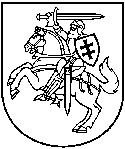 APLINKOS APSAUGOS AGENTŪRATARŠOS INTEGRUOTOS PREVENCIJOS IR KONTROLĖSLEIDIMAS Nr. (11.2)-33-44/2006/T-KL.2-7/2015(Juridinio asmens kodas)UAB ,,NEO Group“ Industrijos g. 2, Rimkų km., Dovilų sen., Klaipėdos raj., telefono Nr. 8 46 466 710(ūkinės veiklos objekto pavadinimas, adresas, telefonas)UAB ,,NEO Group“ Industrijos g. 2, Rimkų km., Dovilų sen., Klaipėdos raj., telefono Nr. 8 46 466 710, fakso Nr. 846 466 711, el. p. info@neogroup.eu(veiklos vykdytojas, jo adresas, telefono, fakso Nr., elektroninio pašto adresas)Leidimą (be priedų) sudaro 91 lapas.Išduotas Klaipėdos RAAD 2006 m. vasario 1 d. Nr. (11.2)-33-44/2006, paskutinį kartą koreguotas 2012 m. gruodžio 27 d., (kiti koregavimai: 2006 m. lapkričio 5 d., 2008 sausio 7 d., 2009 vasario 24 d, 2009 m. gegužės 18 d., 2010 m. rugpjūčio 12 d., 2011 m. sausio 3 d., 2001 m. lapkričio 14 d., 2012 m. birželio 21 d),paskutinį kartą atnaujintas 2011 m. birželio 7 d. (kiti atnaujinimai: 2006 m. spalio 25 d., 2007 m. kovo 6 d., 2009 m. gruodžio 29 d.).Leidimas pakeistas Taršos prevencijos ir leidimų departamento Klaipėdos skyriaus 2015 m. vasario 11 Nr. T-Kl.2-7/2015, Poveikio aplinkai vertinimo ir taršos prevencijos skyriaus 2015 m. gruodžio 21 d.Pakeistas 2017 m. vasario 9 d.					A.V.Šio leidimo parengti 3 egzemplioriai.Paraiška leidimui pakeisti suderinta su: Nacionaliniu visuomenės sveikatos centro prie Sveikatos apsaugos ministerijos Klaipėdos departamentu 2016-11-11 raštu Nr. 2.3-2899(18.4.1.3.11)______________________________________________________________________________(derinusios institucijos pavadinimas, suderinimo data)I. BENDROJI DALIS1. Įrenginio pavadinimas, gamybos (projektinis) pajėgumas arba vardinė (nominali) šiluminė galia, vieta (adresas).UAB „NEO Group“ vykdo PET granulių ir aromatinių poliesterio poliolių gamybos veiklą Industrijos g. 2, Rimkų km., Klaipėdos raj. Klaipėdos LEZ teritorijos dalyje esančiame UAB „NEO Group“ nuosavybės teise priklausančiame sklype. Lietuvos Respublikos Vyriausybė 2011 m. gruodžio 7 d. nutarimu Nr. 1422 nustatė Klaipėdos laisvosios ekonominės zonos teritorijos dalies ribas 87,3363 ha teritorijoje Klaipėdos rajono savivaldybės Dovilų seniūnijos Rimkų kaime. Šiai teritorijai 2011 m. UAB „Sweco Lietuva“ parengė detalųjį planą, kurio sprendinius 2012 m. lapkričio 29 d. sprendimu Nr. T11-738 patvirtino Klaipėdos rajono savivaldybės taryba. Šioje teritorijoje esantys sklypai priklauso UAB „NEO Group“. Esamai ūkinei veiklai žemės sklypas – UAB „NEO Group” privatus žemės sklypas, jo plotas – 9,9967 ha, kadastro Nr. 5544/0002:874. UAB „NEO Group“ nuosavybės teise priklausančiuose sklypuose numatoma veiklos plėtra, apimanti 3 plėtros etapus:I plėtros etapo metu planuojamas esamų dviejų PET granulių gamybos linijų našumų padidinimas 9,1 proc., nediegiant naujų technologinių įrenginių, tik atlikus technologinių procesų pakeitimus. UAB „NEO GROUP“ PET granulių gamybos pajėgumas išaugs iki 960 t/parą, 336 000 t/metus. II plėtros etapo metu planuojamas gatavos produkcijos sandėlio išplėtimas įtakos tik vietoje laikomos produkcijos kiekio padidėjimą bei vietoje saugomų žaliavų ir pakuotės kiekių padidėjimą. Gaminamos produkcijos kiekis nesikeis.III plėtros etapo metu, įdiegus PET3 granulių gamybos linijos technologinius įrenginius ir atlikus pagalbinių technologinių procesų pakeitimus bendras UAB „NEO GROUP“ PET granulių gamybos pajėgumas išaugs iki 1440 t/parą, 504 000 t/metus. 2. Ūkinės veiklos aprašymas.UAB „NEO Group“ nuosavybės teise priklausančiuose sklypuose numatoma veiklos plėtra, apimanti 3 plėtros etapus: planuojamas PET gamybos išplėtimas Industrijos g. 2 (I plėtros etapas) - esamų PET1 ir PET2 linijų našumo didinimas, gatavos produkcijos sandėlio išplėtimas, numatant jame vietas žaliavų ir pakuotės sandėliavimui (II plėtros etapas), ir PET3 linijos statyba ir eksploatacija (III plėtros etapas). Planuojamai veiklai buvo parengta poveikio aplinkai vertinimo ataskaita. Aplinkos apsaugos agentūra 2016-03-18 priėmė sprendimą Nr. (28.1)-A4-2760 dėl 2016-03-02 pataisyto sprendimo Nr. (28.1)-A4-2031 dėl  UAB „NEO Group“ PET gamybos išplėtimo Industrijos g. 2 ir Industrijos g. 4 Rimkų k., Dovilų sen., Klaipėdos r. sav., galimybių (kopija pateikta UAB „NEO Group“ paraiškos Taršos integruotos prevencijos ir kontrolės leidimui pakeisti priede Nr. 25) leisti vykdyti PAV ataskaitoje numatytą veiklą.I plėtros etapo metu planuojamas esamų dviejų PET granulių gamybos linijų našumų padidinimas 9,1 proc., nediegiant naujų technologinių įrenginių, tik atlikus technologinių procesų pakeitimus. UAB „NEO GROUP“ PET granulių gamybos pajėgumas išaugs iki 960 t/parą, 336 000 t/metus. II plėtros etapo metu planuojamas gatavos produkcijos sandėlio išplėtimas įtakos tik vietoje laikomos produkcijos kiekio padidėjimą bei vietoje saugomų žaliavų ir pakuotės kiekių padidėjimą. Gaminamos produkcijos kiekis nesikeis.III plėtro etapo metu, įdiegus PET3 granulių gamybos linijos technologinius įrenginius ir atlikus pagalbinių technologinių procesų pakeitimus bendras UAB „NEO GROUP“ PET granulių gamybos pajėgumas išaugs iki 1440 t/parą, 504 000 t/metus. Šiuo metu PET granulių gamybos metu technologiniame procese susidarančių dujų valymas atliekamas drėgnuose skruberiuose – išeinamųjų dujų plautuvuose. Įdiegus PET3 granulių gamybos liniją bus atsisakoma šlapio dujų valymo išeinamųjų dujų plautuvuose- skruberiuose, tačiau jis ir toliau bus naudojamas pastos paruošimo induose – skruberiuose tam, kad dėl galimo dulkių susidarymo dozuojant žaliavas, nebūtų pakenkta emisijų deginimo procesui. Vietoje dujų plovimo skruberiuose bus įdiegiama stripingo sistema, į kurią bus tiekiamas technologinis vanduo iš PET1, PET2 ir PET3. Stripingo kolonoje iš technologinio vandens šilumos ir oro srauto pagalba bus išgarinami LOJ, kurie bus nuvedami į deginimo įrenginį.APP gamyboje nei vienu plėtros etapu pakeitimai nenumatomi. Aromatinių poliesterio poliolių gamybos (toliau APP) pajėgumas - 9458 t/metus, iš kurių – 2500 t/m poliolio mišinių. Pagalbiniai objektai, reikalingi užtikrinti pagrindinių veiklų tinkamą veikimą yra šie: suspausto oro kompresorinės, technologinio vandens paruošimo objektas, dujinio azoto gamybos objektas, garo gamybos katilinė, aukštų parametrų šilumos nešėjo (HTM) katilinės, gamybinių nuotekų ir paviršinių nuotekų valymo įrenginiai. Didžioji dalis reikalingos energijos gamybos procesams ir toliau bus gaunama deginant biokurą (įskaitant ligniną (čia ir toliau TIPK leidime ligninas suprantamas kaip ligninas (100%) arba lignino (>70 %) ir medienos biokuro (≤30 %) mišinys), likusi dalis energijos – deginant gamtines dujas aukštų parametrų šilumos nešėjo (HTM) katilinėse. Aplinkos oro teršalai išskiriami ir į atmosferą išmetami PET granulių ir PET atliekų tvarkymo ir su šia veikla susijusių pagalbinių veiklų metu. Įrengus PET3 liniją, padaugės atmosferos oro taršos šaltinių.Gamybai ir buitinėms reikmėms reikalingas vanduo tiekiamas iš AB „Klaipėdos vanduo“ tinklų. Įmonėje susidaro buitinės, gamybinės bei mišrios (paviršinės ir aušinimo vandens) nuotekos. Paviršinės nuotekos, surenkamos nuo pastatų stogų, yra sąlyginai švarios, todėl jos be valymo yra išleidžiamos į melioracijos griovį. Paviršinės nuotekos nuo kitų gamyklos teritorijos vietų (asfaltuotų kelių ir automobilių stovėjimo aikštelės), sąlyginai švarios gamybinės nuotekos (aušintuvų vanduo), gali būti užterštos skendinčiomis medžiagomis, naftos produktais, todėl, prieš išleidžiant jas į melioracijos griovį, jos valomos gamyklos paviršinių nuotekų valymo įrenginiuose. Buitinės ir apvalytos gamybinės nuotekos (iš gamybos procesų) išleidžiamos į AB „Klaipėdos vanduo" tinklus. Dėl planuojamos veiklos buvo praplėstos sanitarinės apsaugos zonos ribos.Į aplinką išmetamų ir išleidžiamų teršalų monitoringas bus vykdomas pagal parengtą Aplinkos monitoringo programą (priedas Nr. 4).Įmonėje veiklos metu susidaro pavojingos ir nepavojingos atliekos, kurios tvarkomos LR teisės aktų nustatyta tvarka. Įgyvendinus visus tris plėtros etapus, naujų atliekų nesusidarys, tik padidės susidarančių atliekų kiekiai.UAB „NEO Group“ TIPK leidimas keičiamas: dėl planuojamų esminių pakeitimų – PET gamybos išplėtimo, apimančio esamų PET1 ir PET2 gamybos linijų našumo didinimą, esamo gatavos produkcijos sandėlio, numatant jame vietas žaliavų ir pakuotės sandėliavimui, išplėtimą Industrijos g. 2 ir naujos PET3 linijos statybą ir eksploataciją adresu Industrijos g. 4 Rimkų kaime, Dovilų seniūnijoje, Klaipėdos rajono savivaldybės teritorijoje. Dėl planuojamos ūkinės veiklos keisis išmetamų ir išleidžiamų teršalų, sunaudojamų ir laikomų cheminių medžiagų ir mišinių, susidarančių atliekų kiekiai. Planuojama ūkinė veikla Atitinka Aplinkos apsaugos įstatymo 191 straipsnio TIPK leidimo keitimo sąlygų 1 dalį ir TIPK taisyklių 98.1. punktą: „planuojamas esminis pakeitimas (kai planuojama pakeisti šio straipsnio 1 dalyje nurodytose taisyklėse nurodyto įrenginio (jo dalies, kelių įrenginių ar jų dalių) pobūdį ar veikimą arba planuojama jį išplėsti, kai toks pakeitimas ar išplėtimas gali turėti reikšmingą neigiamą poveikį žmonių sveikatai arba aplinkai, kaip nustatyta Lietuvos Respublikos planuojamos ūkinės veiklos poveikio aplinkai vertinimo įstatyme)“. TIPK leidimo pakeitimo sąlygą pagrindžiantys dokumentai – AAA sprendimas Nr. (28.1)-A4-2760 dėl 2016-03-02 pataisyto sprendimo Nr. (28.1)-A4-2031 dėl  UAB „NEO Group“ PET gamybos išplėtimo Industrijos g. 2 ir Industrijos g. 4 Rimkų k., Dovilų sen., Klaipėdos r. sav., galimybių, priimtas 2016-03-18 Gamybos procesaiPolietilentereftalato (PET) gamyba (esama ir planuojama po I, II, III gamybos išplėtimo etapo)Žaliavų gavimas, iškrovimas, sandėliavimasMonoetilenglikolis (MEG) atvežamas į įmonę geležinkelio ir auto cisternomis  ir iškraunamas uždarame MEG iškrovimo poste. Vienu metu galima iškrauti 5 cisternas. Iškrovimas vykdomas uždara sistema  į rezervuarus 2x2100 m3 (obj. 08). Čia ir toliau objektų numeriai nurodyti pagal UAB „NEO Group“ paraiškos Taršos integruotos prevencijos ir kontrolės leidimui pakeisti 28 priede – teritorijos plane nurodytą informaciją.Poveikis aplinkai: emisijos – pakrovimo į rezervuarus metu ir sandėliavimo metu atm.t.šalt. Nr. 030, 031 - etilenglikolis.Dietilenglikolis (DEG) atvežamas autocisternomis ir iškraunamas per  MEG iškrovimo postą. Iškrovimas vykdomas uždara sistema  į rezervuarus.  Dėl PET3 linijos, papildomai bus sumontuotas 1200 m3 talpos dietilenglikolio (DEG) rezervuaras (obj. Nr. 09.2) su vamzdynu iki siurblinės (obj. Nr.09), šioje vietoje dabar esamos 3 DEG talpyklos demontuojamos, dvi iškeliamos, viena sumontuojama šalia rezervuaro kaip rezervinė.Poveikis aplinkai: emisijos – pakrovimo į rezervuarus metu ir sandėliavimo metu atm.t. šalt. Nr. 032, 033, 034, 075 – dietilenglikolis (LOJ).MEG ir DEG iškrovimo posto talpos tikslas - surinkti nudrenuotus iš iškrovimo vamzdynų MEG ir DEG likučius, kurie periodiškai išpumpuojami ir paduodami į gamybą. Emisija iš talpos - per atmosferos taršos šaltinį Nr. 090.Tereftalio rūgštis (TFR) atvežama jūriniais konteineriais  polietileniniuose maišuose po ~ 26 t. TFR iškrovimas vykdomas automašinų savivarčių platformų arba tiltinio krano pagalba į TFR silosus – 3 vnt. (obj. 15 ir 15.1). Iškrovimas į TFR silosus vykdomas uždara pneumotransporto sistema. TFR silosuose sumontuota technologinių filtrų sistema. Lokalūs prabyrėjimai (maišo nesandarumas, įrangos valymas ir pan.) surenkami. Poveikis aplinkai – paviršinės nuotekos, pakuotės atliekos.Izoftalio rūgštis (IFR) atvežama jūriniais konteineriais didmaišiuose. Iškrovimas vykdomas uždaroje patalpoje obj. 04 ir 04.1, 04.2. Poveikio aplinkai nėra.Fosforo rūgštis 85% atvežamas plastikinėje 1 m3 talpos taroje ir nepilstomas. Padavimas tiesiai į technologinį procesą. Poveikio aplinkai nėra. Stibio katalizatorius, dažikliai, anglies priedas atvežami gamyklinėje taroje ir iškraunami gamybinėse patalpose. Padavimas tiesiai į technologinį procesą. Poveikio aplinkai nėra.Izopropilo spiritas atvežamas gamyklinėje taroje ir nepilstomas. Poveikio aplinkai nėra.Darbo laikas: žaliavų gavimas – darbo dienomis, 8÷20 val.                       žaliavų iškrovimas – pagal poreikį bet kuriuo paros metu visomis savaitės dienomis;                       žaliavų sandėliavimas – ištisus metus.Technologinis procesas PET granulių gamybos technologinis procesas vyksta 7 aukštų gamybiniuose pastatuose – obj. 04, 04.1 ir 04.2 (pirma, antra ir trečia gamybinės linijos) ir susideda iš 2-jų etapų: skystosios fazės polikondensacijos (POLY) (1 pav.) ir  kietosios fazės  polikondensacija (SSP) (2 pav.).Darbo laikas: 365 d/m., 24 val. per parą.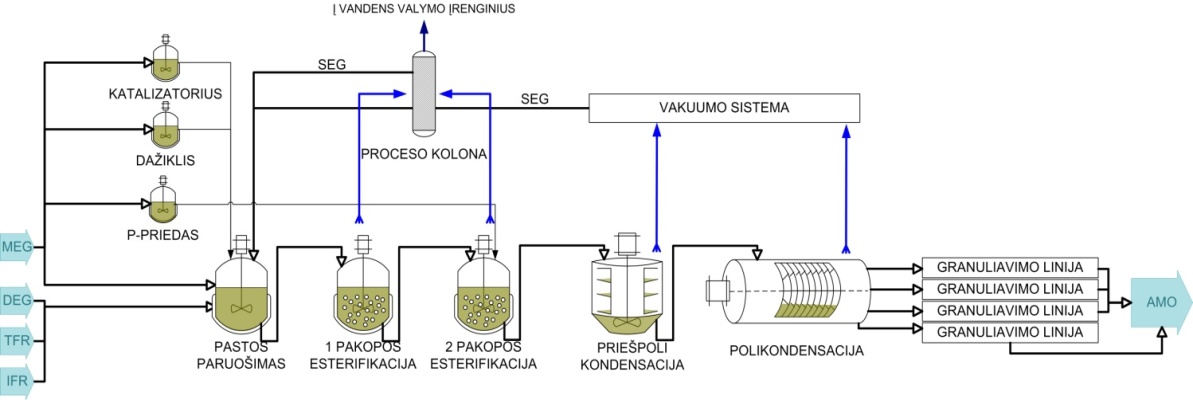 1 pav. Principinė technologinė skystosios fazės polikondensacijos schema.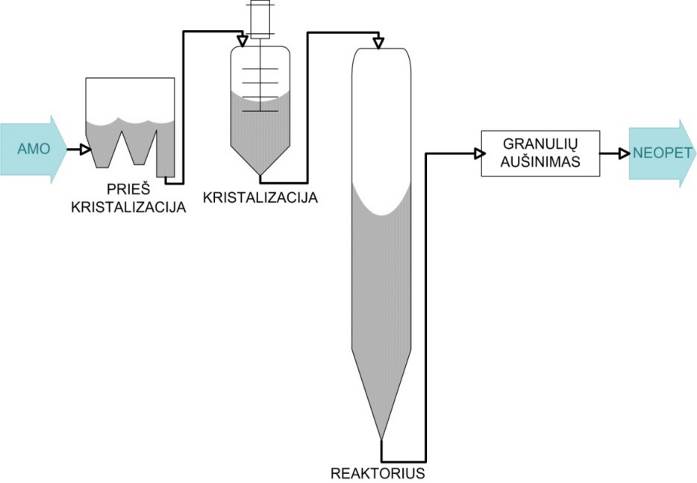 2 pav. Principinė technologinė kietos fazės polikondensacijos schema. Skystosios fazės polikondensacijaKatalizatoriaus, anglies priedų, dažiklio ruošimas, tiekimas – uždarose talpose sumaišomos medžiagos: stibio katalizatorius, dažai, fosforo rūgštis  su  MEG, IFR. Poveikis aplinkai: emisijos – Nr.001÷007 ir Nr. 039 (obj.04); Nr. 043÷045, 047, 049÷050 ir Nr. 052 (obj.04.1) ir 301÷307 (obj.04.2) – etilenglikolis, acto rūgštis, kietosios dalelės (C).Poveikis aplinkai:atliekos – pakuotės atliekos.Naudojamos cheminės medžiagos ir preparatai - stibio katalizatorius, dažikliai, fosforo rūgštis, anglies priedas, MEG, IFR.Pastos ruošimas – mechaniškai sumaišomos  medžiagos TFR, IFR, MEG, DEG, paruoštas katalizatorius, priedai, dažiklis.   Poveikis aplinkai: emisijos – Nr. 010 (obj.04) ir Nr. 056 (obj.04.1) - acetaldehidas, 2-metil-1,3-dioksolanas, toluenas, benzenas, etilbenzenas, ksilenas, acetonas, dioksanas-1,4, furanas, trimetilbenzenas, 1,3-butadienas, kiti LOJ. Emisijos valomos skruberiuose. Po III gamybos išplėtimo etapo t.š. Nr. 010 ir Nr. 056 bus naikinami.Poveikis aplinkai: nuotekos – iš skruberio.Esterifikacija I ir II pakopos, priešpolikondensacija, polikondensacija – procesas vyksta uždaroje sistemoje. Esterifikacija - susidariusio TFR eterio ir reakcijos vandens-garų pavidale nuvedimas iš pastos ir tolesnis šių komponentų apdorojimas. Priešpolikondensacija – produktas po esterizacijos polikondensuojamas į žemamolekulinį PET. Polikondensacija – žemamolekulinis PET polikondensuojamas į aukšto molekulinio svorio PET. Poveikis aplinkai:emisijos – Nr.015 (obj. 04) ir Nr.061 (obj. 04.1) - acetaldehidas, etilenglikolis, 2-metil-1,3-dioksolanas, toluenas, benzenas, ksilenas, acetonas, tetrachloretilenas, furanas, 1,3-butadienas, kiti LOJ. Po III gamybos išplėtimo etapo t.š. Nr. 010 ir Nr. 056 bus naikinami.Filtrų „žvakių” valymas  – obj. 04 pirmame aukšte natrio šarmo tirpalu vykdomas filtrų valymas ”. Filtrų kokybės tikrinimui naudojamas izopropanolis.Poveikis aplinkai: emisijos – Nr. 029 – izopropanolis. Naudojamos cheminės medžiagos ir preparatai - izopropilo spiritas, natrio šarmas.Granuliavimas –  amorfinių granulių formavimas, praplovimas, atvėsinimas. Pagrindiniai įrengimai: filtrai, granuliatoriai, centrifūgos, granulių atvėsintojai. Poveikis aplinkai: emisijos – Nr.011÷ 014, 021÷024, 081÷084 (obj.04); Nr.057÷ 060, 068÷071, 085÷088 (obj.04.1) ir Nr. 309÷312, 319÷322, 324÷327 (obj. 04.2) - kietos dalelės (C), acetaldehidas, etilenglikolis, toluenas, acto rūgštis.Poveikis aplinkai: vandens poreikisPoveikis aplinkai: gamybinės nuotekosPoveikis aplinkai: atliekų nėraAmorfinių granulių tiekimas – amorfinės granulės laikomos tarpiniuose silosuose. Poveikis aplinkai: emisijos – Nr. 016, 042 (obj. 04); Nr. 062, 063 (obj. 04.1); Nr. 313, 314 (obj. 04.2) – kietos dalelės (C), acetaldehidas, 2-metil-1,3-dioksolanas, benzenas, acetonas.Amorfinių granulių sandėliavimas –  granulės sandėliuojamos silosuose, kurie patalpinti uždarose patalpose (obj. 05, obj. 05.1 ir 05.2). Poveikio aplinkai nėra.Demineralizuoto vandens talpyklose AB86-A,B,C-40V01 vandens temperatūra būna aukštesnė nei 80°C, todėl vyksta talpyklos alsavimas - garo nuvedimas. Poveikis aplinkai: emisijos - per atmosferos tašos šaltinius Nr. 079, 080, 323 – acetaldehidas.POLY korpuso patalpos:Poveikis aplinkai: emisijos – patalpų ventiliacija Nr. 401÷411 (obj.04), Nr. 418÷428 (obj.04.1) ir Nr. 501÷511 (obj. 04.2) - acetaldehidas, 2-metil-1,3 dioksolanas. Emisijos - susidaro valant įrenginius, imant laboratorinius mėginius.Poveikis aplinkai:nuotekos – plaunant  patalpas.Kietosios fazės polikondensacijaPET granulių formavimas - amorfinės granulės džiovinamos dujinio azoto ir aukštų temperatūrų terpėje, kol gaunamos prekinės PET granulės. Pagrindiniai įrenginiai: priešlaikiniai kristalizatoriai, kristalizatorius, PET dulkių atskyriklis, SSP reaktorius, granuliato atvėsintojas, dulkių atskyrėjas (ciklonai).Poveikis aplinkai: emisijos – Nr. 017 (obj.04), Nr. 064 (obj.04.1), Nr. 315 (obj. 04.2) – kietos  dalelės (C), acetaldehidas,  acto rūgštis.Poveikis aplinkai: nuotekosSSP korpuso patalpos:Poveikis aplinkai: emisijos – patalpų ventiliacija Nr. 412÷417 (obj. 04), Nr. 429÷434 (obj. 04.1), 512÷517 (obj. 04.2)  - acetaldehidas.Emisijos – susidaro valant įrenginius,  imant laboratorinius  mėginius.Poveikis aplinkai:nuotekos – plaunant patalpas.Laboratorija – vykdo tarpinius gamybinių procesų laboratorinius tyrimus. Laboratorija yra obj. 04 pirmame aukšte.Poveikis aplinkai: emisijos – Nr. 072, 074, 076, 077 – acetaldehidas, acto rūgštis, sieros rūgštis, fenolis.Darbo laikas: 365 d/m., 24 val. per parą.Gatavos produkcijos sandėliavimas Sandėliavimas silosuose  (obj. 03, 03.1, 03.2) - iš gamybos birios granulės vamzdynais nukreipiamos į silosus. Poveikis aplinkai: emisijos – Nr. 018÷020 (obj. 04), Nr. 065÷067 (obj. 04.1), Nr. 316÷318 (obj. 04.2)– kietos dalelės (C), acetaldehidas.Produkcijos pakrovimas į  konteinerius. Poveikis aplinkai: emisijos Nr. 091, 092, 328 - kietos  dalelės (C).Taravimas į didmaišius ir didmaišių sandėliavimas - taravimas į didmaišius vykdomas gatavos produkcijos sandėlyje obj. 02.1 ir 02.2. Didmaišių svoris – 1,05 t ir 1,2 t. Didmaišiai sandėliuojami sandėliuose 1-2 aukštais sandėliuose obj. 02, 02.1, 02.2. Esant sezoniškumui, didmaišiai sandėliuojami lauke prie obj. 02, 02.1 ir 02.2.Poveikio aplinkai nėra. Darbo laikas: 365 d/m., 24 val. per parą.II plėtros etapas – gatavos produkcijos sandėlio išplėtimas. Gatavos produkcijos sandėliai (obj. Nr. 02.1-02.2) išplečiami esamos rampos sąskaita (obj. Nr. 02). Viena priestato dalis bus skirta PET granulėms didmaišiuose dviem eilėmis sandėliuoti, analogiškai, kaip esamame sandėlyje. Antra priestato dalis skirta sandėliuoti žaliavas ir chemines medžiagas ant palečių. Planuojama vieta 647 paletėms sandėliuoti. Žaliavų ir cheminių medžiagų sandėliavimo zona atskirta pertvara, joje projektuojama ir įrengiama atskira ventiliacijos sistema, numatomos priemonės surinkti išsiliejusias medžiagas (grindų nuolydžiai, surinkimo trapai ir požeminės talpos). Gatavos produkcijos išvežimassGatava produkcija (PET) supakuota didmaišiais gali būti išvežama vilkikais, supakuota jūriniuose konteineriuose vilkikais ir geležinkeliais. Nefasuotas granuliatas gali būti pakraunamas tiesiai į biriems produktams pritaikytas cisternas – granulovežius. Poveikio aplinkai nėra. Darbo laikas: darbo dienomis, 8÷ 20 val.PAGALBINIAI PROCESAI Papildomai teikiama informacija dėl PET3 gamybos linijos įrengimo šiuose papunkčiuose: 5. Suspausto oro kompresorinės, 6. Technologinio vandens aušintuvės, 8. Dujinio azoto gamybos įranga, 10. Aukštų parametrų šilumos nešėjo (HTM) katilinės.Suspausto oro kompresorinės – obj. 11, obj. 11.1Planuojant III etapo plėtrą, numatoma pastatyti papildomą kompresorių suspausto oro gamybai (obj. Nr. 11.1).Poveikis aplinkai:  nėraDarbo laikas: 365 d/m., 24 val. per parą.Technologinio vandens aušintuvės – obj. 13, obj. 13.1Planuojant III etapo plėtrą, numatoma pastatyti papildomą aušintuvę (obj. Nr. 13.1).Poveikis aplinkai: vandens poreikisPoveikis aplinkai: nuotekos – nuvedama į paviršinių nuotekų sistemą.Naudojamos cheminės medžiagos ir preparatai aušinamo vandens paruošimui.Darbo laikas: 365 d/m., 24 val. per parą.Technologinio vandens (demineralizuoto, minkštinto, šaldomo) paruošimas – obj. 13, Poveikis aplinkai: atliekos – pakuotės atliekos.Nuotekos -  susidarančios po regeneracijos patenka į nuotekų sistemą.Naudojamos cheminės medžiagos ir preparatai – sieros rūgštis, 28 - 36 % druskos rūgštis, natrio hipochloritas, fosforo rūgščių ir organinių polimerų vandeninis tirpalas, 28 - 36 % druskos rūgštis,  25% natrio šarmas, 28- 36 % natrio chloridas, korozijos ir nuovirų inhibitorius. Cheminės medžiagos ir preparatai paduodami tiesiai į technologinę sistemą, todėl oro taršos šaltinių nėra.Darbo laikas: 365 d/m., 24 val. per parą.Dujinio azoto gamybos įranga – obj. 11, obj. 11.1Planuojant III etapo plėtrą, numatoma išplėsti azoto gamybos įrenginius.Poveikio aplinkai  nėra.Darbo laikas: 365 d/m., 24 val. per parą.Garo gamybos katilinė - obj. 07Katilinėje dirba 2 garo katilai “LOOS” po 3,64 MW našumo, kuriuose kūrenamos gamtinės dujos. Garas naudojamas gamyklos vamzdynų garo palydovų ir gamybinių patalpų šildymui.Poveikis aplinkai: emisijos – Nr. 028 ir 038 – anglies monoksidas, azoto oksidai, sieros dioksidas. Naudojamos cheminės medžiagos ir preparatai – gamtinės dujos, vandens paruošimui: deguonies absorbentas – neorganinių druskų tirpalas (Cortrol IS2015), kondensato korozijos inhibitorius (Steamate). Darbo laikas: pagal poreikį šaltuoju metų laiku Aukštų parametrų šilumos nešėjo (HTM) katilinės – obj. 06, obj. 06.1, obj. 06.2Katilinėse sumontuota po 3 krosnis, kurių kiekvienos našumas 7,8 MW (viso 6 krosnys). Vienu metu kartu gali dirbti tik 2 iš 3 katilinių. Krosnyse kūrenamos gamtinės dujos. Paskirtis –  šilumnešis garų ir skysčių sistemoms šildyti.Poveikis aplinkai:emisijos – Nr.025-1, 025-2, 025-3 (obj.06) ir Nr.037-1, 037-2, 037-3(obj.06.1) – anglies monoksidas, azoto oksidai, sieros oksidai. Poveikis aplinkai: atliekos – naftos produktais užterštos pašluostės; izoliacinė ir šilumą perduodanti alyvos vandens emulsija.Naudojamos cheminės medžiagos ir preparatai – gamtinės dujos, spec.alyva “Therminol 66”, “Therminol VP-1”Darbo laikas: 365 d/m., 24 val. per parą.AOŠ (šilumnešis) laikomas rezervuare. Emisijos – per atmosferos taršos šaltinį Nr.026 – toluenas.Dėl PET 3 linijos statybų, esamų aukštatemperatūrinio šilumos nešėjo katilinių (obj. Nr. 06 ir 06.1) pastatai bus išplėsti (obj. Nr. 06.2) papildomų išcentrinių siurblių sumontavimui.Biokuro katilinė – obj. 40Biokuro katilinėje sumontuoti 2 biokuro katilai po 10 MW. Didžioji dalis reikalingos energijos (metinis poreikis po I, II gamybos išplėtimo etapų - 250 000 MWh, po III etapo ~ 270 000 MWh) gamybos procesams gaunama deginant biokurą, likusi dalis energijos – deginant gamtines dujas HTM katilinėse.Naudojamos cheminės medžiagos ir preparatai – šilumos nešėjas (termoalyva).Poveikis aplinkai: emisijos – Nr. 101 (biokuro katilinės kaminas) - anglies monoksidas (A), azoto oksidai (A), kietosios dalelės (A), sieros dioksidas (A);  Nr. 102 (lignino silosas)- kietosios dalelės (C), Nr. 604 - kietosios dalelės (C).Poveikis aplinkai: atliekos – pelenai, naftos produktais užterštos pašluostės; izoliacinė ir šilumą perduodanti alyva, pakuotės atliekos.Poveikis aplinkai: nuotekos – gamybinės, paviršinės nuotekos.Biokuro katilinėje stovi kilnojami dyzelininiu kuru varomi varikliai (2 vnt. – VOLVO TAD 530GE, (UAB „NEO Group“ paraiškos Taršos integruotos prevencijos ir kontrolės leidimui pakeisti priedas Nr. 29)  kurie automatiškai įsijungia tik esant elektros energijos dingimui, tam, kad būtų palaikomos tinkamos katilinės eksploatavimo sąlygos. Prognozuojama, kad tokių elektros dingimo atvejų, kai įsijungs minėti varikliai per metus gali būti apie 6 kartus, ir jie veiks ne ilgiau kaip 30 minučių, vieno variklio kuro sąnaudos – 17 l/h. Lietuvos Respublikos aplinkos ir finansų ministrų 2008 m. liepos 9 d. Nr. D1-370/1K-230 įsakymo „Dėl mokesčio už aplinkos teršimą apskaičiavimo ir mokėjimo tvarkos aprašų patvirtinimo (su vėlesniais pakeitimais) nuostatomis, kilnojamoji pramoninė įranga priskiriama mobiliems taršoms šaltiniams, todėl už emisijas bus atsiskaitoma pagal faktinį dyzelininio kuro sunaudojimą, pildant mokesčio už aplinkos teršimą iš mobilių taršos šaltinių deklaraciją (FR0521).Kilnojamos dyzelinio kuro talpyklos (UAB „NEO Group“ paraiškos Taršos integruotos prevencijos ir kontrolės leidimui pakeisti priedas Nr. 30) (2 vnt. po 450 litrų), vadovaujantis Lietuvos Respublikos Aplinkos ministro 2007-04-24 įsakymo Nr. D1-234 (Žin., 2007, Nr.53-2052) „Lakiųjų organinių junginių, išmetamų į atmosferą saugant ir paskirstant naftą ir naftos produktus, kiekio įvertinimo metodikos LAND 321-2007/M-1” 4 skyriumi „Degalų bakai, kilnojamosios talpyklos” „Į atmosferą išmetamą LOJ kiekį tikslinga skaičiuoti tik benzinu užpildant transporto priemonių ir kitų mechanizmų degalų bakus ir kilnojamąsias talpyklas ir benzino išsiliejimo atvejais”, todėl lakių organinių junginių emisijos iš dyzelinio kuro talpyklų neskaičiuojamos.Administracinis – buitinis korpusas – obj. 01;Administraciniame pastate veikia vandens šildymo katilinė, kurioje eksploatuojami 2 vandens  šildymo katilai 0,345 MW ir 0,285 MW, kūrenami dujomis. Poveikis aplinkai: emisijos – Nr. 035 – azoto oksidai (A), sieros dioksidas (A). Naudojamos cheminės medžiagos ir preparatai – gamtinės dujos.  Darbo laikas: 365 d/m., 24 val. per parą.Bendras instaliuotas šilumos gamybos įrenginių, naudojančių gamtines dujas galingumas ~54,71 MW. Bendras instaliuotas šilumos gamybos įrenginių, naudojančių biokurą galingumas ~20 MW. Bendras instaliuotas galingumas 74,71 MW.Planuojamai PET3 gamybos plėtrai visiems etapams pakaks esamo instaliuoto šilumos gamybos įrenginių našumo, todėl nauji šilumos gamybos įrenginiai neplanuojami.Paviršinių nuotekų valymo įrenginiai – obj. 24;Valymo įrenginių sudėtis: paviršinių nuotekų rezervuarai – 2 vnt. (obj. Nr. 23), valymo įrenginiai (obj. Nr. 24). Paviršinių nuotekų valymo įrenginių našumas 90 l/s. Poveikis aplinkai: nuotekos – nuotekos po apvalymo ir aušinimo vanduo išleidžiami į melioracijos griovį.Poveikis aplinkai: atliekos – nešmenys (smėlio, purvo, nuosėdos); naftos produktai/ naftuotas vanduoDarbo laikas: 365 d/m., 24 val. per parą.Gamybinių nuotekų valymo įrenginiai – obj. 19;Nuotekų valymo  įrenginiuose valomos gamybinės nuotekos. Valymo įrenginių sudėtis: buferinė talpa (obj. Nr. 19.1), aerotankai (obj. Nr. 19.2), dumblo sausinimo įrenginiai (obj. Nr. 19.4).PET granulių gamybos metu technologiniame procese susidarančių dujų valymas atliekamas drėgnuose skruberiuose - išeinamųjų dujų plautuvuose. Šio proceso metu susidarančios nuotekos nuvedamos į gamybinių nuotekų biologinio valymo įrenginį, kurio našumas 494 m³/d. Tokio valymo įrenginio našumo pakanka planuojamai ūkinei veiklai įgyvendinus I ir II plėtros etapus, bet nepakanka įdiegus PET3 granulių gamybos liniją. Gamybinių nuotekų valymo įrenginio plėsti neplanuojama, vietoj to - kurą deginančiuose įrenginiuose - šildytuvuose numatoma sudeginti technologiniame procese susidarančias dujas. Tam III plėtros etape bus atsisakyta šlapio dujų valymo išeinamųjų dujų plautuvuose – skruberiuose at.t.š. Nr. 015 (PET1) ir at.t.š. Nr. 061 (PET2). Šlapias dujų valymas ir toliau bus naudojamas pastos paruošimo induose – skruberiuose, tam, kad dėl galimo dulkių susidarymo dozuojant žaliavas nebūtų pakenkta emisijų deginimo procesui. Planuojamai PET3 linijai bus taikoma analogiška technologija. Šis technologinis pakeitimas leis išvengti didelio nuotėkų kiekio ir užterštumo susidarymo PET1, PET2 ir PET3 linijų eksploatacijos metu.Poveikis aplinkai:emisijos – Nr. 036, 602, 073 – acetaldehidas, etilenglikolis, 2-metil-1,3-dioksolanas, dioksanas-1,4, acto rūgštis, kiti LOJ.Poveikis aplinkai:nuotekos – apvalytos nuotekos paduodamos į AB „Klaipėdos vanduo” tinklus.Poveikis aplinkai:atliekos – gamybinių nuotekų valymo dumblas, pakuočių atliekos.Naudojamos cheminės medžiagos ir preparatai – fosforo rūgštis 70%, flokuliantai, antiputokšlis, tirpalas KAS.Darbo laikas: 365 d/m., 24 val. per parą.Suvirinimas – neorganizuotas oro taršos šaltinis Nr. 603. Suvirinimui naudojami įvairaus diametro elektrodai ir suvirinimo viela, bendras metinis sunaudojamų medžiagų kiekis siekia 150 kg. Suvirinimo metu į aplinkos orą išsiskiria mangano ir geležies oksidai.PET gamybinių linijų oro taršos šaltinių atitikmenys:PET ATLIEKŲ TVARKYMAS Informacija, lyginant su galiojančio TIPK duomenimis (pakeisto 2015-12-21), nepasikeitė. PET atliekų apdorojimas (smulkinimas ir padavimas perdirbimui); APP gamyba, t.y. PET peresterinimas į aromatinį poliesterio poliolį;  poliolio mišinių gamybaUAB „NEO Group“ netvarko ir neperdirba nei savo, nei kitų įmonių atliekų. „PET atliekų tvarkymo“ sąvoka TIPK leidimo paraiškoje naudojama todėl, kad toks veiklos pavadinimas buvo naudojamas viso poveikio aplinkai vertinimo proceso metu, ir atsakinga institucija (LR aplinkos ministerijos Klaipėdos regiono aplinkos apsaugos departamentas) 2008-10-30 yra priėmusi sprendimą Nr. (9.14.5.)-LV4-6669 dėl UAB „NEO Group“ planuojamos ūkinės veiklos – PET atliekų saugojimo ir tvarkymo pastato – leistinumo poveikio aplinkai požiūriu. PET atliekų saugojimo ir tvarkymo pastate vykdoma aromatinio poliesterio poliolio ir poliolio mišinių gamyba. Siekiant vienodo terminų naudojimo visuose dokumentuose, susijusiuose su nekondicinio PET produktų perdirbimu, ir yra naudojama sąvoka „PET atliekų tvarkymas“. Tai yra PET gamybos metu susidaręs šalutinis produktas: PET nekondicinės granulės, gabaliukai, dulkės, oligomerai, polimerai. „PET atliekų“ priskyrimo šalutiniam produktui paaiškinimas buvo pateiktas kartu su paraiška TIPK leidimui koreguoti, kuri pateikta Klaipėdos RAAD 2008-12-09, reg.  Nr. LV3-9137 (pagal pateiktą paraišką TIPK leidimas pakoreguotas 2009-05-18). Poveikis aplinkai: emisijos – Nr. 202 kietos dalelės (C) ir Nr. 201 – acetaldehidas, kiti LOJ, furanas, benzenas, toluenas, dioksanas-1,4, 2-metil-1,3-dioksolanas.       Poveikis aplinkai:nuotekos – gamybinės nuotekos.        Poveikis aplinkai:atliekos – pakuotės atliekos.       Naudojamos cheminės medžiagos ir preparatai:Žaliavos APP gamybai: PET kietos atliekos/ tereftalio rūgštis/ gintaro rūgštis/ ftalio rūgšties anhidridas/ antrinė PET žaliava (R-PET) DEG/ MEG, katalizatorius dibutilo dilaurinatas (DBTL), bevandenis glicerolis, adipo rūgštis; katalizatorius alavo oktoatas, katalizatorius Dimethyl Tin Di Neodecanoate (Metatin), titano tetrabutanolatas.Žaliavos putų poliolių mišiniams gaminti: Reciklinis poliolis (APP) arba originalusis poliolis A2, 1,1-Dichloro-1-fluoroetanas putodaros skystis (Solkane 141b), 1,1,1,3,3-pentafluorobutanas /1,1,1,2,3,3,3-Heptafluoropropanas (putą formuojanti medžiaga) skystis Solkane 365/227, Stabilizatorius Polyksyalkylensiloksanas–PC STAB SN59, ugniaatsparinimo medžiaga- alkilo fosfatas, priedas-katalizatorius kalio acetatas ištirpintas monoetilenglikolyje (PC CAT TK30), priedas-katalizatorius 1,3,5(dimetilamino propilas) heksahidrotriacinas (PC CAT NP40), priedas-katalizatorius Dibutiltindi karboksilatas (PC CAT, T 12), ugniaatsparinimo medžiaga Trichlorpropilfosfatas (TCPP), ugniaatsparinimo medžiaga Trietilfosfatas (TEP), poliuretano katalizatorius Bis(2-dimetilaminoetilo) (metilo)aminas (katalizatorius Polycat 5), Alkilu modifikuotas silicio polimeras (Silicone L6915).         Darbo laikas: Poliolio gamybos procesas vykdomas  365 dienas per metus; 2 pamainomis. PET atliekų tvarkymo technologinio proceso ir medžiagų judėjimo aprašymasAPP gamybai – tai PET granulių, dulkių, oligomerų, luitų, aglomerato (antrinės PET žaliavos ( R-PET) arba tereftalio rūgšties, gintaro rūgšties, ftalio rūgšties anhidrido) – peresterinimas ir/ar polikondensacija glikoliais iki aromatinių poliesterio poliolių, esant Atitinkamoms reakcijos sąlygoms. Pagal poreikį APP sumaišomas su įvairiais priedais ir putodaros medžiaga ir parduodamas kaip sisteminis poliolio mišinys standžių poliuretano putų gamintojams.APP gamybos technologinį procesą sudaro:PET atliekų apdorojimas.PET atliekos atvežamos konteineriais arba didmaišiais. Didmaišiai su PET atliekomis atvežami į pašiūrę prie juostinio transporterio tiekimui į smulkinimo įrenginį. Atliekos supilamos į priėmimo lovį virš transporterio ir paduodamos į smulkintuvą. Susmulkintos atliekos pneumotransportu tiekiamos ir kaupiamos 16 m3 silose. Dulkės, susidariusios malimo metu, atskiriamos ciklone, o oras, išvalytas iki 99% rankoviniame filtre, išleidžiamas į patalpą. Išfiltruoto oro srauto (pneumotransportas) tūris 2100 m3/h, kietų dalelių (dulkių) koncentracija sudaro 3 mg/m3. Smulkios PET atliekos, kitos žaliavos APP gamybai atvežamos didmaišiais, statinėmis arba nedideliais maišais ir išpilamos į sraigtinio konvejerio priėmimo bunkerį (0,4 m3), iš kurio paduodamos į buferinę talpyklą (2,5 m3), o iš jos į reaktorių. Kaip alternatyva APP gamyboje naudojamoms PET atliekoms naudojama antrinė PET žaliava (R-PET), tereftalio rūgštis, gintaro rūgštis, ftalio rūgšties anhidridas arba jų mišinys. Jų dozavimas į gamybos procesą toks pat, kaip dozuojamos jau susmulkintos PET atliekos, t.y. išpilamos į sraigtinio konvejerio priėmimo bunkerį (0,4 m3), iš kurio paduodamos į buferinę talpyklą (2,5 m3), o iš jos į reaktorių. Gamybos technologinis procesas ir jo parametrai lieka nepakitę, keičiasi tik vykstančios cheminės reakcijos pobūdis.Adipo rūgštis (ADS) (milteliai) atvežama didmaišiais. ADS maišas prijungiamas prie priėmimo-išpylimo įrenginio, iš kurio medžiaga uždaru lanksčiu sraigtiniu konvejeriu paduodama į buferinę 2,5 m3talpyklą, o iš jos į reaktorių.PET atliekų saugojimo silosas (16 m3) ir PET atliekų dozavimo sraigtinis konvejeris apjungti vienu padavimo juostiniu – kaušiniu konvejeriu atliekų dozavimui į buferinę talpyklą, o iš jos į reaktorių.Rankoviniai filtrai orą apvalo iki leistinų koncentracijų. Į aplinkos orą kietos dalelės patenka per bendrą apykaitinę ventiliacinę sistemą.Planuojama papildomai įrengti keturis naujus kietų medžiagų dozavimo renginius, kurie būtų skirti dozuoti antrinę PET žaliavą (R-PET), tereftalio rūgštį, gintaro rūgštį, ftalio rūgšties anhidridą arba jų mišinį, kitas smulkias PET atliekas į esamą eksploatacijoje reaktorių ir naujai planuojamą sumontuoti reaktorių.Technologinis procesas yra aprašytas šio skyriaus 2-5 punktuose.APP gamyba reaktoriujeReakcijos talpoje vyksta PET (antrinės PET žaliavos arba tereftalio rūgšties, gintaro rūgšties, ftalio rūgšties anhidrido arba jų mišinio) peresterinimas ir/ar polikondensacija į poliesterio poliolį 2,3 t dietilenglikolio į 6,6 m³ reaktorių. Šis glikolis pašildomas iki 180-250 °C. Pasiekus temperatūrą 100-140 °C, adipo rūgštis dozuojama į reaktorių. Adipo rūgštis lanksčiu sraigtiniu konvejeriu pakraunama į buferinę talpyklą, esančią virš reaktoriaus. Svėrimo priemonių pagalba reikalingas adipo rūgšties kiekis dozavimo sistema, tarp siloso ir reaktoriaus, tiekiamas į reaktorių. Svarbu teisingai kontroliuoti adipo rūgšties dozavimo kiekius, kad būtų išvengta pernelyg didelio reaktoriaus atšaldymo. Įvykus esterifikacijos reakcijai ir surinkus pirminį distiliatą, prasideda PET (antrinės PET žaliavos (R-PET) arba tereftalio rūgšties, gintaro rūgšties, ftalio rūgšties anhidrido arba jų mišinio) dozavimas. Fiksuoto laiko intervalais, svėrimo priemonių ir dozavimo sistemos pagalba, minėtos medžiagos dozuojamos į reaktorių. Čia taip pat kontroliuojama, kad reaktoriaus temperatūra nenukristų žemiau 230 °C. Glicerolis, kaip trečias komponentas, dozuojamas iš IBC konteinerių membraninio siurblio pagalba. Visas dozavimo procesas vyksta, esant nuolatiniam maišymui. Sudozavus visus ingredientus, vyksta reakcijos fazė. Procesui pasibaigus, APP ataušinamas iki apie 150 °C ir per filtrą pumpuojamas į vieną iš dvejų 10 m³ tarpinio laikymo talpų. APP gamybos operatorius paima mėginius ir nuneša į laboratoriją, kur patikrina OH skaičių, rūgšties kiekį ir kitus svarbius parametrus.Planuojama papildomai sumontuoti 6,6 m3 talpos reaktorių, buferinę talpyklą (2,5 m3), reaktoriaus pakaitinimo ir aušinimo įrenginius. Gamybos technologinis procesas ir jo parametrai analogiški kaip ir dabartiniame reaktoriuje. Abejuose gamybos reaktoriuose priklausomai nuo žaliavos gali keistis tik vykstančios cheminės reakcijos pobūdis: PET peresterinimo reakcija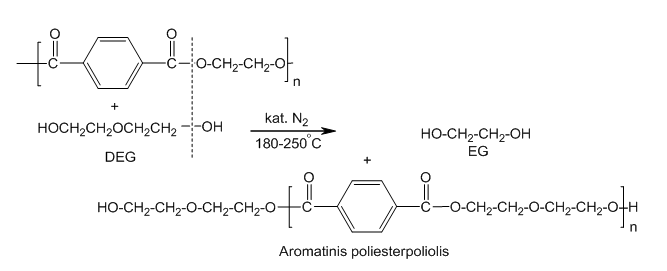 Esterinimo/polikondensacijos reakcija, APP gamyboje naudojant ftalio rūgšties anhidridą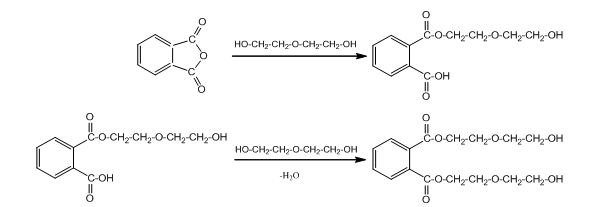 Esterinimo/polikondensacijos reakcija, APP gamyboje naudojant tereftalio rūgštį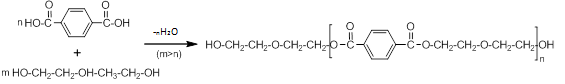 APP laikymo talpyklosTalpyklose poliolis gali būti toliau aušinamas šilumokaičio pagalba. Iš buferinių talpų APP bus pilamas į statines, IBC konteinerius, kitas saugojimo talpyklas arba pumpuojamos į sumaišymo talpą poliolio mišiniams gaminti.Sumaišymo postasSumaišymo postą sudaro dvi sudedamosios dalys: 10 m³ talpa ir maišytuvas nedideliems priedų kiekiams (1 m³ tūrio) dozuoti. Maišytuve priedai sumaišomi ir savitakos būdu tiekiami į pagrindinį maišytuvą. Pagrindiniame maišytuve poliolis sumaišomas su putodaros medžiaga ir kitais priedais.Putodaros medžiaga laikoma talpykloje, statinėse, o priedai – bakeliuose, statinėse, IBC konteineriuose ar 10 m3 talpykloje. Putodaros medžiaga atvežama autotransportu. Gatavos produkcijos talposAPP ar poliolio mišinys pumpuojamas į dvi laikymo talpas, kiekviena po 20 m³. Planuojama papildomai sumontuoti tris po 25 m3 naujas galutinio produkto saugojimo talpyklas. Iš šių laikymo talpų siurblio pagalba jis pilamas į bakelius, statines, IBC konteinerius, autocisternas. Statinių pripildymui yra du postai, susidedantys iš statinių padavimo – nuėmimo transporterių, svarstyklių ir pripildymo mechanizuoto pistoleto su ventiliacijos nutraukimu.Principinė poliolio technologinė schema pateikta 3 pav.3 pav. Principinė APP gamybos technologinė schema su planuojamais naujais įrengimais (pažymėta raudonai)PET gamybos išplėtimo etapai ir planuojami technologiniai pakeitimai I plėtros etapas - esamų PET1 ir PET2 gamybos linijų našumų didinimas. I plėtros etape naujų technologinių įrenginių montavimas neplanuojamas. Rengiant gamyklos technologinį projektą ir montuojant technologinius įrenginius jau buvo numatyta atsarga, kuri iki šiol nebuvo išnaudojama. I plėtros etapas numato pilnai panaudoti sumontuotos technologinės įrangos galimybes. II plėtros etapas – gatavos produkcijos sandėlio išplėtimas. Šiame etape naujų technologinių įrenginių montavimas taip pat neplanuojamas. Gatavos produkcijos sandėliai (obj. 02.1-02.2) išplečiami esamos rampos sąskaita (obj. Nr.02). Naujai pristatomos dalies aukštis apie 5 m. Viena priestato dalis bus skirta PET granulėms didmaišiuose dviem eilėmis sandėliuoti, analogiškai, kaip esamame sandėlyje. Antra priestato dalis skirta sandėliuoti žaliavas ir chemines medžiagas ant palečių. Planuojama vieta 647 paletėms sandėliuoti. Žaliavų ir cheminių medžiagų sandėliavimo zona atskirta pertvara, joje projektuojama ir įrengiama atskira ventiliacijos sistema, numatomos priemonės surinkti išsiliejusias medžiagas (grindų nuolydžiai, surinkimo trapai ir požeminės talpos). Tarp sandėlių esanti atvira zona užstatoma nauja siena su vartais. III plėtros etapas – PET3 linijos pastato statyba ir įrangos montavimas. UAB „NEO GROUP“ PET granulių gamybos veiklą vykdo dviejose analogiškose linijose PET1 ir PET2. III-ajame plėtros etape numatoma įrengti dar vieną PET granulių gamybos liniją PET3, kuri bus analogiška esamoms linijoms PET1 ir PET 2. Šiame plėtros etape, sklype Industrijos g. 4, pastatomas pastatas (obj. 04.2) analogiškas esamiems gamybiniams pastatams (obj. 04 ir 04.1). Pastate sumontuojami technologiniai įrenginiai, analogiški PET1 ir PET2 linijoms. Be pastato ir jame montuojamos įrangos, III plėtros etape statomi arba išplečiami kai kurių pagalbinių procesų pastatai ir statiniai bei montuojama papildoma įranga sklype Industrijos g. 2:1200 m3 talpos dietilenglikolio (DEG) rezervuaras (obj. Nr. 09.2) su vamzdynu iki siurblinės (obj. 09), šioje vietoje dabar esamos 3 DEG talpyklos demontuojamos, dvi iškeliamos, viena sumontuojama šalia rezervuaro kaip rezervinė; Esamo suspausto oro ir azoto gamybos pastato (obj. 11) išplėtimas (obj. 11.1) papildomo kompresoriaus sumontavimui;Esamų aukštatemperatūrinio šilumos nešėjo katilinių (obj. 06 ir 06.1) pastatų išplėtimas (obj. 06.2) papildomų išcentrinių siurblių sumontavimui;Papildomi gatavos produkcijos silosai PET3 linijos produkcijai (obj. 03.2);Estakados komunikacijų sujungimui su PET3 pastatu. Aukštatemperatūrio šilumos nešėjo T66 pirminis kontūras apjungimas į vieną bendrą kontūrą, į jį įtraukiant naujai projektuojamą PET3 granulių gamybos liniją;Visi PET3 linijos vidaus inžineriniai tinklai sujungiami su įmonės inžineriniais tinklais;LOJ atskyrimo ir sudeginimo sistemos (stripingo kolonos) įrengimas.LOJ surinkimo ir sudeginimo sistema (stripingo kolona)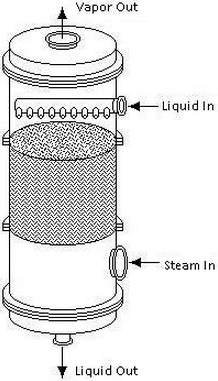 UAB „NEO GROUP“ planuoja įdiegti LOJ atskyrimo ir sudeginimo sistemą (toliau – stripingo kolona (angl. - stripping column)), kuri išgarina LOJ iš nuotekų ir juos sudegina. Stripingo sistemą sudaro: stripingo kolona ir LOJ deginimas. Stripingo kolonos bendras vaizdas pateiktas 4 paveiksle, principinė planuojama stripingo sistemos schema pavaizduota 5 paveiksle.Stripingo kolona. Įdiegus planuojamą stripingo sistemą, technologinis vanduo iš PET1, PET2, PET3 linijų bus tiekiamas į tarpusavyje susisiekiančias uždaras buferines talpyklas (planuojama 3 vnt., bendras tūris – 300 m3), o iš jų bus paskirstoma į stripingo kolonas (iš viso 2 vnt.) (5 paveikslas). Buferinių talpyklų paskirtis - palaikyti pastovų technologinio vandens srautą į stripingo kolonas, turėti galimybę kaupti technologinį vandenį. Stripingo kolonoje iš technologinio vandens, šilumos ir oro srauto pagalba, bus išgarinami LOJ, kurie bus nuvedami į deginimo įrenginį.4 pav. Stripingo kolonaEmisijų deginimas. Planuojama, kad LOJ deginimui bus nuvedami į du jau esamus gamybinius dujinius šildytuvus (iš viso įmonėje yra 6 vnt. gamybinių dujinių šildytuvų – 3 vnt. PET1 ir 3 vnt. PET2). Vienu metu LOJ deginimas bus vykdomas dviejuose dujinių katilinių šildytuvuose. Papildomai bus suprojektuotas ir įrengtas LOJ nuvedimas deginimui į kitus 1 arba 2 gamybinius dujinius šildytuvus, kurie bus naudojami neveikiant  pirmiems šildytuvams (planinio remonto ar gedimo atveju) .Deginimui bus nukreipti LOJ iš šių įrenginių:išgarinti  LOJ iš stripingo kolonų, vienai stripingo kolonai – 1 dujinis šildytuvas;LOJ, kurie šiuo metu valomi skruberiuose – esami t.š. Nr. 015 (PET1) ir Nr. 061 (PET2). Taip pat deginimui bus nukreiptos analogiškos emisijos iš PET3 gamybinės linijos;likutinės LOJ emisijos iš po pastos paruošimo indo – esami t.š. Nr. 010 (PET1) ir Nr. 056 (PET2). Taip pat deginimui bus nukreiptos analogiškos emisijos iš PET3 gamybinės linijos (žr. pav. 5).Tam, kad būtų užtikrintas LOJ sudeginimas, pagal stripingo sistemos projektuotojų nurodytus parametrus, bus suprojektuotas, nustatytas ir užtikrinamas minimalus deginimo proceso našumas. Labai svarbu nuolat stebėti ir kontroliuoti deginimo procesą, todėl procesų valdymo sistemų operatoriai deginimo procesą stebės 24 valandas per parą paskirstymo valdymo sistemoje „Delta-V“ . Bus nuolat stebimi šie parametrai: aukštatemperatūrinio šilumos nešėjo (toliau – AŠN) temperatūra (prieš ir po katilo);AŠN srautas;dujų srautas ir slėgis;degimui skirto oro slėgis;liepsna (yra/nėra);dujinio šildytuvo našumas; dujų nuotėkis patalpose; išeinamųjų dūmų temperatūra. Esant bet kokiems mechaniniams, automatinio valdymo, programinės, elektros įrangos gedimams ar nustatytiems degimo proceso nukrypimams nuo normų, suveiks garsinis/vaizdinis signalas. Planuojama stripingo sistemos paleidimo - derinimo darbus pradėti tik su PET1 ir PET2 linijomis, vėliau prijungiant PET3 liniją.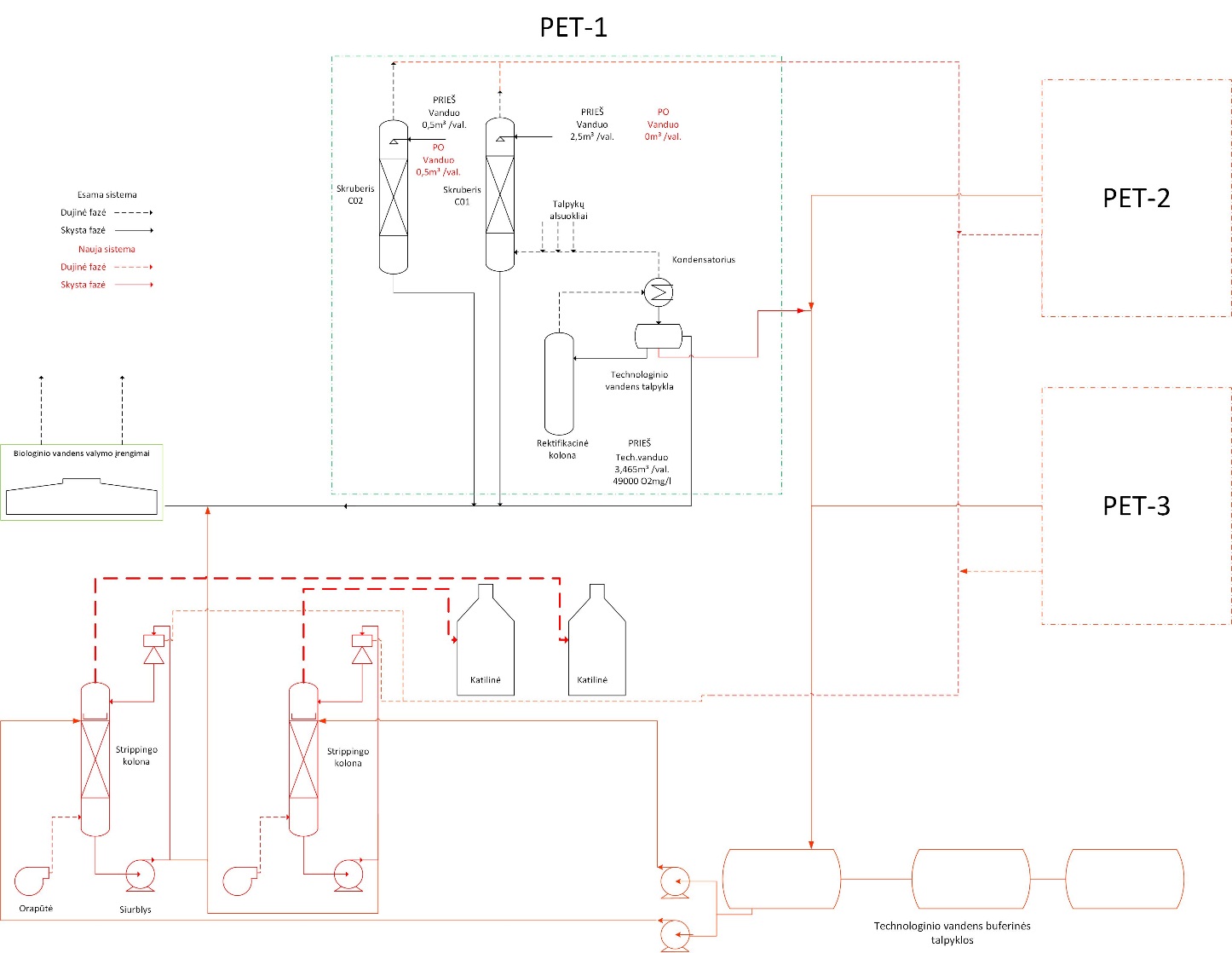 5 pav.  Principinė technologinė stripingo sistemos schemaTriukšmo šaltiniaiEsami ir planuojami (po I, II ir III plėtros etapų) triukšmo šaltiniai, jų rodikliai, remiantis UAB „NEO Group“ PET gamybos išplėtimo Industrijos g. 2 ir Industrijos g. 4 Rimkų k., Klaipėdos r. sav. planuojamos ūkinės veiklos poveikio aplinkai vertinimo ataskaita, pateikti UAB „NEO Group“ paraiškos Taršos integruotos prevencijos ir kontrolės leidimui pakeisti priede Nr. 10.Kvapų šaltiniaiEsami ir planuojami (po I, II ir III plėtros etapų) kvapų susidarymo šaltiniai, jų emisijos, remiantis UAB „NEO Group“ PET gamybos išplėtimo Industrijos g. 2 ir Industrijos g. 4 Rimkų k., Klaipėdos r. sav. planuojamos ūkinės veiklos poveikio aplinkai vertinimo ataskaita, pateikti UAB „NEO Group“ paraiškos Taršos integruotos prevencijos ir kontrolės leidimui pakeisti priede Nr. 11.Potencialiai pavojingi įrenginiaiUAB „NEO Group“ esamų potencialiai pavojingų įrenginių, nurodytų valstybės institucijų, atsakingų už atskirų kategorijų įrenginių priežiūros organizavimą, patvirtintuose įgaliotų įstaigų prižiūrimų ir valstybės registre registruojamų įrenginių (su nurodytais jų parametrais) sąrašuose, duomenys yra registruoti potencialiai pavojingų įrenginių valstybės registre. Įgyvendinus III plėtros etapą, atsiradę potencialiai pavojingi įrenginiai bus registruoti potencialiai pavojingų įrenginių valstybės registre LR teisės aktų nustatyta tvarka3. Veiklos rūšys, kurioms išduodamas leidimas:1 lentelė. Įrenginyje leidžiama vykdyti ūkinė veikla 4. Veiklos rūšys, kurioms priskirta šiltnamio dujas išmetanti ūkinė veikla, įrenginio gamybos (projektinis) pajėgumas. Kuro deginimas įrenginiuose, kurių bendras nominalus šiluminis našumas didesnis negu 20 MW (išskyrus pavojingų arba komunalinių atliekų deginimo įrenginius). UAB „NEO Group“ teritorijoje yra šios kurą deginančio įrenginio dalys, patenkančios į ES ATLPS taikymo sritį: A linijos aukštatemperatūrinio šilumos nešėjo katilai Nr. 1 (7,8 MW), Nr. 2 (7,8 MW), Nr. 3 (7,8 MW); B linijos aukštatemperatūrinio šilumos nešėjo katilai Nr. 1 (7,8 MW), Nr. 2 (7,8 MW), Nr. 3 (7,8 MW); garo katilai Nr. 1 ir  Nr. 2 (po 3,64 MW), vandens šildymo katilas Nr. 1 (0,345 MW); vandens šildymo katilas Nr. 2 (0,285 MW) – visos šios įrenginio dalys degina gamtines dujas, kurios apskaitomos gamtinių dujų tiekėjui pavaldžia matavimo sistema.2015 m. pradėti eksploatuoti 2 x 10 MW termoalyvos katilai, deginantys medienos ir lignino biokurą.5. Informacija apie įdiegtą vadybos sistemą.UAB „NEO Group“ yra pripažinta atitinkanti ir sertifikuota pagal vadybos sistemos LST EN ISO 9001:2008 ir aplinkos vadybos sistemos LST EN ISO 14001:2004 standartą. Aplinkos vadybos sistemos sertifikatas Nr. 55138-2009-AE-FIN-FINAS išduotas 2007 m. sausio 2 d., atnaujintas 2015 m. birželio 16 d. (UAB „NEO Group“ paraiškos Taršos integruotos prevencijos ir kontrolės leidimui pakeisti priede Nr. 7). 6. Asmenų atsakomybė pagal pateiktą deklaraciją.Pagal prie Paraiškos TIPK leidimui pakeisti pateiktą deklaraciją už duomenų pateikimą atsakingi asmenys yra UAB „NEO Group“ gamybos direktorius Ruslanas Radajevas.Įmonės veiklos aplinkosauginę veiklą koordinuoja kokybės ir aplinkosaugos vadybininkas.PET gamybos procesui vadovauja Gamybos vadovas, o aromatinių poliesterio poliolių gamybai - APP gamybos vadovas, ir pamainų vadovai, kurie yra atsakingi už pamainos darbo metu vykdomą veiklą, technologinių ir gamtosauginių reikalavimų laikymąsi, savalaikę tinkamą oro valymo įrenginių priežiūrą ir patikrą, mėginių paėmimo vietų įrengimą. Vyriausias energetikas atsakingas už racionalų geriamo vandens ir elektros energijos naudojimą ir apskaitą, gamybinių ir paviršinių (lietaus) nuotekų išvalymą iki nustatytų leidžiamų normų, mėginių paėmimo vietų įrengimą.Šilumos - vandens ūkio inžinierius atsakingas už racionalų gamtinių dujų naudojimą ir apskaitą, emisijų atitiktį normatyvams.Pirkimo ir logistikos skyrius atsakingas už tiekiamų cheminių medžiagų ir preparatų registravimą, saugos duomenų lapų savalaikį pateikimą bei cheminių medžiagų ir preparatų tiekimą gamyklinėje taroje, jų saugų atvežimą į įmonę.Mechanikų tarnyba atsakinga už visų įrengimų, tame tarpe oro ir nuotekų valymo įrenginių, priežiūrą ir remontą. Metrologų tarnyba atsakinga už savalaikę metrologinių prietaisų patikrą ir priežiūrą.Technologai atsakingi už nustatyto technologinio režimo palaikymą ir kontrolę.Produkcijos sandėlio vadovas atsakingas už  pagamintos produkcijos tinkamą supakavimą, supakuotos produkcijos sandėliavimą ir birių PET granulių pakrovimą į granulovežius.Gamyklos teritorijos ir buitinių bei dalinių gamybinių patalpų tvarkymą vykdo išorės kompanijos.2 lentelė. Įrenginio atitikties GPGB palyginamasis įvertinimas bendriesiems GPGBĮrenginio atitikimo GPGB „Organinių medžiagų gamybai dideliais kiekiais“ palyginamasis įvertinimas Įrenginio atitikimo GPGB palyginamasis įvertinimasĮrenginio palyginimas su GPGB, nustatytu „Informacinis dokumentas apie GPGB VALANT CHEMIJOS PRAMONĖS ĮMONIŲ NUOTEKAS IR PANAUDOTAS DUJAS”Įrenginio atitikimo GPGB pramoninėse aušinimo sistemose palyginamasis įvertinimasĮrenginio atitikimo GPGB teršalų išmetimui iš saugojimo vietų palyginamasis įvertinimas Įrenginio atitikimo GPGB palyginamasis įvertinimasII. LEIDIMO SĄLYGOS3 lentelė. Aplinkosaugos veiksmų planasĮmonėje naudojamos technologijos atitinka ES GPGB reikalavimus, todėl aplinkosaugos veiksmų planas nesudaromas.UAB „NEO Group“ veiksmai, galutinai nutraukiant veiklą, pateikti 2014 m. Paraiškos Priede Nr. 38.7. Vandens išgavimas4 lentelė. Duomenys apie paviršinį vandens telkinį, iš kurio leidžiama išgauti vandenį, vandens išgavimo vietą ir leidžiamą išgauti vandens kiekįLentelė nepildoma, vanduo iš paviršinių vandens telkinių nėra išgaunamas.5 lentelė. Duomenys apie leidžiamą išgauti požeminio vandens kiekįLentelė nepildoma, požeminio vandens vandenvietės neeksploatuojamos.8. Tarša į aplinkos orą6 lentelė. Leidžiami išmesti į aplinkos orą teršalai ir jų kiekis1 - kiti LOJ – tai lakūs organiniai junginiai, neturintys kodo bei LOJ, kurie turi kodą, bet kurių emisijos konkrečiame atm.t.š. nenustatytos.7 lentelė. Leidžiama tarša į aplinkos orąPaaiškinimai:1 - Kiti LOJ – tai lakūs organiniai junginiai, neturintys kodo bei LOJ, kurie turi kodą, bet kurių emisijos konkrečiame atm.t.š. nenustatytos.2 – išmetamų teršalų ribinės vertės naudotos pagal Išmetamų teršalų iš kurą deginančių įrenginių normų LAND 43-2013 2 priedą.3 -  išmetamų teršalų ribinės vertės naudotos pagal Išmetamų teršalų iš kurą deginančių įrenginių normų LAND 43-2013 1 priedą.Koncentracija, nurodyta su ženklu „<“ reiškia, kad šaltinyje šio teršalo koncentracija yra žemiau aptikimo ribos.	4- perskaičiuojant taršos šaltinių Nr. 010, 015, 056, 061, 036, 201 emisijų koncentracijas iš mg/Nm3 į g/s, būtina naudoti faktinio mėginio ėmimo metu pamatuotą emisijų srauto greitį (m/s), nes šie taršos šaltiniai veikia alsuoklio principu ir emisijų srauto greitis yra nepastovus, priklausomai nuo gamybos proceso etapo jis gali kisti nuo minimalaus iki maksimalaus.*- po I, II plėtros etapų vienu metu kiekvienoje PET gamybinės technologinės linijos katilinėje gali veikti ne daugiau kaip po 2 katilus. Metinės emisijos paskaičiuotos bendrai visiems trims vienos PET gamybinės technologinės linijos katilams (025-1, 025-2, 025-3 arba 037-1, 037-2, 037-3).	Po III plėtros etapo vienu metu gali dirbti nuo 1 iki 3 katilų kiekvienoje linijoje. Metinės emisijos paskaičiuotos bendrai visiems trims vienos PET gamybinės technologinės linijos katilams (025-1, 025-2, 025-3 arba 037-1, 037-2, 037-3).8 lentelė. Leidžiama tarša į aplinkos orą esant neįprastoms (neatitiktinėms) veiklos sąlygomsEsant būtinumui, įmonėje atliekami skruberių (atmosferos taršos šaltiniai Nr. 010 ir Nr. 056 arba Nr. 015 ir Nr.061) valymo darbai. Paprastai šie darbai atliekami planinio remonto metu ar sustabdžius gamybinę POLY dalies liniją dėl kitų neplanuotų priežasčių. Numatoma, kad po įmonės plėtros įgyvendinimo gali ir toliau išlikti poreikis valyti skruberius. Valymo darbai būtų atliekami vienu metu tik vienam PET gamybos linijos skruberiui.Neatitiktiniai teršalų išmetimai į aplinkos orą gamybos stabdymo/paleidimo/remonto metu nenumatomi.PET linijos techninės apžiūros ir kapitalinio remonto darbai susideda iš tokių etapų: PET  linijos POLY (skystos fazės polikondensacijos) ir SSP  (kietos fazės  polikondensacijos) dalių stabdymas.  POLY įrenginio stabdymas pradedamas nuo pastos paruošimo sustabdymo.  Nutraukus žaliavų padavimą į  pastos paruošimą ir toliau paduodant pastą į procesą, ištuštinama pastos talpa. Ištuštinus pastos talpą, nutraukiamas pastos padavimas į pirmą esterefikacijos reaktorių (EST-1). Esterefikatas iš EST-1 toliau paduodamas  į antrą esterefikacijos reaktorių (ETS-2). Tokiu būdu nuosekliai yra ištuštinami visi reaktoriai. Reaktorių ištuštinimas  vykdomas  karštame būvyje neišsandarinant sistemos ir  praleidžiant emisijas per oro valymo įrenginius  (skruberius). Ištuštinti reaktoriai ataušinami ir tik po to atidaromi. Polimero likučiai iš reaktorių išvalomi rankiniu būdu. SSP dalyje sustabdomas amorfinių granulių padavimas, gamyba vyksta iki tol, kol ištuštinama visa sistema - gaminamas produktas NEOPET FR82. Tuštinimo pabaigoje gaminamas produktas NEOPET FR B.                Stabdymo metu visa sistema išlieka sandari, visa įranga veikia. Neatitiktinių išmetimų nėra.PET  linijos aušinimas. Šio žingsnio metu laipsniškai yra mažinama temperatūra visoje sistemoje.                  Aušinimo metu visa sistema išlieka sandari, visa įranga veikia. Neatitiktinių  išmetimų nėra.PET  linijos techninė apžiūra ir kapitalinis remontas.  Atliekama  įrenginių ir vamzdynų techninė  apžiūra. Kiekvienai užduočiai vykdyti yra parengta  procedūra (sistemos paruošimas atidarymui, atidarymas, apžiūra, uždarymas, paruošimas paleidimui).                Remonto darbų metu atliekamas reaktorių ir kitų slėginių  indų techninis patikrinimas (vidaus apžiūra). Patikrinimą atlieka valstybinė techninės priežiūros tarnyba. Nustatoma, ar visi slėginiai indai tinkami naudoti. Po vidaus apžiūros, reaktoriai uždaromi. Reaktorių sistema šaltoje būsenoje užpresuojama oru ir tokiu būdu aptinkami ir pašalinami visi dėl apžiūros atsiradę nesandarumai. Po to sistema įkaitinama iki darbinių temperatūrų ir reaktorių sistemoje atliekamas  sandarumo bandymas.  Po sandarumo bandymo, reaktorių sistema su atmosfera  yra sujungiama  per skruberį.  PET paleidimo darbai vykdomi sekančiais etapais:Pastos talpoje paruošiama pasta.Pirmas esterifikacijos reaktorius užpildomas monoetilenglikoliu ir pašildomas iki darbinių parametrų.Į pirmą esterifikacijos reaktorių paduodama pasta.Užpildžius pirmą esterifikacijos reaktorių, esterefikacijos produktas paduodamas į antrą esterifikacijos reaktorių ir taip iš eilės užpildomi visi reaktoriai. Iš lėto gilinamas vakuumas iki norminių parametrų ir polimeras pradedamas granuliuoti.Paleidimo metu reaktorių sistema su atmosfera yra ir bus sujungta tik per skruberį (kaip ir normalaus darbo metu). Paleidimo darbų metu  nenumatoma jokių  neatitiktinių emisijų į atmosferą 9. Šiltnamio efektą sukeliančios dujos (ŠESD)9 lentelė. Veiklos rūšys ir šaltiniai, iš kurių į atmosferą išmetamos ŠESD, nurodytos Lietuvos Respublikos klimato kaitos valdymo finansinių instrumentų įstatymo 1 priede10. Teršalų išleidimas su nuotekomis į aplinką ir (arba) kanalizacijos tinklus. Paviršinės nuotekos, atskira surinkimo sistema surenkamos nuo pastatų stogų, yra sąlyginai švarios, todėl jos be valymo yra išleidžiamos į aplinką (melioracijos griovį).Buitinės ir apvalytos gamybinės nuotekos priduodamos į AB „Klaipėdos vanduo” tinklus pagal tarpusavio sutartį,  kurios kopija pateikta Paraiškos priede Nr. 19.Paviršinės (lietaus) nuotekos, sąlyginai švarios gamybinės nuotekos (aušintuvų vanduo) surenkamos į paviršinių nuotekų rezervuarą (priešgaisrinį rezervuarą), po to apvalomos naftos gaudyklėje ir išleidžiamos į aplinką (melioracijos griovį).Vykdant esamą ir planuojamą ūkinę veiklą UAB „NEO GROUP“ susidaro gamybinės, buitinės ir mišrios nuotekos.  	Gamybinės nuotekos pagal susidarymo vietą skirstomos į:gamybines nuotekas iš PET gamybos linijų (PET1, PET2 ir planuojamos PET3):ištirpusiais lakiais organiniais junginiais užterštas nuotekas, susidariusias dujų su lakiais organiniais junginiais (toliau - LOJ) iš rektifikacinės kolonos garų kondensatoriaus, glikolio garų ežektoriaus vakuuminių siurblių, reakcinio glikolio surinkimo talpyklų, SEG barometrinių talpyklų, emisijų iš pastos paruošimo indo valymo skruberiuse;esterifikacijos/polikondensacijos proceso metu susidariusį šalutinį produktą - technologinį vandenį (toliau - technologinis vanduo);gamybines nuotekas iš PET gamybos pagalbinių įrenginių ir aikštelių aptarnavimo, gamybinių patalpų ir įrengimų plovimo;gamybines nuotekas iš PET atliekų tvarkymo veiklos (poliolių gamybos).  Buitinės nuotekos pagal susidarymo vietą skirstomos į: buitines nuotekas iš PET gamybos ir administracijos;buitines nuotekas iš PET atliekų tvarkymo veiklos (poliolio gamybos);buitines nuotekas iš biokuro katilinės.Mišrias nuotekas sudaro:aušinimo vanduo;paviršinės (lietaus) nuotekos nuo galimai teršiamų teritorijų;švarios paviršinės (lietaus) nuotekos nuo pastatų stogų.Įmonėje susidarančios gamybinės nuotekos valomos įmonės „Nijhuis Water Technology“ firmos biologinio valymo įrenginiuose. Jų našumas 494 m³/dieną arba 20,5 m³/val. Gamybinės nuotekos pradžioje patenka į buferinę nuotekų surinkimo talpyklą, kurioje yra išlyginama nuotekų koncentracija. Iš buferinės talpyklos į įmonės biologinius nuotekų valymo įrenginius (aerotankus) paduodamas pastovus nuotekų srautas. Aerotankuose gamybinės nuotekos yra apvalomos ir pagal sutartį išleidžiamos į AB „Klaipėdos vanduo“ tinklus (priimtuvas Nr.2).Visos įmonėje susidarančios buitinės nuotekos pagal sutartį be valymo išleidžiamos į AB „Klaipėdos vanduo“ tinklus (priimtuvas Nr.2).Galimai užterštos paviršinės nuotekos nuo kietomis dangomis padengtų teritorijų ir aušinimo vanduo iš aušintuvių yra surenkamos, išvalomos paviršinių nuotekų valymo įrenginyje, kurio našumas 90 l/s ir išleidžiamos į aplinką (priimtuvas Nr.1 - melioracijos griovys, vėliau patenka į Kretainio - Smeltės upelius).Švarios paviršinės nuotekos nuo pastatų stogų išleidžiamos į aplinką be valymo (priimtuvas Nr.1 - melioracijos griovys).Nuotekų mėginių ėmimo vietos, pažymėti priimtuvai nurodyti UAB „NEO Group“ paraiškos Taršos integruotos prevencijos ir kontrolės leidimui pakeisti 17.3 priede.Gamybinių nuotekų kiekiaiPo I plėtros etapo įgyvendinimo gamybinių nuotekų iš PET granulių gamybos kiekis nežymiai padidės iki 475 m3/dieną. Padidėjimą nulemia granulių gamybos metu išaugęs esterifikacijos/polikondensacijos proceso metu susidariusio technologinio vandens kiekis.II plėtros etapo įgyvendinimas gamybinių nuotekų kiekio neįtakoja.Po III plėtros etapo įgyvendinimo gamybinių nuotekų iš PET granulių gamybos kiekis sumažės iki 470 m3/dieną. Nuotekų sumažėjimas atsiranda dėl stripingo sistemos įdiegimo. Įdiegus stripingo sistemą, bus atsisakyta šlapio dujų valymo dviejuose skruberiuose: t.š. Nr. 015 (PET1) ir Nr. 061 (PET2). Šlapias dujų valymas ir toliau bus naudojamas skruberiuose: t.š. Nr. 010 (PET1) ir Nr. 056 (PET2), nes dėl galimo  dulkių susidarymo dozuojant žaliavas, gali būti pakenkta emisijų deginimo procesui. Dėl planuojamų minėtų pakeitimų iš esamų gamybos linijų (PET1, PET2) skruberių laistymui sumažinamas vandens naudojimas (120 m³/parą) ir atitinkamai neplanuojamas šlapias dujų valymas planuojamoje PET-3 linijoje (60 m³/parą), kadangi emisijos bus deginamos. PET atliekų tvarkymo (poliolių gamybos) veikloje susidaro 15,1 m3/d gamybinių nuotekų. Kaip minėta aukščiau, jų kiekis vykdant planuojamą ūkinę veiklą nesikeis.Esamų biologinių valymo įrenginių pajėgumo visiškai pakanka išvalyti esamas bei papildomai susidarysiančias gamybines nuotekas iš visų gamybinių pastatų.Buitinių nuotekų kiekiaiVisos buitinės nuotekos į AB „Klaipėdos vanduo“ tinklus (priimtuvas Nr. 2) pagal sutartį išleidžiamos be valymo. Jos susidaro PET granulių gamybos metu, įskaitant nuotekas iš administracijos ir pagalbinių pastatų - 70 m3/d., PET atliekų tvarkymo (poliolių gamybos) veikloje - 0,8 m3/d., biokuro katilinėje - 5,1 m3/d. Buitinių nuotekų, be valymo išleidžiamų į AB „Klaipėdos vanduo“ tinklus (priimtuvas Nr. 2) bendras kiekis šiuo metu 76,1 m3/d. Įgyvendinus I ir II plėtros etapų sprendinius darbuotojų kiekis nesikeis, todėl susidariusių buitinių nuotekų kiekis taip pat išliks nepakitęs.III etapo metu naujai statomam PET3 gamybiniam pastatui numatomi buitinių nuotekų tinklų išvadai, kuriais savitaka buitinės nuotekos nuvedamos į bendrą įmonės buitinių nuotekų sistemą. Buitinių nuotekų kiekis susidarantis iš PET3 gamybinio pastato - 1,1 m³/dieną. Buitinių nuotekų kiekis iš PET granulių gamybos proceso, įskaitant nuotekas iš administracijos ir pagalbinių pastatų – iki 71,1 m3/d. Iš kitų veiklų susidariusių buitinių nuotekų kiekiai nekis, todėl bendras į AB „Klaipėdos vanduo“ tinklus (priimtuvas Nr. 2) išleidžiamų buitinių nuotekų kiekis 77,2 m3/d.Bendras į AB „Klaipėdos vanduo“ tinklus (priimtuvas Nr. 2) išleidžiamų nuotekų kiekis, įgyvendinus visus tris PŪV etapus sieks 562,3 m3/d.  Mišrių nuotekų kiekiaiMišrias nuotekas sudaro aušinimo vanduo, galimai užterštos paviršinės (lietaus) nuotekos nuo kietųjų dangų, įskaitant dangas šalia saugyklų, gatvių dangas ir aikšteles bei šaligatvius ir švarios paviršinės (lietaus) nuotekos nuo pastatų stogų.Aušinimo vanduoAušinimui reikalingo vandens kiekis yra proporcingas pagaminamos produkcijos kiekiui. Po I plėtros etapo įgyvendinimo aušinimo vandens kiekis padidės proporcingai produkcijos padidėjimui iki 477 m3/d, 19,88 m3/val., 5,5 l/s.II etapo įgyvendinimas aušinimo vandens kiekio neįtakoja.Po III plėtros etapo įgyvendinimo aušinimo vandens kiekis padidės iki 715 m3/d, 29,79 m3/val., 8,3 l/s.10 lentelė. Leidžiama nuotekų priimtuvo apkrova.Pastabos: * - BDS7, bendro azoto ir bendro fosforo reikšmės nustatytos atlikus vandens telkinio leistinos apkrovos skaičiavimus. Skaičiavimai dėl leistinos vandens telkinio apkrovos pateikti Priede Nr. 18. ** - leistina vandens telkinio apkrova (kaip karpiniams vandens telkiniams) nustatyta LR aplinkos ministro 2005-12-21 įsakyme Nr.D1-633 “Paviršinių vandens telkinių, kuriuose gali gyventi ir veistis gėlavandenės žuvys, apsaugos reikalavimų aprašas”.***- - įgyvendinus plėtros planus, sutartis su AB „Klaipėdos vanduo“ turės būti pakoreguota.**** priklausomai nuo sutarties su AB „Klaipėdos vanduo“ sąlygų, teršalai ir jų koncentracijos gali keistis.11 lentelė. Į gamtinę aplinką leidžiamų išleisti nuotekų užterštumasPastabos:* – Vadovaujantis Lietuvos Respublikos aplinkos ministro 2007 m. balandžio 2 d.  įsakymu Nr. D1-193 patvirtintu „Paviršinių nuotekų tvarkymo reglamentu“. 11. Dirvožemio apsauga. Reikalavimai, kuriais siekiama užkirsti kelią teršalų išleidimui į dirvožemį. Dirvožemio monitoringasĮmonės sklype Industrijos g. 2 natūralaus dirvožemio nėra išlikę. Žalieji teritorijos plotai padengti piltiniu gruntu, ant kurio užpiltas 10-15 cm storio humusingas sluoksnis.Sklypo Industrijos g. 4 dalyje, kurioje vykdoma PET3 linijos statyba, natūralus dirvožemis taip pat nustumtas arba užpiltas piltiniu gruntu. Esamas dirvožemio sluoksnis išlikusiuose nenustumtuose ir neužpiltuose fragmentuose siekia 10-30 cm, tačiau po planuojamų statybų natūralaus dirvožemio neišliks. Natūralaus dirvožemio fragmentai statybos ir inžinerinių tinklų tiesimo metu bus nukasti, panaudoti teritorijos po statybos rekultivavimui. Dirvožemio užterštumui nustatyti 2006-2009 metais pagal sudarytą programą buvo vykdomas UAB "NEO GROUP" gamyklos ir jos įtakos zonos dirvožemio monitoringas. Programą parengė ir dirvožemio monitoringą vykdė Geologijos ir geografijos instituto Geoaplinkos (Aplinkos geochemijos) skyrius (Radzevičius A., Kadūnas V., 2006). Pagrindinis UAB „NEO Group“ teritorijos ir jos įtakos zonos dirvožemio monitoringo tikslas – stebėti dirvožemio (grunto) ir upių dugno nuosėdų geocheminių rodiklių pokyčius, juos prognozuoti ir teikti informaciją, reikalingą aplinkos kokybės vertinimui ir priimant ūkinius bei kitus sprendimus.Dirvožemio (grunto) monitoringo tyrimai vykdyti 30 vietų, o dugno nuosėdų – 5. Tyrimų dažnumas - 1 kartą metuose.Gamyklos ir greta esančios teritorijos dirvožemyje neaptikta sunkiųjų metalų ir kitų pavojingų cheminių kiekių, viršijančių didžiausias leistinas koncentracijas (DLK  pagal HN 60:2004). Toks dirvožemis nekelia pavojaus gyventojų sveikatai. UAB „NEO GROUP“ teritorijos ir jos įtakos zonos dirvožemio ir upelių dugno nuosėdų monitoringo 2006-2009 metais tyrimai leidžia teigti, kad gamyklos veikla nesukėlė jokio neigiamo poveikio aplinkai – nustatyti sunkiųjų metalų ir daugiaciklinių aromatinių angliavandenilių parametrai yra artimi arba mažesni greta esančių apylinkių foninėms koncentracijoms. Monitoringiniai dirvožemio ir upelių dugno nuosėdų užterštumo tyrimai parodė, kad tolimesni kasmetiniai stebėjimai nėra būtini. (Radzevičius A., Kadūnas V, 2009). 2015 m. pradžioje UAB „NEO GROUP” sklypuose Industrijos g. 2 ir Industrijos g. 4 atlikti preliminarūs ekogeologiniai tyrimai (Stančikaitė M., Jurevičius A., 2015) (Lietuvos geologijos tarnybos išvados dėl UAB „NEO Group“ atliktų ekogeologinių tyrimų, pateiktos UAB „NEO Group“ paraiškos Taršos integruotos prevencijos ir kontrolės leidimui pakeisti priede Nr. 40). Darbai buvo vykdomi, vadovaujantis „Ekogeologinių tyrimų reglamento“ ir kitais gamtosauginiais normatyvais. Kadangi natūralus dirvožemis neišlikęs, tyrimai atlikti pilto grunto daliai, apimančiai ir humusingą sluoksnį. Ėminiai ekogeologiniams tyrimams imti 0,1-0,25 m. gylyje. Technogeninis dirvožemio užterštumas nefiksuotas.Numatomas poveikis ir poveikio sumažinimo priemonėsEsamas dirvožemio sluoksnis, siekiantis 10-30 cm, prieš pradedant PET3 linijos pastatų, statinių ir inžinerinių tinklų statybą, nukasamas ir sandėliuojamas kaupuose. Po statybos jis bus panaudojamas teritorijos rekultivacijai. Kadangi dirvožemis statybos metu neišlieka, poveikio dirvožemiui mažinimo priemonės nenumatomos.Požeminio vandens monitoringasUAB „NEO Group“ požeminio vandens monitoringą vykdo pagal 2015-2019 m. patvirtintą programą.2010 - 2014 m. požeminio vandens monitoringo ataskaitos išvados:„2010-2014 metų vidutinis gruntinio vandens gylio svyravimo intervalas gamyklos teritorijoje buvo 0,68-2,02 m. Arčiausiai žemės paviršiaus gruntinis vanduo slūgso 3/36744 ir 5/36746 gręžinių vietose, giliausiai - rytinėje teritorijos dalyje ties 6 gręžiniu. 2014 metų gruntinio vandens lygio matavimų rezultatai artimi daugiamečiam vidurkiui: kitimo amplitudė siekė 0,64-2,26 m. Ataskaitiniu laikotarpiu, bendrieji cheminiai rodikliai buvo artimi foninėms koncentracijoms ir aplinkosauginių normatyvų neviršijo. Hidrocheminė situacija stabili. Daugelio pagrindinių cheminių komponentų koncentracijos turi nežymią mažėjimo tendenciją arba svyruoja apie daugiametį vidurkį. 2014 metų pavasarį vandens bandinyje, paimtame iš gręžinio Nr. 1/41549, buvo nustatytas chloro koncentracijos padidėjimas, lyginant su ilgalaike šio elemento koncentracija. Sprendžiant pagal tai, požeminio vandens mineralizacijos padidėjimas šiame gręžinyje buvo atsitiktinis.   Pavojingos gruntinio vandens taršos organiniais komponentais bei jų junginiais, ataskaitiniu laikotarpiu nenustatyta.Ličio, seleno, alavo, nikelio, chromo koncentracijos 2010-2014 m. išliko labai menkos ir svyravo ties laboratorinių metodų nustatymo riba. Ekologinė aplinka metalų atžvilgiu požeminiame vandenyje gerėja.Naftos angliavandenilių koncentracijos gruntiniame vandenyje per ataskaitinį laikotarpį buvo mažesnės už šių teršalų nustatymo ribas.“Galimas poveikis ir poveikio sumažinimo priemonėsVykdant esamą ir planuojamą ūkinę veiklą yra rizika technogeninei taršai prasiskverbti į požemį. Galimas viršutinių grunto sluoksnių ir gruntinio vandens užteršimas nuotekomis per nesandarias nuotekų surinkimo sistemas ir valymo įrenginius. Kiti potencialios taršos šaltiniai - kuro išsiliejimai iš transporto priemonių, atvežančių žaliavas ir išvežančių produkciją, aukštos temperatūros šilumos nešėjo išsiliejimas ant grunto iš technologinių įrenginių ir vamzdynų, monoetilenglikolio ir kitų skystų cheminių medžiagų išsiliejimas ir pratekėjimas. Visais atvejais taršą požemyje gali sukelti tik avariniai išsiliejimai. Ekstremalių situacijų valdymo plane (titulinio lapo kopija pateikta UAB „NEO Group“ paraiškos Taršos integruotos prevencijos ir kontrolės leidimui pakeisti Priede Nr. 12) numatytos priemonės ir veiksmai galimų avarinių situacijų likvidavimui.Žemės gelmių apsaugą užtikrina esami nuotekų valymo įrenginiai, kurie pastoviai prižiūrimi ir remontuojami. Vietos, kur gali būti skystų medžiagų išsiliejimai padengtos nelaidžiomis dangomis, šalia MEG ir DEG bei aukštos temperatūros šilumos nešėjo saugyklų ir krovos įrenginių įrengtos talpos avariniams išsiliejimams. Dirvožemio, grunto ir požeminio vandens užterštumas ir kokybė kontroliuojami aplinkos monitoringo metu.12. Atliekų susidarymas, naudojimas ir (ar) šalinimas:12 lentelė. Susidarančios atliekosPastabos:1 – atliekų kodas pagal Atliekų tvarkymo taisyklių, patvirtintų Lietuvos Respublikos aplinkos ministro 1999 m. liepos 14 d. įsakymu Nr. 217 (Žin., 1999, Nr. 63-2065; 2004, Nr. 68-2381) (toliau – Atliekų tvarkymo taisyklės), 2 priedą;2 – savybė, kuria pasižyminčios atliekos yra pavojingos pagal Atliekų tvarkymo taisykles (redakcija nuo 2015-07-01).              3 – Aštrių daiktų atliekos (kodas 18 01 01*) susidaro įmonės laboratorijos veiklos metu. Švirkštai su adatomis naudojami tiksliam tirpalų paėmimui ir dozavimui. Ateityje pagal galimybes bus naudojami švirkštai be adatų.13 lentelė. Leidžiamos naudoti atliekos (atliekas naudojančioms įmonėms)Lentelė nepildoma, nes įmonė atliekų nenaudoja.14 lentelė. Leidžiamos šalinti atliekos (atliekas šalinančioms įmonėms)Lentelė nepildoma, nes įmonė atliekų nešalina.15 lentelė. Leidžiamas laikinai laikyti atliekų kiekisPastabos:1 – atliekų kodas pagal Atliekų tvarkymo taisyklių, patvirtintų Lietuvos Respublikos aplinkos ministro 1999 m. liepos 14 d. įsakymu Nr. 217 (Žin., 1999, Nr. 63-2065; 2004, Nr. 68-2381) (toliau – Atliekų tvarkymo taisyklės), 2 priedą;2 – savybė, kuria pasižyminčios atliekos yra pavojingos pagal Atliekų tvarkymo taisykles (redakcija nuo 2015-07-01).16 lentelė. Leidžiamas laikyti atliekų kiekisLentelė nepildoma, nes įmonė atliekų nelaiko.13. Papildomos sąlygos pagal Atliekų deginimo aplinkosauginių reikalavimus, patvirtintus Lietuvos Respublikos aplinkos ministro 2002 m. gruodžio 31 d. įsakymu Nr. 699 (Žin., 2003, Nr. 31-1290; 2005, Nr. 147-566; 2006, Nr. 135-5116;2008, Nr. 111-4253; 2010, Nr. 121-6185; 2013, Nr. 42-2082).Įmonė nevykdo atliekų deginimo veiklos.14. Papildomos sąlygos pagal Atliekų sąvartynų įrengimo, eksploatavimo, uždarymo ir priežiūros po uždarymo taisyklių, patvirtintų Lietuvos Respublikos aplinkos ministro 2000 m. spalio 18 d. įsakymu Nr. 444 (Žin., 2000, Nr. 96-3051), reikalavimus.Įmonė atliekų nešalina ir sąvartynų neeksploatuoja.15. Atliekų stebėsenos priemonės.Atliekų apskaita vykdoma vadovaujantis LR aplinkos ministro 2011 m. gegužės 3 d. įsakymu Nr. Dl-367 patvirtintų “Atliekų susidarymo ir tvarkymo apskaitos ir ataskaitų teikimo taisyklių” (Žin., 2011, Nr. 57-2720) nuostatomis.16. Reikalavimai ūkio subjektų aplinkos monitoringui (stebėsenai), ūkio subjekto monitoringo programai vykdyti.1. Išleidžiamų/išmetamų teršalų kontrolė ir matavimai turi būti vykdomi aplinkos monitoringo programoje, parengtoje, vadovaujantis Lietuvos Respublikos aplinkos ministro 2009 m. rugsėjo 16 d. įsakymu Nr. D1-546 „Dėl ūkio subjektų aplinkos monitoringo nuostatų patvirtinimo“ nustatyta tvarka. 2. Šiltnamio efektą sukeliančių dujų išmetimų stebėseną ir apskaitą vykdyti pagal kartu su TIPK leidimu patvirtintą ŠESD stebėsenos ir apskaitos planą.Reikalavimai triukšmui valdyti, triukšmo mažinimo priemonės. Artimiausioje gyvenamojoje aplinkoje turi būti užtikrinami Lietuvos higienos normos HN 33:2011 „Triukšmo ribiniai dydžiai gyvenamuosiuose ir visuomeninės paskirties pastatuose bei jų aplinkoje“, patvirtintos Lietuvos Respublikos sveikatos apsaugos ministro 2011 m. birželio 13 d. įsakymu Nr. V-604 „Dėl Lietuvos higienos normos HN 33:2011 „Triukšmo ribiniai dydžiai gyvenamuose ir visuomeninės paskirties pastatuose bei jų aplinkoje“ patvirtinimo“ reglamentuojami triukšmo lygiai.18. Įrenginio eksploatavimo laiko ribojimasĮrenginio eksploatavimo laikas neribojamas.19. Sąlygos kvapams sumažinti, pvz., rezervuarų uždengimas / uždarymas, garų, susidarančių užpildant rezervuarus, surinkimas ir apdorojimas, tinkamas rezervuarų įrengimas, spalvos parinkimas (dėl šilumos absorbcijos tamsios spalvos padidina lakių medžiagų garavimą).Artimiausioje gyvenamojoje aplinkoje turi būti užtikrinta Lietuvos higienos normos HN 121:2010 „Kvapo koncentracijos ribinė vertė gyvenamosios aplinkos ore“, patvirtintos Lietuvos Respublikos sveikatos apsaugos ministro 2010 m. spalio 4 d. įsakymu Nr. V-885 „Dėl Lietuvos higienos normos HN 121:2010 „Kvapo koncentracijos ribinės vertė gyvenamosios aplinkos ore ir kvapų kontrolės gyvenamosios aplinkos ore taisyklių patvirtinimo“ reglamentuojama kvapo vertė.20. Kitos leidimo sąlygos ir reikalavimai pagal Taisyklių 65 punktą.1. Pasibaigus kalendoriniams metams veiklos vykdytojas nuo kitų metų balandžio 30 d. netenka tiek ATL, kiek jų atitinka per kalendorinius metus faktiškai išmestą ir pagal Prekybos tvarką patikrintą bei patvirtintą anglies dioksido kiekį;2. Apskaitos vykdymui ir ataskaitų teikimui vykdyti Šiltnamio efektą sukeliančių dujų (ŠESD) stebėseną;3. Iki kiekvienų metų kovo 31 d. būtina pateikti Aplinkos apsaugos agentūrai praėjusių kalendorinių metų ŠESD ataskaitą ir nepriklausomo vertintojo tinkamumo patvirtinimo pažymą.   4. Bendrovė privalo reguliariai ir laiku kompetentingoms aplinkosaugos institucijoms teikti reikiamas ataskaitas.   5. Įrenginių operatorius privalo pranešti Aplinkos apsaugos agentūrai ir Klaipėdos RAAD apie bet kokius planuojamus įrenginio pobūdžio arba veikimo pasikeitimus ar išplėtimą, kuris gali daryti poveikį aplinkai.6. Veiklos vykdytojas privalo nedelsiant pranešti Klaipėdos RAAD apie pažeistas šio leidimo sąlygas, didelį poveikį aplinkai turintį incidentą arba avariją ir nedelsiant imtis priemonių apriboti poveikį aplinkai ir užkirsti kelią galimiems incidentams ir avarijoms ateityje.    7. Vadovaujantis Lietuvos Respublikos Aplinkos ministro 2002-06-27 įsakymo Nr. 340 ,,Dėl aplinkos oro taršos šaltinių ir iš jų išmetamų teršalų inventorizacijos ir ataskaitų teikimo taisyklių patvirtinimo” 5 punktu, inventorizuojami visi oro teršalų išsiskyrimo ir išmetimo į aplinkos orą šaltiniai bei iš jų išmetami teršalai ne ilgesniam kaip 5-erių metų laikotarpiui ir 12 punktu, jeigu ūkio subjektas iki ankstesnės inventorizacijos ataskaitos galiojimo pabaigos oficialiu raštu kreipiasi į Aplinkos apsaugos agentūrą, patvirtindamas, kad ūkinės veiklos objekte anksčiau atliktos inventorizacijos ataskaita visiškai atitinka esamą būklę, Aplinkos apsaugos agentūra gali priimti sprendimą (atsakyti oficialiu raštu) dėl ankstesnės inventorizacijos ataskaitos galiojimo pratęsimo.   8. Iki pilno veiklos nutraukimo veiklos vietos būklė turi būti pilnai sutvarkyta, kaip numatyta įrenginio projekte, planuose ir reglamentuose. Galutinai nutraukdamas veiklą, jos vykdytojas privalo įvertinti dirvožemio ir požeminių vandenų užterštumo būklę pavojingų medžiagų atžvilgiu. Jei dėl įrenginio eksploatavimo pastarieji labai užteršiami šiomis medžiagomis, ir jų būklė skiriasi nuo pirminės būklės eksploatavimo pradžioje, veiklos vykdytojas turi imtis būtinų priemonių dėl tos taršos mažinimo, siekdamas atkurti tą eksploatavimo vietos būklę.    9. Rinkti informaciją apie vykdomos ūkinės veiklos geriausiai prieinamas technologijas ir ieškoti galimybių jas pritaikyti. Pasikeitus norminiams dokumentams, atsiradus naujiems ar įdiegus naujus technologinius, gamybinius sprendinius – peržiūrėti įrenginio atitikimą Geriausiems prieinamiems gamybos būdams ir, esant esminiam pakeitimui, pakeisti turimą leidimą.   10. Vadovautis 2009-09-16 Lietuvos Respublikos aplinkos ministro įsakymo Nr. D1-546 „Dėl ūkio subjektų aplinkos monitoringo nuostatų patvirtinimo“ reikalavimais.11. Artimiausioje gyvenamojoje aplinkoje turi būti užtikrinami Lietuvos higienos normos HN 33:2011 „Triukšmo ribiniai dydžiai gyvenamuosiuose ir visuomeninės paskirties pastatuose bei jų aplinkoje“, patvirtintos Lietuvos Respublikos sveikatos apsaugos ministro 2011 m. birželio 13 d. įsakymu Nr. V-604 „Dėl Lietuvos higienos normos HN 33:2011 „Triukšmo ribiniai dydžiai gyvenamuose ir visuomeninės paskirties pastatuose bei jų gyvenamoje aplinkoje“ patvirtinimo“, reglamentuojami triukšmo lygiai.12. Artimiausioje gyvenamojoje aplinkoje turi būti užtikrinta Lietuvos higienos normos HN 121:2010 „Kvapo koncentracijos ribinė vertė gyvenamosios aplinkos ore“ ir kvapų kontrolės gyvenamosios aplinkos ore taisyklių patvirtinimo“ reglamentuojama kvapo vertė.13. Apskaitos ir matavimo prietaisai turi atitikti jiems keliamus metrologinius reikalavimus.TARŠOS INTEGRUOTOS PREVENCIJOS IR KONTROLĖS LEIDIMO Nr. (11.2)-33-44/2006/T-KL.2-7/2015 PRIEDAI1. UAB „NEO Group“, esančios Industrijos g. 2, Rimkų k., Klaipėdos r. paraiška Taršos integruotos prevencijos ir kontrolės leidimui pakeisti be priedų (152 psl.).2. Paraiškos derinimo su Nacionalinio visuomenės sveikatos centro prie Sveikatos apsaugos ministerijos Klaipėdos departamentu 2016-11-11 rašto Nr. 2.3-2899(18.4.1.3.11) kopija (3 psl.).3. Susirašinėjimai su veiklos vykdytoju ir kitomis institucijomis: 3.1. Aplinkos apsaugos agentūros 2016-10-21 rašto Nr. (28.1)-A4-10589 „Dėl UAB „NEO Group“ paraiškos TIPK leidimui pakeisti“, siųsto Nacionalinio visuomenės sveikatos centro prie Sveikatos apsaugos ministerijos Klaipėdos departamentui, kopija (1 psl.);3.2. Aplinkos apsaugos agentūros 2016-10-21 rašto Nr. (28.1.)-A4-10590 „Dėl pranešimo apie UAB „NEO Group“ paraiškos gavimą TIPK leidimui pakeisti“, siųsto Klaipėdos rajono savivaldybei, kopija (2 psl.);3.3. Aplinkos apsaugos agentūros 2016-10-21 rašto Nr. (28.1)-A4-10588 „Dėl UAB „NEO Group“ paraiškos TIPK leidimui pakeisti“, siųsto Klaipėdos regiono aplinkos apsaugos departamentui, kopija (1psl.);3.4. Aplinkos apsaugos agentūros 2016-10-21 rašto Nr. (28.1)-A4-10587 „Dėl skelbimo paskelbimo laikraštyje „Lietuvos žinios“, siųsto UAB „Lietuvos žinios“, kopija (1 psl.); 3.5. Aplinkos apsaugos agentūros 2016-11-28 rašto Nr. (28.1)-A4-11906 „Dėl UAB „NEO Group“ paraiškos TIPK leidimui pakeisti“, siųsto UAB „NEO Group“, kopija (4 psl.);3.6. Aplinkos apsaugos agentūros 2017-01-17 rašto Nr. (28.1)-A4-547 „Sprendimas dėl UAB „NEO Group“ paraiškos TIPK leidimui pakeisti priėmimo“, siųsto UAB „NEO Group“, kopija (1 psl.).4. Ūkio subjektų aplinkos monitoringo programa (20 psl.).5. ŠESD stebėsenos planas (39 psl.)2017 m. vasario 9 d.        (Priedų sąrašo sudarymo data)AAA direktorius                                      Robertas Marteckas	      ___________________                                                                   (Vardas, pavardė)		        (parašas)					A. V126142011DirektoriusRobertas Marteckas(Vardas, pavardė)(Parašas)Taršos šaltinio Nr.Taršos šaltinio Nr.Taršos šaltinio Nr.PET1 gamybinė linijaPET2 gamybinė linijaPlanuojama PET3 gamybinė linija001043301002044302039045303003047304004049305005050306007052307041055308010 (naikinamas III etape)056 (naikinamas III etape)-011÷014057÷060309÷312015 (naikinamas III etape)061(naikinamas III etape)-016, 042062, 063313, 314017064315018÷020065÷067316÷318021÷024068÷071319÷322079080323081÷084085÷088324÷327092091328401÷411418÷428501÷511412÷417429÷434512÷517Įrenginio pavadinimasĮrenginyje leidžiamos vykdyti veiklos rūšies pavadinimas pagal Taisyklių 1 priedą ir kita tiesiogiai susijusi veikla12UAB „NEO Group“Įmonė prisikiriama Taisyklių 1-ojo priedo įrenginiams pagal Taisyklių 4.1.8 punktą - Chemijos įrenginiai plastinėms medžiagoms (polimerams, sintetiniam pluoštui ir pluoštui, turinčiam celiuliozės) gaminti.Eil. Nr.Aplinkos komponentai, kuriems daromas poveikisNuoroda į ES GPGB informacinius dokumentus, anotacijasGPGB technologijaSu GPGB taikymu susijusiosvertės, vnt.AtitikimasPastabos12345671Nuotekų taršaGPGB  polietilenterefta-lato (PET) pluošto gamybai sk.13.9.Taikyti pirminį nuotėkų iš PET gamybos valymą prieš jį perduodant nuotėkų valyklai tokiais būdais:stripingopakartotinio panaudojimo/regeneravimoarba jiems lygiaverčiais-Atitinka  Gamybinės nuotekos valomos įmonės biologiniuose valymo įrenginiuose2Emisijų taršaGPGB  polietilenterefta-lato (PET) pluošto gamybai sk.13.9.Valyti užterštus PET gamyboje dujų srautus katalizinės oksidacijos arba kitais lygiaverčiais būdais-Atitinka  I-II plėtros etapas. Dujų srautai nuo technologinės įrangos : technologinės kolonų A,B40-A,B-41C01 ir pastos maišyklių AB30-A,B-12V01 apvalomi šlapio dujų valymo skruberiuose.III plėtros etapas. Dujų srautų valymui įengiama stripingo kolona. Įdiegus stripingo sistemą bus atsisakyta šlapio dujų valymo išeinamųjų dujų plautuvuose skruberiuose. Šlapias dujų valymas ir toliau bus naudojamas pastos paruošimo induose – skruberiuose. 3Vadyba Bendrieji GPGB  sk.13.1.p.1Įgyvendinti ir palaikyti Aplinkos Vadybos Sistemą.-Atitinka  Įmonėje veikia sertifikuota integruota kokybės ir aplinkosaugos vadybos sistema (IVS), Atitinkanti  tarptautinius standartus ISO 9001 ir ISO 140014Emisijų kiekisBendrieji GPGB  sk.13.1.p.2Sumažinti  neorganizuotus išmetimus modernia įranga:Techninės neorganizuotų išmetimų prevencijos ir oro teršalų sumažinimo priemonės apima:Hermetiškus ar su magnetine pavara siurblius, arba siurblius su dvigubais sandarinimais ir skysčio barjeruMagnetinės pavaros ar hermetiškus kompresorius, arba kompresorius su dvigubais sandarinimais ir skysčio barjeraisMagnetinės pavaros ar izoliuotus (hermetiškus) maišiklius, arba maišiklius su dvigubu sandarinimu ir skysčio barjeru Jungčių skaičiaus sumažinimąEfektyvias tarpinesUždaras pavyzdžių paėmimo sistemasUžterštų nuotekų nuvedimą į uždaras sistemasVentiliuojamų srautų surinkimą.Naudoti sklendes su švilpukais arba dvigubomis įkamšomis arba lygiavertę įrangą. Sklendės su švilpukais labiausiai rekomenduotinos toksiškose aplinkose – punktas neaktualus, nes sistemoje yra vakuumas-Atitinka Naudojami siurbliai yra hermetiški ir su magnetine pavara, taip pat naudojami siurbliai su sandarinimais ir skysčio barjeru, hermetiški kompresoriai, maišikliai yra su dvigubu sandarinimu. Jungčių skaičius sumažintas iki minimumo, naudojamos efektyvios tarpinės, uždaros pavyzdžių paėmimo sistemos. Užterštos nuotekos nuvedamos į uždaras sistemas. Ventiliuojami srautai surenkami ir nuvedami į uždaras sistemas, kur jie yra surenkami  ir valomi skruberiuose.III plėtros etape įdiegta LOJ atskyrimo ir sudeginimo sistemą (stripingo kolona), kuri išgarina LOJ iš nuotekų ir juos sudegina.5Emisijų kiekis, atliekų susidarymas Bendrieji GPGB  sk.13.1.p.3Vykdyti neorganizuotų išmetimų sukeliamos taršos įvertinimą ir matavimus, siekiant nustatyti išmetamų komponentų tipą, padalinį ir proceso sąlygas, siejančius juos su didžiausių išmetimų galimybėmis-AtitinkaVykdoma  įrengimų priežiūra pagal sudarytus grafikus, fiksuojami gedimai, atliekama analizė ir imamasi prevencinių priemonių. Atliekami emisijų matavimai  ir įvertinimas iš ventiliacinės sistemos6Emisijų ir nuotekų kiekis, atliekų susidarymas, triukšmas, vibracijaBendrieji GPGB  sk.13.1.p.4Parengti ir vykdyti įrangos stebėjimų ir priežiūros programąAtitinka Vykdomas įrenginių  monitoringas (diagnostiniai tyrimai). Vykdoma  įrengimų priežiūra pagal sudarytus grafikus, fiksuojami gedimai, atliekama analizė ir imamasi prevencinių priemonių.7Emisijų taršaBendrieji GPGB  sk.13.1.p.5Sumažinti dulkių išmetimus, derinant įvairius būdus:Transportuojant tirštą fazę, susidaro mažiau dulkių, nei transportuojant palaidąSumažinant iki minimumo atvejus, kuomet transportuojama dulkėti galinti fazė (forma)Dulkių susidarymo transportavimo vamzdynuose sumažinimas poliruojant vamzdynų vidų, tinkamai išcentruojant vamzdynusNaudoti ciklonus ir/arba filtrus valymo nuo dulkių įrenginių oro išmetimo vietose. Gamyklinės filtrų sistemos yra žymiai efektyvesnės, ypač smulkių dulkių atvejais naudojant drėgnuosius skruberius Atitinkapolimeras ir PET granulės transportuojamos uždarais vamzdynais  pneumotrnsportususidariusios PET dulkės iš karto supilamos į sandarią tarąPET granulės supilamos į didmaišius specialia uždaro tipo įrangaDulkių susidarymo transportavimo vamzdynuose sumažinimas poliruojant vamzdynų vidų, tinkamai išcentruojant vamzdynusį granulovežius PET granulės  pakraunamos teleskopinės rankovės pagalbanuo dulkių įrenginių oro išmetimo vietose dulkės sugaudomos ciklonų/filtrų pagalba (naudojam gamyklinė įranga)8Energijos sunaudojimas, emisijų ir nuotekų kiekis, atliekų susidarymasBendrieji GPGB  sk.13.1.p.6Sumažinti gamyklos paleidimo ir stabdymo atvejų skaičių, norint sumažinti momentinius išmetimus ir bendrą (energijos, monomerų vienai tonai produkto) sunaudojimo lygįAtitinka Įrenginiams nuolat pagal suderintą grafiką atliekami diagnostiniai tyrimai. Tokiu būdu vieno stabdymo metu atliekamas maksimaliai galimas darbų skaičius. Elektros įtampos kritimo atvejais naudojami nepertraukiami maitinimo šaltiniai, užtikrinantys svarbiausių mazgų veiklą.9Emisijų  ir nuotekų kiekis, atliekų susidarymasBendrieji GPGB  sk.13.1.p.7Užtikrinti, kad avariniais atvejais reakciją reaktoriaus viduje būtų galima sustabdyti (pvz., naudojant specialias stabdymo sistemas)AtitinkaNaudojama automatinių ir mechaninių blokuočių sistema10Atliekų  susidarymasBendrieji GPGB  sk.13.1.p.8Regeneruoti  arba panaudoti kaip kurą medžiagas, gautas sustabdžius reaktoriųAtitinkaSustabdžius POLY dalies reaktorius, susidaro polimeras, kuris gali būti kitiems gamintojams kaip pagrindinė žaliava arba naudojamas aromatinių poliesterio poliolių ir jo mišinių gamyboje. Sustabdžius SSP dalies reaktorius, atliekų nesusidaro – gaunamas kitos kokybės produktas. 11Nuotekų tarša Bendrieji GPGB  sk.13.1.p.9Išvengti vandenų taršos Atitinkamo vamzdynų konstrukcijos ir naudojamų medžiagų pagalba Siekiant palengvinti patikrinimą ir gedimų pašalinimą, naujose ir rekonstruotose gamyklose atlikta:Vamzdynai ir siurbliai sumontuoti virš grindųVamzdžiai patalpinti kanaluose, kad prie jų lengvai būtų galima prieiti patikrinti ir suremontuotiAtitinkaVamzdynai ir siurbliai sumontuoti virš grindų, vamzdžiai patalpinti kanaluose, kad prie jų lengvai būtų galima prieiti patikrinti ir suremontuoti12Nuotekų kiekis ir taršaBendrieji GPGB  sk.13.1.p.10Naudoti  atskiras nuotėkų sistemas, skirtas:Užterštoms gamybinėms nuotėkomsPotencialiai užterštoms nuotėkoms iš nutekėjimų ir kitų šaltinių, įskaitant aušinimo ir lietaus nuotėkas nuo teritorijos ir pan.Neužterštam vandeniui.Atitinka Paviršinių ir sąlyginai švarių nuotekų tinklai atskirti nuo gamybinių nuotekų.13Emisijų kiekis ir taršaBendrieji GPGB  sk.13.1.p.11Išvalyti prapūtimo srautus iš degazavimo bokštų (dar vadinamų „silosais“) ir reaktoriaus vėdinimo srautus, naudojant vieną ar daugiau iš šių būdų:regeneravimąterminį oksidavimąkatalizinį oksidavimąsudeginimą fakeluose (tik nepastovius srautus) Kai kuriais atvejais GPGB galima būtų laikyti ir adsorbavimo būdo panaudojimąreikalavimas  netaikomas, nes nėra degazavimo bokštųreikalavimas  netaikomas, nes nėra degazavimo bokštų14Emisijų kiekis ir taršaBendrieji GPGB  sk.13.1.p.12Taikyti deginimo fakeluose sistemas nepastoviems išmetimams iš reaktoriaus sistemos Nepastovių išmetimų iš reaktorių deginimas fakeluose laikomas GPGB, kai šie išmetimai negali būti regeneruojami ir gražinami arba panaudojami kaip kurasreikalavimas  netaikomas, nes nėra nepastovių išmetimų iš reaktoriaus sistemosreikalavimas  netaikomas, nes nėra nepastovių išmetimų iš reaktoriaus sistemos15Energijos vartojimas Bendrieji GPGB  sk.13.1.p.13Panaudoti, jei tai įmanoma, energiją ir garą iš kogeneracinių įrenginių Kogeneravimas paprastai instaliuojamas, kai gamykla naudoja gautą garą, arba galima tokio susidariusio garo realizavimo galimybė. Pagamintą elektros energiją galima sunaudoti patiems arba perduoti kitiems vartotojams.reikalavimas  netaikomas, nes įmonė garą gamina patireikalavimas  netaikomas, nes įmonė garą gamina pati16Energijos vartojimas Bendrieji GPGB  sk.13.1.p.14Susigrąžinti reakcijos šilumą, gamybos procesuose arba gamyklose pagaminant žemo slėgio garą, kai jo reikia saviems tikslams arba jį galima perleisti kitiems vartotojams.AtitinkaSSP dalyje ir HTM kalinėje naudojami rekuperatoriai 17Atliekų susidarymasBendrieji GPGB  sk.13.1.p.15Pakartotinai  panaudoti polimerų gamyklos atliekasAtitinkaPET gamybos atliekos perdirbamos vietoje –aromatinių poliesterio poliolių ir jo mišinių gamybai18Atliekų  susidarymasBendrieji GPGB  sk.13.1.p.16Naudoti skystų žaliavų ir produktų porcijinio pneumotransportavimo sistemas gamyklose, gaminančiose daug rūšių produktų reikalavimas  netaikomas, nes įmonėje gaminamas tik vienos rūšies produktas – PET granulėsreikalavimas  netaikomas, nes įmonėje gaminamas tik vienos rūšies produktas – PET granulės19Nuotekų Bendrieji GPGB  sk.13.1.p.17Prieš  nuotėkų valyklą įrengti išlyginamąjį rezervuarą. Jo pagalba pasiekiama stabilūs nuotėkų parametraiAtitinka Gamybinių nuotekų valymo įrenginiuose nuotekos sukaupiamos buferinėje talpoje20Nuotekų Bendrieji GPGB  sk.13.1.p.17Efektyviai išvalyti nuotėkas. Nuotėkos gali būti valomos gamykloje arba atiduodamos valymui į specialią įmonę. Priklausomai nuo nuotėkų kokybės, kartais reikalingas pirminis jų apvalymas. Atitinka Gamybinės nuotekos valomos įmonės biologiniuose valymo įrenginiuose iki normų, kurios nustatytos sutartyje su AB ”Klaipėdos vanduo”. Nuotekos  po apvalymo priduodamos į AB ”Klaipėdos vanduo” eksploatuojamus Klaipėdos miesto valymo įrenginius.Eil. Nr.Aplinkos komponentai, kuriems daromas poveikisNuoroda į ES GPGB informacinius dokumentus, anotacijasGPGB technologijaSu GPGB taikymu susijusiosvertės, vnt.AtitikimasPastabos12345671Taršos prevencija ir taršos mažinimasGPGB "Organinių medžiagų gamybai dideliais kiekiais"Sk.6.3Chemines reakcijas vykdyti  nepertraukiamu režimu, uždaruose reaktoriuose-Atitinka Pagrindiniai gamybiniai procesai vykdomi nepertraukiamu režimu uždaruose reaktoriuose, talpose, vamzdynuose2Taršos prevencija ir taršos mažinimasGPGB "Organinių medžiagų gamybai dideliais kiekiais"Sk.6.3Nepertraukiamus srautus, panaudoti pagal šią hierarchiją: antrinis panaudojimas, regeneravimas-Atitinka l. Iš esterifikacijos (reaktoriai Nr. l ir Nr. 2 ir planuojamo PET-3 linijos reaktoriaus) ir polikondensacijos metu susidariusio glikolio (kaip šalutinio produkto) rektifikacijos kolonėlėje ir glikolio garų ežektoriuje pagaminamas reakcinis glikolis, kuris panaudojamas pastos gamyboje ir esterifikacijos procese, tuo sutaupant monoetilenglikolio- MEG (pagrindinė žaliava) papildomą naudojimą2.PriešpoIikondensacijos metu susidaręs glikolis pašalinamas ir kondensuojamas skreperiniame kondensatoriuje, rektifikacijos kolonėlėje ir vėl grąžinamas į procesą- sutaupomas MEG panaudojimas3Nuotekų ir emisijų prevencija ir kontrolėGPGB "Organinių medžiagų gamybai dideliais kiekiais"Sk.6.3Įdiegti nuotėkių (skysčių) aptikimo ir priežiūros sistema-Atitinka 1. MEG, DEG ir SEG talpyklos (obj. 08;09) sumontuotos uždarame g/b rezervuare su nelaidžiu dugnu. Po talpyklomis yra sumontuotas drenažas ir stebimieji šulinėliai. Talpų nesandarumo atveju, produktas pateks į drenažą ir stebimuosius šulinėlius2. MEG išpylimo iš g/c (obj. 10) įranga sumontuota virš betoninės nelaidžios dangos. Pratekėjimas akivaizdžiai pastebimas3. Cheminių produktų vamzdynai sumontuoti ant estakadų, tikslu nedelsiant nustatyti pratekėjimus ir užtikrinant operatyvesnį pažeidimo pašalinimą4. Apie biologinių valymo įrenginių aerotankus paklotas monitoringo drenažas. Aerotankų hermetiškumas stebimas monitoringo šulinėlyje Nr.8.5. Įrenginiuose sumontuoti srovės matuokliai ir reguliuojami vožtuvai, kurie automatiškai reaguoja ir reguliuoja bei praneša apie neatitikimus vamzdynuose: -esterifikatorius 1 AB-40-A,B-ll (obj.04, 04.1) -esterifikatorius 2 AB-40-A,B-21 (obj.04, 04.1) ir kt. gamybiniai įrengimai - vandens slėgis įėjime į gamyklą6. Sumontuoti kiekio skaitliukai: - gamybinių ir ūkinių-buitinių nuotekų kiekis (obj.20) - gamybinių nuotekų kiekis, paduodamas į biologinius valymo įrenginius (obj.19) - paviršinių nuotekų kiekis (obj.33) - sunaudojamo vandens kiekis gamybai ir buitinėms reikmėms (obj.32)4Nuotekų ir emisijų prevencija ir kontrolė,atliekų susidarymasGPGB "Organinių medžiagų gamybai dideliais kiekiais"Sk.6.3Įdiegti nuotėkių (dujų, garų) aptikimo ir priežiūros sistemas-Atitinka 1. sumontuoti dujų (metano) analizatoriai: - garo katilinėje (obj. 07), - dujų reguliavimo punkte (obj. 29), - HTM katilinėje (obj. 06,06.1), - vandens pašildymo katilinėje (obj. 0l) 2. sumontuotas dujų slėgio matuoklis (obj. 29)5Nuotekų ir emisijų prevencija ir kontrolė,atliekų susidarymasGPGB "Organinių medžiagų gamybai dideliais kiekiais"Sk.6.3Įrengimai turi atitikti GPGB:1. Vožtuvai: sumontuoti mažo nuotėkio rodiklio vožtuvai su dvigubo sandarinimo tarpikliais 2. kompresorius, vakuuminius siurblius3. apsauginius vožtuvus-Atitinka Visi įrengimai atitinka ES saugos reikalavimus, ir turi tai patvirtinančias deklaracijas ir CE ženklą1. sumontuoti mažo nuotėkio rodiklio vožtuvai su dvigubo sandarinimo tarpikliais2. sumontuoti dvigubi tarpikliai su skysčių ar dujų uždoriu; siurbliai veikiantys magnetiniu principu3. prieš vožtuvus įrengti slėgio apsauginiai diskai, išmetimo į orą kontrolės sistema6Nuotekų ir emisijų prevencija ir kontrolė,atliekų susidarymasGPGB "Organinių medžiagų gamybai dideliais kiekiais"Sk.6.3Turėti nuotėkių saugojimo/apdorojimo talpas-Atitinka Paviršinės nuotekos nuo teritorijos, gaisro gesinimo nuotekos, atsitiktiniai nuotėkiai iš vamzdynų, esančių ant estakadų surenkami į paviršinių nuotekų rezervuarą (obj. 23; talpa 1000 m3).  Gamybinės nuotekos vamzdynų pagalba paduodamos į gamybinių nuotekų valymo įrenginius (obj. 19.; buferinė talpa - 575 m3, aerotankų talpa - 7700m3)7Nuotekų ir emisijų prevencija ir kontrolė,atliekų susidarymasGPGB "Organinių medžiagų gamybai dideliais kiekiais"Sk.6.3Cheminių medžiagų laikymas, apdorojimas, pervežimas: 1.Nepertraukiama skysčio lygio ir jo kitimo stebėsena;2. Rezervuaro pripylimo vamzdžiai, esantys žemiau skysčio paviršiaus, siekiant išvengti taškymo;-Atitinka Visos cheminės medžiagos (CM) ir preparatai (P) atvežamos gamyklinėje sandarioje ir paženklintoje taroje. CM ir P iškraunami  uždaru būdu į sandarias talpas. TFR ir IFR laikymas ir transportavimas vykdomas azoto aplinkoje, kad dulkės su oru nesudarytų sprogių mišinių.1. Automatiškai signalizuojama su vėliau sekančia viso įrenginio ar atskiro mazgo darbo blokuote, esant parametrų nuokrypiams aukščiau ar žemiau technologinio proceso leidžiamų ribų: pvz.CM ir P saugojimo ir proceso talpyklose sumontuoti nepertraukiamo veikimo lygio davikliai ir kitimo stebėjimo prietaisai: - MEG rezervuaruose (obj. 08); - DEG ir SEG rezervuaruose (obj. 09); - katalizatoriaus paruošimo maišyklėse AB15-A,B -22A01 (obj.04, 04.1);  -  priedo ir H-MOD matavimo talpa AB17-A,B-21V03 (obj.04, 04.1);  -  priedo paruošimo talpa ABI7-A,B -21V01 (obj. 04, 04.1); - H-MOD paruošimo talpa ABI7-A, B-21V02 (obj. 04, 04.1); - dažiklio paruošimo talpa AB18-AB-12V01 (obj. 04,04.1); - dažiklio naudojimo talpa AB18-A,B-12V02 (obj. 04,04.1); - paviršinių užterštų nuotekų rezervuaras (obj. 24); - gamybinių nuotekų valymo buferinė talpa; aerotankai (obj. 19); - gamybinio vandens rezervuaras (obj. 26); - gaisrinio vandens rezervuaras (obj. 27); - gamybinių ir ūkinių-buitinių nuotekų kiekis (obj.20) ; - paviršinių nuotekų kiekis (obj.33) ir kt. 2 .Skystis (MEG, DEG, SEG) į rezervuarus pripilamas vamzdžiais, nuleistais iki talpų apačios t.y. žemiau skysčio paviršiaus8Nuotekų prevencija ir kontrolėNuotekų prevencija ir kontrolėGPGB "Organinių medžiagų gamybai dideliais kiekiais"Sk.6.3GPGB "Organinių medžiagų gamybai dideliais kiekiais"Sk.6.3Į vandenį išleidžiamų teršalų prevencija. Sumažinti vandens, naudojamo technologiniuose procesuose, užteršimą žaliavomis, produktais arba atliekomis:1. Identifikuoti visus nuotekų šaltinius ir apibūdinti jų kokybę, kiekybę ir kintamumą2. Sumažinti vandens naudojimą technologiniuose procesuose, taikant:2.1. uždaro ciklo aušinimo vandens sistemą2.2. Pakartotinis vandens panaudojimas2.3. Stogo virš įrenginių įrengimas, siekiant sumažinti lietaus vandens patekimą2.4. Vadybos priemonių, tokių kaip vandens suvartojimo kiekių planavimas, išlaidų apskaičiavimas3. Sumažinti vandens, naudojamo technologiniuose procesuose, užteršimą žaliavomis, produktais arba atliekomis, taikant šias priemones:3.1. Įrengimus, nuotekų surinkimo sistemas naudoti pagamintas iš korozijai atsparių metalų, siekiant išvengti nuotėkių ir metalų tirpimą vandenyje3.2. Sumontuoti netiesioginio aušinimo sistema3.3. Naudoti grynesnes žaliavas ir pagalbines medžiagas3.4. Strategiškai svarbiose vietose aplink įrenginius sandėliuoti valymui skirtas medžiagas3.5. Parengti valymo būdus3.6. Reguliarūs nuotėkių patikrinimai ir skubaus remonto sistemos parengimas3.7. Atskirti procesų nuotekų, nešvaraus nutekamojo vandens, neužteršto vandens, alyva užterštų nuotekų surinkimo sistemas3.8. Įrengti neužteršto vandens nuleidimą3.9. Įrengti vandens, skirto gaisrų gesinimui, laikymo vietas3.10. Pakrovimo/iškrovimo vietas įrengti ant kieto betoninio pagrindo3.11. Nuotekų surinkimo sistemų įrengimas prieinamas apžiūrai, priežiūrai, remontui3.12. Išlyginimo rezervuarai prieš nuotekų valymo įrenginius--AtitinkaAtitinka1. Identifikuoti visi nuotekų šaltiniai:2.1. Vanduo, dalyvaujantis įrengimų atšaldyme uždarame cikle (gyvatukais), atšaldomas uždaro ciklo aušinimo vandens sistemoje, sudarytoje iš aušintuvių - obj.132.2. šildymui naudojamas karštas demineralizuotas vanduo (po panaudojimo granuliavimo sistemoje): - katalizatoriaus paruošimo maišyklės AB15-A,B-22A01 (obj. 04,04.1); - priedų paruošimo maišyklė AB17-A,B-21V01 (obj. 04,04.1)2.3. įrengti stogai virš įrenginių (HTM katilinė - obj. 06, 06.1 ) ir  MEG  išpylimas iš g/cisternų vyksta uždarame pastate (obj.10)2.4. Kiekvieną mėnesį sudaromi vandens surenkami duomenys ir atliekama išlaidų skaičiuotė. 3.1. Visi įrengimai, vamzdynai, kuriuose vyksta cheminiai procesai, pagaminti iš nerūdijančio plieno3.2. sumontuota netiesioginio aušinimo sistema - įrengimų aušinimas vykdomas šaldomo vandens pagalba gyvatukais3.3. naudojamos grynos žaliavos (tereftalio rūgštis-99,8%, izoftalio rūgštis - 99,8%, monoetilenglikolis - 99,9%)3.4. Birūs sorbentai, rankovės, kilimėliai naftos produktams ir cheminėms medžiagoms surinkti išdėstyti taršos požiūriu pavojingiausiose pastatų ir teritorijos vietose3.5. Avarijos atveju sukomplektuoti rinkiniai, susidedantys iš birių sorbentų, rankovių (bonų), įvairaus diametro kanalizacijos vamzdžių kamščių, kastuvų, šluotų ir pan. Valymo būdai pateikti saugos duomenų lapuose, kurie randasi kiekvienoje darbo vietoje3.6. vykdomi reguliarūs nuotekų patikrinimai (monitoringas gamybinių nuotekų, išleidžiamų į AB "Klaipėdos vanduo" tinklus; paviršinio vandens, išleidžiamo į aplinką; požeminio vandens; nepertraukiamas paviršinių nuotekų užterštumo BDS ir pH tikrinimas davikliais3.7. atskirtos procesų nuotekos: sumontuotos skirtingos  nuotekų tinklų sistemų:- sąlyginai švarių lietaus nuotekų tinklas  - lietaus nuotekų tinklas į paviršinių nuotekų rezervuarą - gamybinių nuotekų tinklas  - apvalytų gamybinių nuotekų tinklas -  monitoringo drenažo tinklas  apie aerotankus3.8. Sąlyginai švarios lietaus nuotekos nuo stogų surenkamos atskirai ir išleidžiamos į aplinką3.9. įrengta vandens, skirto gaisrų gesinimui, laikymo vieta - obj. 27  ( rezervuaras-1240 m3)3.10. saugojimo talpyklos (obj.08- MEG talpos, 09- DEG ir SEG talpos; obj.15 - TFR sandėliavimo silosai; obj.03 -gatavos produkcijos silosai; obj.05, 05.1  -amorfinio granuliuoto silosai), pakrovimo/ iškrovimo aikštelės (obj. 17-produkcijos pakrovimo rampa; obj. l4-konteinerių aikštelė; obj. l0-MEG išpylimo postas; pagrindiniai keliai; automobilių saugojimo aikštelės padengti betonine danga    MEG ir DEG iš g/cisternų iškraunami per viršutinį liuką, tuo išvengiant avarinių prabėgimų3.11. Gamybinių, paviršinių nuotekų surinkimo sistemos (vamzdynai, siurbliai) sumontuotos taip, kad būtų patogu atlikti apžiūrą, priežiūrą, remontą:  - siurbliai sumontuoti patalpose; - sumontuoti šulinėliai, vamzdynų apžiūrai3.12. Nešvarios gamybinės nuotekos prieš patenkant į biologinius valymo įrenginius, pirmiausia nukreipiami į buferinę talpą (obj. 19.1) 575 m3 talpos).   Paviršinės nuotekos prieš patenkant į nuotekų valymo įrenginius(obj.24), pirmiausia nukreipiami į  paviršinių nuotekų rezervuarą (obj .23) 1000 m3 talpos)9Nuotekų prevencija ir kontrolė,atliekų susidarymasGPGB "Organinių medžiagų gamybai dideliais kiekiais"Sk.6.3Gruntinių vandenų apsauga:1.Saugojimo talpyklos ir pakrovimo/iškrovimo aikštelės projektuoti taip, kad išvengti grunto ir vandenų taršos, kuri susidarytų įvykus nuotėkiams2. Talpų perpildymo aptikimo sistemų įrengimas (duodančiu pavojaus signalą, su automatiniu išjungimu/stabdymu)3. Hermetiškų dugno medžiagų panaudojimas tose gamybos proceso vietose, kur įrengti nutekamieji šulinėliai4. Surinkimo įrenginiai tose vietose, kur galimi išsiliejimai (lašų latakai, surinkimo duobės)5. Nuotėkių aptikimo sistemos ir priežiūros programos visoms talpykloms6. Požeminių vandenų kokybės monitoringas-Atitinka 1. saugojimo talpyklos (obj.08- MEG talpos, 09- DEG ir SEG talpos; obj.15 - TFR sandėliavimo silosai; obj.03 -gatavos produkcijos silosai; obj.05, 05.1  -amorfinio granuliuoto silosai), pakrovimo/ iškrovimo aikštelės (obj. 17-produkcijos pakrovimo rampa; obj.l4-konteinerių aikštelė; obj.lO-MEG išpylimo postas; pagrindiniai keliai; automobilių saugojimo aikštelės padengti betonine danga   2. sumontuotos talpų (obj. 08, 09,15 ir pastatų viduje esančių talpų) perpildymo aptikimo sistemos - lygio davikliai su informavimo ir automatiniu sustabdymu3. - gamybinės nuotekos teka tik vamzdynais; - visų šulinėlių dugnai yra betonuoti; - betonuoti dugnai ir turi hidroizoliaciją: - ūkinių nuotekų siurblinės(obj.31), į kurią suteka išvalytos nuotekos biologiniuose valymo įrenginiuose, - paviršinių nuotekų rezervuaras(obj.23); - biologiniai valymo įrenginių buferinė talpa ir aerotankai (obj. 19.1 ir 19.2)4. - sumontuotos išgilintos surinkimo talpos XA40-A-50V01( Obj. HTM obj.06) ; - TFR priėmimo bunkerių tunelyje (5,5 m gylyje - obj. 14) vandenys, užteršti TFR, išsiurbiami siurbliais ir nukreipiami į valymo įrenginius; - sumontuota prieduobė g/cisternų iškrovimo poste (obj. 10), kuriame surenkami MEG pralašėjimai ir paduodami į biologinius valymo įrenginius (obj .19). II plėtros etape įrengtuose sandėliavimo patalpose nutekėjusios ant grindų su nuolydžiu į surinkimo trapus cheminės medžiagos bus surenkamos latakuose ir savitaka, požemine kanalizacijos linija, paduodamos į avarinę, prieduobę, montuojamą greta sandėlio pastato, lauke. Į tą pačią prieduobę iš žaliavų sandėlio bus surenkamas ir gaisrų gesinimo metu išlietas vanduo užterštas cheminėmis medžiagomis.5. Įdiegtos. Žiūrėti šios lentelės eil. Nr. 3 7 stulpelį6. įrengti 6 gruntinio vandens stebimieji gręžiniai10Atliekų prevencija ir kontrolėGPGB "Organinių medžiagų gamybai dideliais kiekiais"Sk.6.3Atliekų susidarymo prevencija-Atitinka 1. sukurta atliekų tvarkymo sistema 2. atliekos rūšiuojamos jų susidarymo vietoje ir laikinai saugomos tam skirtoje taroje ir vietoje 3. rūšiuojamos ir atskiriamos antrinės žaliavos (popierius, plastikas, metalas) bei polimerų atliekos, kurios tinkamos gamybai kaip žaliava. 4. sudarytos sutartys su žaliavų tiekėjais dėl pakuotės (plastikiniai konteineriai, naftos produktų tara) grąžinimo. 5. atliekų susidarymo analizės atlikimas 11Energijos vartojimasGPGB "Organinių medžiagų gamybai dideliais kiekiais"Sk.6.3Energijos efektyvumo GPGB-Atitinka 1. izoliuoti visi karšti vamzdynai, įrenginiai 2. sumontuoti reaktyvinę energiją mažinantys kondensatoriai - 22 baterijų skydai 3. šildymui naudojamas karštas demineralizuotas vanduo (po panaudojimo granuliavimo sistemoje): -katalizatoriaus paruošimo maišyklėse ABI5-A,B -22A0l(obj.04,04.1) - priedų paruošimo maišyklė AB17-A,B-21V01(obj.04 ir 04.1)4. dalyje variklių sumontuoti dažnio reguliatoriai, 5. apšvietimui naudojamos ekologiškesnės ir ekonomiškesnės natrio ir indukcinės lempos12Triukšmo ir vibracijos prevencijaGPGB "Organinių medžiagų gamybai dideliais kiekiais"Sk.6.3Triukšmo ir vibracijos prevencija-Atitinka 1. Pasirinkta įranga, pasižyminti žemu triukšmo ir vibracijos lygiu 2. sumontuoti antivibraciniai tvirtinimai, garso sugėrikliai 3. periodiškai matuojamas triukšmas ir vibracijos lygis13Emisijų prevencija ir kontrolėGPGB "Organinių medžiagų gamybai dideliais kiekiais"Sk.6.4Oro taršos kontrolė:Kondensavimas: 50-98% regeneravimas + papildomas sumažinimas-Atitinka 1. HTM laikymo rezervuaras XA30-A-20V10 (atm.t.šaltinis nr.026- obj.06- kondensuojamas toluolas ir difenilo eteris 13.1Emisijų prevencija ir kontrolėGPGB "Organinių medžiagų gamybai dideliais kiekiais"Sk.6.4Oro taršos kontrolė:Kondensavimas: 50-98% regeneravimas + papildomas sumažinimas-Atitinka 1. HTM laikymo rezervuaras XA30-A-20V10 (atm.t.šaltinis nr.026- obj.06- kondensuojamas toluolas ir difenilo eteris 13.2Emisijų prevencija ir kontrolėGPGB "Organinių medžiagų gamybai dideliais kiekiais"Sk.6.4Skruberis. Taikymo intervalas: 10-50 000 m3/val.95- 99,9% sumažinimasAtitinka1. Išeinamųjų dujų plautuvas-skruberis atm.tšaltinis nr.  015 ir 061 išvalomas – acetaldehidas, 2-metil-1,3-dioksalanas >95 % III etape, įdiegus stripingo koloną, t.š nr.  015 ir 061 naikinami. 2. Išeinamųjų dujų plautuvas-skruberis atm.tšaltinis nr. 010 ir 056  išvalomas – acetaldehidas, 2-metil-1,3 dioksalanas >95 %. III etape, įdiegus stripingo koloną, t.š nr.  010 ir 056 naikinami.3. PET atliekų tvarkymas - atm.t.šaltinis nr. 201 acetaldehidas - >95 %Emisijų prevencija ir kontrolėGPGB "Organinių medžiagų gamybai dideliais kiekiais"Sk.6.4Skruberis Atitinka 1. Išeinamųjų dujų plautuvas-skruberis atm.tšaltinis nr. 201, išvalomas – acetaldehidas >95 %.13.3Emisijų prevencija ir kontrolėGPGB "Organinių medžiagų gamybai dideliais kiekiais"Sk.6.4Ciklonas (kietosios dalelės) iki 95%Atitinka1. Granuliatoriaus maitinimo indas atm.t.šaltinis nr.016, 064- kietos dalelės - PET dulkės išvalomas - 95%, 2. Granuliatoriaus maitinimo indas atm.t. šaltinis Nr.016,042, 062, 063 kietos dalelės - PET dulkės išvalomas - 95%14Vadybos sistemosSk.6.2Vadybos sistemos sukūrimas ir priežiūra (politika, procesų projektavimas, proceso valdymas)-AtitinkaĮmonėje veikia sertifikuota  integruota kokybės ir aplinkosaugos vadybos sistema (IVS) pagal tarptautinius standartus ISO 9001 ir ISO 14001.Eil. Nr.Aplinkos komponentai, kuriems daromas poveikisNuoroda į ES GPGB informacinius dokumentus, anotacijasGPGB technologijaSu GPGB taikymu susijusiosvertės, vnt.AtitikimasPastabos12345671Atmosferos taršaGPGB  DKDĮ anotacija, 2.2.1Didžiausios leidžiamos kietųjų dalelių koncentracijos išmetamosiose dujose5 mg/m3Atitinka  2009-11-17 Tyrimų rezultatų protokolas Nr. 203, 0 mg/m3 (UAB „NEO Group“ paraiškos Taršos integruotos prevencijos ir kontrolės leidimui pakeisti priedas Nr. 14)2Atmosferos taršaGPGB  DKDĮ anotacija, 2.2.1Didžiausios leidžiamos sieros oksidų koncentracijos išmetamosiose dujose10 mg/m3Atitinka2016-03-10 Tyrimų rezultatų protokolas Nr. 22, 0 mg/m3 (UAB „NEO Group“ paraiškos Taršos integruotos prevencijos ir kontrolės leidimui pakeisti priedas Nr. 13)3Atmosferos taršaGPGB  DKDĮ anotacija, 2.2.1Didžiausios leidžiamos azoto oksidų koncentracijos išmetamosiose dujose20-150 mg/m3Atitinka2016-03-10 Tyrimų rezultatų protokolas Nr. 22, 100,67 mg/m3 (UAB „NEO Group“ paraiškos Taršos integruotos prevencijos ir kontrolės leidimui pakeisti priedas Nr. 13)4Atmosferos taršaGPGB  DKDĮ anotacija, 4.2Kietųjų dalelių išmetimų mažinimo būdai-netaikomaKietųjų dalelių koncentracija emisijose neviršija DLK (2009-11-17 Tyrimų rezultatų protokolas Nr. 203, 0 mg/m3)5Atmosferos taršaGPGB  DKDĮ anotacija, 4.3Sieros oksidų išmetimų mažinimo būdai-netaikomaSieros oksidų koncentracija emisijose neviršija DLK (2016-03-10 Tyrimų rezultatų protokolas Nr. 22, 0 mg/m3)6Atmosferos taršaGPGB  DKDĮ anotacija, 4.4NOx išmetimų mažinimo būdai:Žemas oro pertekliaus koeficientas;Oro laipsniavimas:-(papildomas oras į kūryklą (technologiniai degikliai, maišyto degimo tipo degikliai, viršliepsninis oras);-mažų NOx degikliai; Dūmų recirkuliacija (į kūryklą, mažų NOx degikliai);Oro pašildymo sumažinimas;Antrinis NOx išdeginimas (į kūryklą papildomas degimas, mažų NOx degikliai).-AtitinkaMažų NOx degikliai:1.Gamintojas: Max Weishaupt GmbH, D-88475, Schwendi, Vokietija;Tipas: G50/2-A ZM-1 LN;Tai gamtinių dujų degikliai.CE-0085AQ07212. Gamintojas: PILLARD FEUERUNGEN GmbH, Aarstrase 168, 65232 Taunusstein, Vokietija;Tipas: GRC LONOXFLAM-3.GEN;Tai gamtinių dujų degikliai.7Atmosferos taršaGPGB  DKDĮ anotacija, 4.5Kombinuoti sieros ir azoto oksidų išmetimų mažinimo būdai.netaikomaSieros ir azoto oksidų koncentracijos emisijose neviršija DLK8Atmosferos taršaGPGB  DKDĮ anotacija, 4.6Metalų (sunkiųjų metalų) išmetimų mažinimo būdai.-netaikomaKatilinėse deginamas tik dujinis kuras bei medienos kuras arba medienos kuras+ligninas9Atmosferos taršaGPGB  DKDĮ anotacija, 4.7Kitų išmetimų į orą išmetimų mažinimo būdai:    CO ir nesudegę angliavandeniliai (CxHy): -pakankamai aukšta degimo temperatūra;- pakankamas išbuvimo laikas degimo zonoje;-geras kuro ir degimo oro sumaišymas, kas neleidžia susidaryti deguonies trūkumo zonoms- Atitinkapakankamai aukšta degimo temperatūra, geras kuro ir degimo oro sumaišymas, kas neleidžia susidaryti deguonies trūkumo zonoms10Vandenų taršaGPGB  DKDĮ anotacija, 4.8Išmetimų į vandenį kontrolės būdai:Sandarūs paviršiai su drenažo sistema (įskaitant naftos  gaudykles, kad išvengti vandens ir dirvožemio užteršimo tepalais) Jėgainėje negalima išvengti kartkartėmis nedideliais kiekiais susidarančių naftos produktais užterštų nuotekų (plovimo vanduo). Naftos produktų atskyrimo šuliniai yra pakankama priemonė, kad būtų išvengta žalos aplinkai.- Atitinka vanduo patenka į biologinio valymo įrenginius11Dirvožemio taršaGPGB  DKDĮ anotacija, 4.9Išmetimų į dirvožemį kontrolės būdai:Pagrindinis tikslas – jeigu negalima išvengti dumblo ar kietų atliekų susidarymo, reikia gauti sub-produktus, kuriuos būtų galima panaudoti kitur, pvz., statybose. 3.11 skyriuje (BREF) aprašyti kietųjų atliekų susidarymo procesai, būdai kaip galima sumažinti jų kiekius ir panaudoti susidariusias atliekas.- netaikomaišmetimų į dirvožemį nėra12TriukšmasGPGB  DKDĮ anotacija, 4.10Triukšmo kontrolės priemonės:• triukšmingos įrangos izoliavimas triukšmą absorbuojančiomis medžiagomis;• pastatų konstrukcijų parinkimas, atsižvelgus į triukšmo izoliavimo savybes;• duslintuvai įsiurbimo ir išleidimo kanaluose;• garsą absorbuojančių medžiagų naudojimas sienose ir lubose;• vibraciją mažinančių priemonių ir lanksčių sujungimų naudojimas;• triukšmo įvertinimas projektavimo stadijoje, pvz., atsitiktiniai triukšmo išleidimai per atvirasangas ar sl÷gio svyravimas vamzdžiuose.• triukšmo šaltinį ekranuojantys pylimai;• triukšmą skleidžiančios įrangos nukreipimas ir padėtis, garso dažnio keitimas.- Atitinkavibraciją mažinančių priemonių ir lanksčių sujungimų naudojimas, garsą absorbuojančių medžiagų naudojimas sienose13GPGB  DKDĮ anotacija, 4.11Aušinimo metodai:DKDĮ veikla remiasi Karno principu. Nepriklausomai nuo naudojamos aušinimo sistemos, taiyra pagrindinė sąsaja tarp jėgainės ir supančios aplinkos. Aušinimo metoduai,kurie dažniausiai taikomi dideliuose kurą deginančiuose įrenginiuose:- Atvira sistema (vieno praėjimo) - Atviras šlapias aušinimo bokštas- Atviras hibridinis aušinimo bokštas- Sausu oru aušinamas kondensatorius-netaikomanėra poreikio aušinti14Atmosferos ir  kt aplinkos komponentų taršaGPGB  DKDĮ anotacija, 4.12Išmetimų monitoringas ir ataskaitų rengimas:• pagrindiniai išmetimai į orą ar vandenį, kurie paprastai yra matuojami ar apskaičiuojamikurą deginančiuose įrenginiuose;• standartinės sąlygos ir parametrai, kuriuos reikia žinoti nustatant išmetimus į orą;• bandinių ėmimo vietos;• monitoringo principai: nepertraukiamas monitoringas, pertraukiamas monitoringas, išmetimųskaičiavimas, išmetimų faktoriai;• ataskaitos apie išmetimus.- Atitinka• pagrindiniai išmetimai yra į orą, kurie paprastai yra matuojami ar apskaičiuojami  pagal  su atsakingomis institucijomis suderintus grafikus, programas;•  yra nustatytos standartinės sąlygos ir parametrai, kuriuos reikia žinoti nustatant išmetimus į orą;• bandinių ėmimo vietos įrengtos pagal teisės aktų reikalavimus ;• laikomasi monitoringo principų,  matavimai atliekami periodiškai, matavimų rezultatai analizuojami.• ataskaitos apie išmetimus teikiamos kontroliuojančioms institucijoms nustatyta tvarka. Ataskaitos prieinamos  įmonės darbuotojams ir visuomenei.15Visi aplinkos komponentaiGPGB  DKDĮ anotacija, 4.13Aplinkos apsaugos vadybos priemonės: Aukščiausios vadovybės nustatyta aplinkosaugos politika  Reikiamų procedūrų planavimas ir sukūrimas  Procedūrų įdiegimas Priežiūros programas Pasirengimą avarinėms situacijoms  Atitikimo teisiniams reikalavimams užtikrinimą Veiksmingumo tikrinimas ir koregavimo veiksmai Vadovybinė analizė- AtitinkaUAB „NEO Group“ įdiegta ir sertifikuota aplinkos vadybos sistema, kuri apima tokius elementus:• Aukščiausios vadovybės nustatyta aplinkosaugos politika • Reikiamų procedūrų planavimas ir sukūrimas.• Procedūrų įdiegimas apima:- Struktūrą ir atsakomybes;- Mokymus, kompetencijos didinimą;- Pasikeitimą informacija;- Darbuotojų įtraukimą;- Dokumentaciją;- Efektyvų procesų valdymą;- Priežiūros programas;- Pasirengimą avarinėms situacijoms;- Atitikimo teisiniams reikalavimams užtikrinimą.• Veiksmingumo tikrinimas ir koregavimo veiksmai apima:- Monitoringą ir matavimus - Koregavimo ir prevencinius veiksmus;- Įrašų priežiūrą;- Nepriklausomą (kur taikytina) vidinį auditą, siekiant nustatyti ar AVS Atitinka planuotasveiklas ir yra tinkamai įdiegta ir prižiūrima.• Vadovybinę analizę.• Akredituotos sertifikavimo įstaigos ar išorinio AVS vertintojo patikrinta ir patvirtinta vadybossistemos ir audito procedūra;16Atmosferos ir dirvožemio taršaGPGB  DKDĮ anotacija, 5.4Gamybos būdai, kuriuos reiktų įvertinti, nustatant GPBG dujinio kuro deginimui. Dujinio kuro tiekimas bei priežiūra:   Išsiplėtimo turbinų naudojimas, norint atgauti iš dujų vamzdžių ateinančių suslėgtų dujų energiją;- netaikomaDujų slėgis dujų reguliavimo punkte sumažinamas nuo 6 bar iki 2 bar, todėl įmonėje nesusidaro perteklinė energija17   Dujinio kuro pašildymas, naudojant atliekinę išmetamų dujų šilumą-AtitinkaAtliekinė išmetamų dujų šiluma naudojama dujinio kuro degimui skirto oro pašildymui18   Reguliarūs dujų tiekimo įrangos ir vamzdynų patikrinimai ir vamzdynų patikrinimai-AtitinkaYra pasirašyta sutartis su UAB „Filter“. Yra vykdomi reguliarūs dujų tiekimo įrangos ir vamzdynų patikrinimai ir vamzdynų patikrinimai.19   Sandarūs paviršiai su drenažo sistema (įskaitant naftos gaudykles, kad išvengti vandens ir dirvožemio užteršimo tepalais)- AtitinkaSandarūs paviršiai su drenažo sistema (įskaitant naftos gaudykles, kad išvengti vandens ir dirvožemio užteršimo tepalais)20     Amoniako saugojimas vandeninio amoniako tirpalo pavidalu     (SKV atveju)-netaikomaAmoniakas nenaudojamas21Dujinį kurą deginančių katilų ir turbinų efektyvumo didinimo būdai:Šilumos ir elektros kogeneracija Dujinio kuro pašildymas, naudojant atliekinę šilumąPažangių medžiagų naudojimas, kad pasiekti aukštą temperatūrą ir taip padidinti garo turbinosEfektyvumą Dvigubas pašildymas Regeneracinis maitinimo vandens šildymasPažangios kompiuterizuotos degimo sąlygų valdymo technologijos, skirtos išmetimų mažinimui ir katilo veiksmingumo didinimuiŠilumos akumuliacija Oro degimui pašildymas- AtitinkaPažangios kompiuterizuotos degimo sąlygų valdymo technologijos, skirtos išmetimų mažinimui ir katilo veiksmingumodidinimuiOro degimui pašildymas 22NOx ir CO išmetimų prevencijos ir kontrolės būdai:         Mažas perteklinio oro kiekis         Išmetamųjų dujų recirkuliacija         Mažų NOx degikliai dujas deginantiems katilams         Selektyvus katalitinis valymas-AtitinkaMažas perteklinio oro kiekisIšmetamųjų dujų recirkuliacijaMažų NOx degikliai dujas deginantiems katilams23Vandens taršos prevencijos ir kontrolės būdai:         Demineralizatorių ir kondensato regeneravimas         Elutriacija (Neutralizacija)         Katilų, oro šildytuvų ir nusodintuvų plovimas (Neutralizacija ir uždaras ciklas, arba pakeitimas sauso valymo metodais, kur techniškai įmanoma)         Paviršiniai lietaus vandenys (Nusodinimas arba cheminis valymas ir pakartotinis vidinis panaudojimas)-AtitinkaPaviršiniai lietaus vandenys nusodinami24GPGB  DKDĮ anotacija, 6.3 Geriausi prieinami gamybos būdai, deginant dujinį kurą:- 25Atsitiktiniai išmetimaiGPGB  DKDĮ anotacija, 6.31Dujinio kuro ir jo priedų tiekimas bei priežiūra:Naudoti įspėjimo sistemas ar pavojaus signalus apie dujinio kuro nutekėjimą - AtitinkaNaudojami dujų koncentracijos jutikliai26Efektyvus gamtos ištekliųnaudojimasNaudoti išsiplėtimo turbinas, kad atgauti suslėgto dujinio kuro energiją. Dujinio kuro ir oro (deginimui) pašildymas, naudojant katilo ar dujų turbinos atliekinę šilumą. -Atitinkaoro (deginimui) pašildymas naudojant išmetamų dujų šilumą27GPGB  DKDĮ anotacija, 6.32Dujas deginančių įrenginių šiluminis efektyvumasEnergetinio efektyvumo didinimui energijos tiekimo sistemoje techniškai efektyviausios priemonės yra kombinuoto ciklo dujų turbinų bei šilumos ir elektros energijos kogeneravimo diegimas dujas deginančiuose įrenginiuose. Todėl kombinuotas ciklas bei šilumos ir elektrosenergijos kogeneravimas yra laikomi pirmais GPGB, su sąlyga, kad vietinis šilumos poreikis yra pakankamai didelis, kad pateisintų tokios sistemos įrengimą.Pažangių kompiuterizuotų valdymo sistemų naudojimas, kad būtų galima pagerinus degimo sąlygas pasiekti aukštus katilo rodiklius (veiksmingumą) ir tokiu būdu sumažinti išmetimus Efektyvumą taip pat galima padidinti pašildžius gamtines dujas prieš joms patenkant į degimo kamerą ar degiklius. Šilumą galima gauti iš žemos temperatūros šaltinių: išmetamosios dujos iš kitų regeneracinių aušinimo procesų.Siekiant padidinti efektyvumą reikia papildomai atsižvelgti į šias priemones:• deginimas: mažinti šilumos nuostolius dėl nesudegusių dujų;• aukščiausia įmanoma naudojamų dujų ar garo temperatūra ir slėgis;• didžiausias galimas slėgio perkritis garo turbinos žemo slėgio gale panaudojant žemiausiostemperatūros aušinimo vandenį (aušinimas gamtiniu vandeniu) katilams ir kombinuoto ciklo dujų turbinoms;• mažinti šilumos nuostolius su išmetamosiomis dujomis (atliekinę šilumą naudoti gamybojearba centriniam šildymui);• mažinti šilumos nuostolius nuo įrenginių išorinių paviršių dėl laidumo ir spinduliavimo:naudoti izoliacines priemones;• mažinti vidines energijos sąnaudas taikant Atitinkamas priemones, pvz. įdiegti efektyvesnįmaitinimo vandens siurblį ir pan.;• garu pašildyti katilo maitinimo vandenį ir dujinį kurą• pagerinti turbinos menčių geometrijaAtitinkaPažangių kompiuterizuotų valdymo sistemų naudojimas, kad būtų galima pagerinus degimo sąlygas pasiekti aukštus katilo rodiklius (veiksmingumą) ir tokiu būdu sumažinti išmetimus mažinami šilumos nuostoliai nuo įrenginių išorinių paviršių dėl laidumo ir spinduliavimo naudojant izoliacines priemones garu pašildomas dearatoriaus maitinimo vanduo28Dujų katilo elektrinis efektyvumas40-42 %netaikomaDujų katilo gamintojas nenurodo elektrinio efektyvumo verčių1IPPC (taršos integruota prevencija ir kontrolė) Energijos efektyvumas 2.1 Valdymo būdaiEnergijos valdymo strategijaRaštiškai parengta ir atspausdinta energijos strategija pateikiama siekiant parodyti vyresniosios vadovybės įsipareigojimą energijos efektyvumui. Tokioje strategijoje turėtų būti numatytos planinės užduotys ir veiklos rodikliai, integruoti į bendrus sistemos tikslus ir strategijas. Energijos strategija ir jos įtraukimas į įmonių valdymo sistemas turėtų suteikti pagrindą nuosekliam ir tvariam organizacijos ir jos personalo požiūriui į energijos efektyvumą. Vyresniosios vadovybės pritarimas ir aiškiai rodoma energijos strategijos ir efektyvumo iniciatyvų parama padeda užtikrinti, kad pasiūlytiems efektyvumo projektams skiriama pakankamai dėmesio ir kad energijos efektyvumo svarba yra matoma visuose organizacijos lygmenyse. Energijos valdymą apimanti veikla dažnai paskirstoma visoje organizacijoje. Pavyzdžiui, energijos įsigijimą ir sąskaitų apmokėjimą paprastai atlieka Finansų skyrius, energijos panaudojimas procesams dažnai yra Gamybos skyriaus atsakomybė, o naujų arba keitimui skirtų įrengimų specifikacijų pateikimas gali būti priskirtas Darbų arba Priežiūros skyriams. Organizacijos valdymo sistema turėtų suformuoti ryšius tarp skirtingų grupių bei pareigybių ir, tokiu būdu, gauti aiškų atskaitingumą už tinkamą energijos, kaip ištekliaus, valdymą.AtitinkaOrganizacijos valdymo sistema suformuoja ryšius tarp skirtingų grupių bei pareigybių ir, tokiu būdu, gaunamas aiškus atskaitingumas už tinkamą energijos, kaip išteklių, valdymą. Yra keliami tikslai nuo vadovybės iki žemiausios grandies energetinių išteklių mažinimui.2Monitoringas ir tikslų apibrėžimasSiekiant užtikrinti nuolatinį tobulėjimą energijos efektyvumo srityje, Kandidatas turėtų parodyti, kad egzistuoja sistemos arba procedūros, skirtos užtikrinti nuolatinį sistemoje naudojamos energijos matavimą ir įvertinimą. Pagrindinė tokios energijos valdymo sistemos funkcija yra remti bendrą energijos strategiją. Sistema turėtų užtikrinti, kad galima atlikti su energijos panaudojimu susijusių duomenų surinkimą, analizę ir ataskaitų formavimą, o taip pat nustatyti, peržiūrėti ir koreguoti veiklos planines užduotis. Bendrai, visa ši veikla dažnai vadinama monitoringu ir tikslų apibrėžimu („M&T“).Monitoringo ir tikslų apibrėžimo pradžios taškas yra energijos sąnaudų sistemoje matavimas (tai aprašyta šio dokumento 2.7.1 skyriuje). Be to, monitoringas ir tikslų nustatymas yra būtinas geram energijos valdymui, kadangi vaidina esminį vaidmenį toliau aprašytais atvejais: nustatant energijos švaistymo sritis; išskiriant normalios veiklos išimtis; vertinant energijos taupymo veiksmų arba įrangos gedimų ir įrangos veikimo įtaką; apibrėžiant realistiškus tobulėjimo tikslus. Monitoringas ir tikslų nustatymas leidžia pasiekti geresnę energijos panaudojimo ir energijai skirtų išlaidų valdymo kontrolę ir drauge suformuoja pagrindą investicijų į energijos efektyvumo projektus vertinimui ir pagrindimui. Dabartiniu metu prieinamos įvairios sistemos, pradedant nuo paprastų matavimų ir registravimo rankiniu būdu ir baigiant sudėtingomis, dažniausiai programinę įrangą naudojančiomis, sistemomis.AtitinkaUžtikrinamas  nuolatinis sistemoje naudojamos energijos matavimas ir įvertinimas. Sistema užtikrina, kad galima atlikti su energijos panaudojimu susijusių duomenų surinkimą, analizę ir ataskaitų formavimą, o taip pat nustatyti, peržiūrėti ir koreguoti veiklos planines užduotis. Monitoringo ir tikslų nustatymo pradžios taškas yra energijos sąnaudų sistemoje matavimas.Monitoringas ir tikslų nustatymas leidžia pasiekti geresnę energijos panaudojimo ir energijai skirtų išlaidų valdymo kontrolę ir yra pagrindas investicijų į energijos efektyvumo projektus vertinimui ir pagrindimui3PersonalasKaip ir kitų taršos kontrolės aspektų atvejais, energijos valdymui būtini specifiniai techninių, finansinių ir valdymo sričių įgūdžiai bei kompetencijos. Būtina, kad visi personalo darbuotojai turėtų Atitinkamus įgūdžius tose energijos valdymo srityse, už kurias yra atsakingi. Taip pat svarbu užtikrinti, kad šie įgūdžiai būtų išlaikomi ir plėtojami apmokymų ir nuolatinio profesinio tobulėjimo pagalba. Nacionaliniai profesiniai energijos valdymo standartai yra geriausios energijos valdymo praktikos pareiškimas ir šie standartai gali būti naudojami kaip gerosios praktikos kodas. Tai gali būti naudinga, ypač tada, kai energijos valdymo funkciją atlieka ne vienas asmuo, kadangi standartus galima pritaikyti skirstant atskiriems asmenims organizacinius vaidmenis ir tokiu būdu užtikrinti, kad įtraukiama visa organizacija. Geras energijos valdymas įmanomas tik tada, kai visi personalo darbuotojai turi pakankamai žinių apie energijos efektyvumą ir dalyvauja susijusioje veikloje. Atskiri darbuotojai gali įgyvendinti daug paprastų, jokių papildomų išlaidų nereikalaujančių arba nedaug išlaidų reikalaujančių energijos taupymo priemonių, pavyzdžiui, išjungti įrangą ir apšvietimą.    Todėl svarbus energijos valdymo aspektas yra informuoti personalo darbuotojus, kodėl jie turėtų taupyti energiją, ir užtikrinti, kad jie suvokia bei žino, kaip gali taupyti energiją. Būtina aktyviai skatinti personalo idėjas, kaip sumažinti išeikvojamą energiją, ir į tokias idėjas reikėtų reaguoti teigiamai. Įvertinus saugumo ir verslo  riziką, kur tinkama, personalui turėtų būti suteikiama galimybė savarankiškai įgyvendinti pokyčius. AtitinkaVisi personalo darbuotojai turi Atitinkamus įgūdžius tose energijos valdymo srityse, už kurias yra atsakingi, ir šie įgūdžiai yra išlaikomi ir plėtojami apmokymų ir nuolatinio profesinio tobulėjimo pagalba. Visi personalo darbuotojai turi pakankamai žinių apie energijos efektyvumą ir dalyvauja susijusioje veikloje. Atskiri darbuotojai gali įgyvendinti daug paprastų, jokių papildomų išlaidų nereikalaujančių arba nedaug išlaidų reikalaujančių energijos taupymo priemonių, pavyzdžiui, išjungti įrangą ir apšvietimąPersonalo darbuotojai žino, kodėl jie turėtų taupyti energiją, taip pat jie informuojami ir suvokia, kaip gali taupyti energiją. Aktyviai skatinamos personalo idėjos, kaip mažinti išeikvojamą energiją, ir į tokias idėjas reaguojama teigiamai. Įvertinus saugumo ir verslo riziką, kur tinkama, personalui suteikiama galimybė savarankiškai įgyvendinti pokyčius. 42.7.2 Pagrindiniai energijos reikalavimai (2)1. Veikimo ir priežiūros procedūros5Optimizuotos įšildymo procedūros siekiant sumažinti papildomą energijos sunaudojimą: Tai bus taikoma daugumai pramoninių procesų, įskaitant degimo įrangą, orkaites, krosnis ir kitus šiluminio apdorojimo procesus. Operatorius turėtų pademonstruoti, kad neviršijant rekomenduojamų šildymo lygių apribojimų buvo optimizuotos veikimo procedūros. Tokiu būdu siekiama užtikrinti, kad dėl pernelyg ištęstos įšildymo trukmės ar papildomo degimo  nešvaistomas paleidimui naudojamas kuras arba energija. Tačiau operatorius taip pat privalo užtikrinti, kad tai nepablogina kitų, su minimalia veikimo temperatūra ir  įtaka aplinkos emisijoms susijusių sąlygų. AtitinkaNeviršijant rekomenduojamų šildymo lygių apribojimų buvo optimizuotos veikimo procedūros. Tokiu būdu siekiama užtikrinti, kad dėl pernelyg ištęstos įšildymo trukmės ar papildomo degimo  nešvaistomas paleidimui naudojamas kuras arba energija.Užtikrinama, kad tai nepablogintų  kitų, su minimalia veikimo temperatūra ir  įtaka aplinkos emisijoms susijusių sąlygų- vykdomi reguliarūs matavimai.6Krosnių ir šildomų rezervuarų planavimas ir valdymas siekiant sumažinti išlaikymo laikąTai taikoma daugumai paketų apdorojimo procesų, ypač metalų ir chemikalų sektoriuose. Operatorius turėtų pademonstruoti, kad darbo procedūros buvo apjungtos su aukščiau  ir žemiau  vykdoma veikla, tokiu būdu siekiant iki minimumo sumažinti medžiagų išlaikymą aukštoje temperatūroje. AtitinkaDarbo procedūros apjungtos su aukščiau ir žemiau vykdoma veikla- tokiu būdu siekiant iki minimumo sumažinti medžiagų išlaikymą aukštoje temperatūroje. 7Suslėgto oro nutekėjimo sumažinimas iki minimumo atliekant reguliarius patikrinimus ir priežiūrą 8Įvairioje pramoninėje įrangoje suslėgtas oras yra naudojamas kaip pernešanti terpė. Suslėgto oro formavimas reikalauja daug energijos ir, kai įmanoma, reikėtų iki minimumo sumažinti energijos nuostolius. Suslėgto oro formavime ir naudojime viena didžiausių energijos eikvojimo priežasčių yra nutekėjimai. Šią problemą galima išspręsti paprastu, daug išlaidų nereikalaujančiu būdu – priežiūros patikrinimais. Operatorius turėtų parodyti, kad siekiant iki minimumo sumažinti nutekėjimus buvo įgyvendinti pagrindiniai, mažai išlaidų reikalaujantys žingsniai. AtitinkaKur įmanoma, iki minimumo sumažinami energijos nuostoliai, kuriuos lėmė suslėgto oro formavimas. Atliekami priežiūros patikrinimai. Siekiant iki minimumo sumažinti nutekėjimus, nuolat taikomos  ir įgyvendinamos   priemonės.92B priedasGarų paskirstymo sistemų priežiūra, siekiant sumažinti nutekėjimus ir šilumos nuostolius Daugumoje pramoninių procesų garai naudojami kaip šildymo terpė arba tiesioginė žaliava, ir efektyvumą dažnai galima padidinti gerinant garų paskirstymo efektyvumą nuo garų 10suformavimo iki panaudojimo. Dažniausiai pasirenkamos, nedaug išlaidų reikalaujančios tobulinimo sritys (neįtraukiant kitų aprašytų fizinių priemonių) yra nutekėjimų šalinimas ir garų gaudyklių patobulinimas. Operatorius turėtų pademonstruoti, kad siekiant sumažinti nutekėjimus ir šilumos nuostolius buvo vykdomi pagrindiniai, nedaug išlaidų reikalaujantys žingsniai. AtitinkaDažniausiai pasirenkamos, nedaug išlaidų reikalaujančios tobulinimo sritys -nutekėjimų šalinimas ir sistemos patobulinimas. Siekiant sumažinti nutekėjimus ir šilumos nuostolius, vykdomi pagrindiniai, nedaug išlaidų reikalaujantys žingsniai. 10Maksimaliai padidinkite kondensato grąžinimą    Į katilinę negrąžinamas karštas kondensatas turi būti pakeičiamas apdorotu, šaltu paruoštu vandeniu ir, tokiu būdu, prarandama 20 % energijos, kuri sugeriama formuojant garus, iš kurių Atitinkamai gaunamas kondensatas. Tai gali būti didžiausius energijos nuostolius lemiantis aspektas visame garų panaudojimo procese. Taip pat vandens apdorojimo išlaidas padidina papildomas paruošiamas vanduo.          Jeigu kondensatas išleidžiamas į kanalizaciją dėl užteršimo rizikos, galima sugrąžinti kondensatą pro analizatorių, kuris nustatytų, ar yra kokių nors teršalų, į tarpinį rezervuarą. Kitas galimas būdas yra naudingos šilumos sugrąžinimas iš užteršto kondensato prieš išleidžiant jį į kanalizaciją.Bet kokių garų energija panaudojama tiesioginiam įleidimui į procesą ir gali būti laikoma pilnai panaudota. AtitinkaVisas karštas kondensatas grąžinamas į katilinę. 11Venkite grąžinamo kondensato garų pliūpsnių nuostolių  Kada kondensatas išleidžiamas iš garų gaudyklių ir teka grįžimo vamzdžiais, susiformuoja šiek tiek garų pliūpsnių.  Pabandykite iš naujo panaudoti garų pliūpsnius – paprastai šiuose garų pliūpsniuose bus apytiksliai 40 % energijos buvusios iš pradžių slėgio veikiamame kondensate. Visiškai be reikalo, dažniausiai garų pliūpsniai paprasčiausiai išleidžiami į aplinką.   Jeigu kondensatas ir susiję garai negali būti laikomi katilinėje pakankamai aukštos temperatūros sąlygomis, išleiskite surinktą kondensatą, kad jo slėgis būtų žemas arba lygus atmosferos slėgiui (panašiam į garų naudojimo slėgio lygį) ir išpumpuokite likusį kondensatą atgal į karštą gręžinį. Šis sprendimas taip pat pasirenkamas ilgų kondensato vamzdžių atveju. AtitinkaKondensatas laikomas aukštos temperatūros sąlygomis ir grąžinamas atgal į dearatorių.123. Izoliuokite nenaudojamus vamzdžiusPatikrinkite visus naudojamus vamzdžius. Garų paskirstymo sistemoje gali būti nebenaudojamų atšakų ir jas iš sistemos galima pašalinti. Vamzdžių, kurie tiekia garus į retai naudojamas įrenginio vietas, izoliavimui naudokite vožtuvus arba slankias plokštes. Tokie vamzdžiai sistemoje lemia neproporcingus nuolatinius nuostolius ir galimai sulaukia mažiau priežiūros dėmesio. Jeigu pašalinate nereikalingos vamzdyno atkarpos dalį ir įtaisote tuščią jungę, patikrinkite, ar tinkamai įtvirtintas likęs vamzdynas. AtitinkaVamzdžių, kurie tiekia garus į retai naudojamas įrenginio vietas, izoliavimui naudojami vožtuvai. 134. Pagerinkite garų akumuliavimą Reguliariai tikrinkite garų gaudykles. Užtikrinkite, kad išskirtinė pirmenybė teikiama sugedusių gaudyklių pakeitimui. AtitinkaGarų gaudyklės reguliariai tikrinamos. Išskirtinė pirmenybė teikiama sugedusių  gaudyklių pakeitimui145. Pašalinkite garų nutekėjimusApsvarstykite galimybę suformuoti dokumentuotą sistemą, skirtą ataskaitų kūrimui ir garų nutekėjimų šalinimui. Užtikrinkite, kad išskirtinė pirmenybė teikiama garų nutekėjimų šalinimui. Geriau jau išlaidos padidės tik suma, skirta kelių praleidžiančių vožtuvų riebokšliams. AtitinkaPalaikoma dokumentuota sistema, skirta ataskaitų kūrimui ir garų nutekėjimų šalinimui. 15Reguliarus į užsiteršimą linkusių šilumos perdavimo paviršių valymas Pramoniniam taikymui plačiai naudojama šilumos perdavimo įranga. Tai apima įrangą naudojamą šilumos mainams tarp apdorojamų skysčių, tiesioginiam šildymui ir skysčių aušinimui bei įrangą naudojamą katilinėse. Šilumos perdavimo paviršių užsiteršimas dėl susikaupusio purvo arba korozijos reikšmingai sumažina jų efektyvumą, kadangi susikaupusios medžiagos paprastai pasižymi sąlyginai mažu specifiniu laidumu. Siekiant patenkinti pagrindinius energijos reikalavimus, Operatorius turėtų pademonstruoti, kad atliekamos reguliarios šilumos perdavimo paviršių valdymo procedūros, ypač tais atvejais, kai įranga yra linkusi užsiteršti.  AtitinkaAtliekamos reguliarios šilumos perdavimo paviršių valymo procedūros, ypač tais atvejais, kai įranga yra linkusi užsiteršti.  16Nenaudojamos įrangos išjungimas Tai pagrindinė namų ūkyje taikoma priemonė, kuri taip pat tinka visai pramoninei įrangai. Siekiant patenkinti pagrindinius energijos reikalavimus, Operatoriai turėtų pademonstruoti, kad atliekamos procedūros skirtos sumažinti neefektyvumą, kurį lemia veikti palikta įranga, kai ji nėra naudojama. AtitinkaAtliekamos procedūros, skirtos sumažinti neefektyvumą, kurį lemia veikti palikta įranga, kai ji nėra naudojama. 17Variklių ir pavarų veikimas bei priežiūra Daugumoje mechaninių sistemų pramoniniuose procesuose veikimui naudojami varikliai bei pavaros. Siekiant sumažinti variklių ir pavarų apkrovimą Operatorius turėtų parodyti, kad atliekamos pagrindinės priežiūros procedūros, tokios kaip mechanizmų sutepimas. Siekiant patenkinti pagrindinius energijos reikalavimus, Operatorius turėtų pademonstruoti, kad vykdomos reguliarios variklių ir pavarų techninio aptarnavimo procedūros.  AtitinkaSiekiant sumažinti variklių ir pavarų apkrovimą, atliekamos pagrindinės priežiūros procedūros, tokios kaip mechanizmų sutepimas. Siekiant patenkinti pagrindinius energijos reikalavimus vykdomos reguliarios variklių ir pavarų techninio aptarnavimo procedūros.  18Optimizuotas filtravimo įrangos valymas Siekiant sumažinti veikimo slėgio nukritimą ir sumažinti ventiliatorių bei siurblių apkrovimą, reikėtų reguliariai valyti ir prižiūrėti kietųjų medžiagų atrinkimui naudojamą filtravimo įrangą. Taip pat į šias procedūras reikėtų atsižvelgti kitais susijusiais atvejais, pavyzdžiui, optimizuojant automatinio valymo sistemas, pvz., naudojant suslėgtą orą, kai tokie metodai patys savaime gali lemti dideles energijos sąnaudas. AtitinkaSiekiant sumažinti veikimo slėgio nukritimą ir sumažinti ventiliatorių bei siurblių apkrovimą, reguliariai valoma ir prižiūrima kietųjų medžiagų atrinkimui naudojama filtravimo įranga. 192. Pagrindinės fizinės priemonės20Sektoriaus rekomendacijų 2.7.2 skyriuje nurodoma, kad Operatorius turėtų apibūdinti ir įrodyti, kad siekiant sumažinti bendro, su pernelyg dideliais šildymo arba aušinimo nuostoliais susijusio neefektyvumo, yra vykdomi pagrindiniai, mažai išlaidų reikalaujantys, fiziniai energijos efektyvumo būdai.  Tai apima visų, pernelyg didelių šildymo arba aušinimo nuostolių garų sistemose, karšto vandens vamzdžiuose, šildomuose rezervuaruose, krosnyse, aušintuvuose ir kitose temperatūros kontroliuojamose zonose ar įrangoje nustatymą ir šalinimą atliekant pagrindinius izoliavimo ir sulaikymo būdus. Pavyzdžiui:Garų ir karšto vandens sistemų izoliavimas siekiant užtikrinti, kad pakankamai izoliuoti visi garų ir kondensato vamzdžiai ir instaliacijos. Tinkamai izoliuotų vamzdžių šilumos nuostoliai paprastai yra apytiksliai 10-20 kartų mažesni nei neizoliuotų vamzdžių. Kiekviena neapdengta jungė garų linijoje Atitinka apytiksliai 0,6 m neizoliuoto vamzdžio, taigi vienos, neizoliuotos 150 mm (6 colių) jungės energijos nuostoliai per metus gali siekti beveik 6 MWhDangčių, gaubtų, orui sandarių tarpiklių ir automatiškai užsidarančių durelių naudojimas siekiant išlaikyti temperatūrą. Nereikalingo pašildyto vandens arba oro išleidimo vengimas įtaisant paprastus laikmačius arba jutiklius. AtitinkaYra vykdomi pagrindiniai, mažai išlaidų reikalaujantys, fiziniai energijos efektyvinimo būdai. Tai apima visų, pernelyg didelių šildymo arba aušinimo nuostolių garų sistemose, karšto vandens vamzdžiuose, šildomuose rezervuaruose, krosnyse, aušintuvuose ir kitose temperatūros kontroliuojamose zonose ar įrangoje nustatymą ir šalinimą atliekant pagrindinius izoliavimo ir sulaikymo būdus. 213. Pastatų aptarnavimo paslaugosSektoriaus rekomendacijų 2.7.2 skyriuje nurodoma, kad Operatorius turi optimizuoti pastatų, kurie eksploatuojami Atitinkamoje veikloje, pavyzdžiui, apdorojimo pastatų, kontrolės patalpų ir t. t., naudojamų aptarnavimo paslaugų energijos efektyvumą. Tai apima energiją naudojančias paslaugas, pavyzdžiui, patalpų šildymą, aušinimą bei karštą vandenį, vėdinimą ir apšvietimą. Dažnai neatkreipiamas dėmesys į energijos sąnaudas, kurias lemia pramoniniai pastatai, tačiau mažiau energijos naudojančiose pramonės sistemose, patalpų šildymas, vėdinimas, oro kondicionavimas, susiję siurbliai bei ventiliatoriai, apšvietimas ir biuro įranga gali sudaryti reikšmingą visų energijos sąnaudų dalį. Dar daugiau, nedaug išlaidų reikalaujančios priemonės gali padėti sutaupyti iki pusės pastatuose sunaudojamos energijos. Pramonės srityse, kurioms būdingos didelės energijos sąnaudos, pastatų energijos sąnaudos gali būti sąlyginai mažai lemiančios ir todėl neturėtų atitraukti pastangų nuo svarbesnių energijos klausimų. Nepaisant to, pastatai turėtų būti įtraukiami vertinant energijos taupymo galimybes, ypač tais atvejais, kai jų energijos sąnaudos sudaro daugiau nei 5 % visų energijos sąnaudų, arba kai tobulinti pramoninį procesą energijos efektyvumo atžvilgiu nėra daug galimybių, tada daugiau dėmesio verta skirti pastatų paslaugoms. Atkreipkite dėmesį į tai, kad atliekant Atitinkamų energijos efektyvumo būdų įvertinimą drauge atsižvelgiama į sveikatos ir saugumo darbo vietoje aspektus.Sektoriaus rekomendacijų 2.7.2 skyriuje nurodoma, kad Operatorius turi nustatyti, kurios iš toliau aprašytų energijos taupymo priemonių yra taikytinos sistemos veiklai ir kiek šios priemonės buvo įgyvendintos. Tai apima toliau aprašytus elementus:AtitinkaOperatorius optimizuoja pastatų, kurie eksploatuojami Atitinkamoje veikloje, pavyzdžiui, apdorojimo pastatų, kontrolės patalpų ir t. t., naudojamų aptarnavimo paslaugų energijos efektyvumą. Tai apima energiją naudojančias paslaugas, pavyzdžiui, patalpų šildymą, aušinimą bei karštą vandenį, vėdinimą ir apšvietimą.Atkreipiamas dėmesys į energijos sąnaudas, kurias lemia pramoniniai pastatai ir  mažiau energijos naudojančios pramonės sistemos, patalpų šildymas, vėdinimas, oro kondicionavimas, susiję siurbliai bei ventiliatoriai, apšvietimas ir biuro įranga, kurie sudaro  visų energijos sąnaudų dalį. Atliekant Atitinkamų energijos efektyvumo būdų įvertinimą drauge atsižvelgiama į sveikatos ir saugumo darbo vietoje aspektus.22ApšvietimasParodykite, kad buvo atliktas apšvietimo efektyvumo įvertinimas, įskaitant:- apšvietimo lygio įvertinimą; - palyginimą su Atitinkamais standartais.Efektyvumo įvertinimo būdas ir nurodantys standartai pateikiami 2E priede.Pademonstruokite, kad buvo apsvarstyta galimybė naudoti arba įgyvendintos toliau aprašytos priemonės: - efektyvių apšvietimo sistemų, lempučių ir šviestuvų naudojimas;- apšvietimo sistemų, skirtų užtikrinti Atitinkamą apšvietimo tankį, įdiegimas; - efektyvių valdymo įtaisų taikymas siekiant užtikrinti, kad apšvietimas naudojamas tik tada, kai yra reikalingas. Tolesnės rekomendacijos apšvietimo sistemoms ir apšvietimo tankiui yra pateiktos 2E priede.Taip pat remkitės EEBPP (energijos efektyvumo geriausios praktikos programos) leidiniais:GPG160 Elektrinio apšvietimo valdymo įtaisai – rekomendacijos projektuotojams, įdiegėjams ir naudotojams.  GPG303 Projektuotojui skirtos instrukcijos nurodančios, kaip užtikrinti pramonėje naudojamų pastatų energijos efektyvumą. AtitinkaAtliktas apšvietimo efektyvumo įvertinimas, įskaitant:- apšvietimo lygio įvertinimą; - palyginimą su Atitinkamais standartais.Įgyvendintos toliau aprašytos priemonės:- efektyvių apšvietimo sistemų, lempučių ir šviestuvų naudojimas;- apšvietimo sistemų, skirtų užtikrinti Atitinkamą apšvietimo tankį, įdiegimas; - efektyvių valdymo įtaisų taikymas siekiant užtikrinti, kad apšvietimas naudojamas tik tada, kai yra reikalingas. 23Šildymas, aušinimas ir vėdinimasApibūdinkite pasiūlytas priemones, skirtas pagerinti klimato kontrolės sistemos dizaino ir veikimo energijos efektyvumą, įskaitant toliau išvardintų būdų naudojimą: - proceso metu nepanaudotos šilumos naudojimą patalpų šildymui; - ypač efektyvios šildymo įrangos pasirinkimą; - naudojimo taško vandens šildytuvų pasirinkimą;- temperatūros kontrolę: termostatų, laiko jungiklių ir t. t. naudojimą; - natūralaus vėdinimo panaudojimą;- plyšių užkamšymo priemones. Tolesnės rekomendacijos ir nurodantis kontrolinis sąrašas pateiktas 2E priede.AtitinkaPasiūlomos priemonės, skirtos pagerinti klimato kontrolės sistemų dizaino ir veikimo energijos efektyvumą, įskaitant toliau išvardintų būdų naudojimą:- pasirinkta  efektyvi  šildymo įranga - naudojimo taško vandens šildytuvai- temperatūros kontrolė: termostatų, laiko jungiklių ir t. t. naudojimas; - natūralaus vėdinimo panaudojimas;- plyšių užkamšymo priemonės. 244. Energijos efektyvumasSektoriaus rekomendacijų 2.7.2 skyriuje nurodoma, kad Operatorius turi sudaryti energijos efektyvumo planą, kuriame būtų nurodomi ir įvertinami energijos efektyvumo būdai, taikytini susijusiai leidžiamai veiklai (kuriai yra gauti Leidimai).Tai neapsiriboja priemonėmis, kurios būtinos remiantis pagrindiniais energijos reikalavimais – būtina įtraukti visus techniškai galimus būdus, pavyzdžiui, nustatytus visuose ankstesniuose skyriuose, sektoriaus rekomendacijose arba nurodytus EEBPP leidiniuose. Jeigu Leidimai yra numatyti Klimato keitimo arba Tiesioginio dalyvio susitarime, Reguliuotojas be pagrindinių, energijos reikalavimuose nurodytų priemonių nevers vykdyti jokių kitų būdų. Tačiau jeigu Leidimas nėra numatytas Klimato keitimo arba Tiesioginio dalyvio susitarime, tada, siekiant patenkinti PPC (taršos prevencijos ir kontrolės) reglamentų reikalavimus, bus reikalaujama tolesnių energijos efektyvumo priemonių.Energijos efektyvumo planas pateikiamas kaip Paraiškos dalis ir bus naudojamas kaip pagrindas nustatant tolesnių reikalavimų mastą. AtitinkaYra sudarytas energijos efektyvumo stebėsenos planas, kuriame įvertinami energijos efektyvumo skaičiavimai ir  būdai.Eil. Nr.Aplinkos komponentai, kuriems daromas poveikisNuoroda į ES GPGB informacinius dokumentus, anotacijasGPGB technologijaSu GPGB taikymu susijusiosvertės, vnt.AtitikimasPastabos12345671Vadybos sistemosGPGB Valant chemijos pramonės įmonių nuotekas ir panaudotas dujasSk.4.2Aplinkosaugos vadybos sistema:- inventorizacija - veiklos priemonės- strateginės priemonės - saugos priemonės ir priemonės avarijų atvejais-AtitinkaĮmonėje veikia sertifikuota  integruota kokybės ir aplinkosaugos vadybos sistema (IVS) pagal tarptautinius standartus ISO 9001 ir ISO 14001. Paruoštas ir suderintas “Ekstremalių situacijų valdymo planas"2Nuotekų prevencija ir kontrolėSk.4.3.1.Nuotekų valymo technologijos:2.1Nuotekų prevencija ir kontrolėSk.4.3.1.Atskyrimo arba nusodinimo technologijos-AtitinkaPaviršinių nuotekų valymas Gamybinių nuotekų pirmasis valymo etapas2.2Nuotekų prevencija ir kontrolėSk.4.3.1.Biologinio valymo technologija-AtitinkaGamybinių nuotekų pagrindinis valymas2.3Nuotekų prevencija ir kontrolėSk.4.3.1.Nuotekų dumblo apdorojimo technologija-AtitinkaGamykloje dumblas nusausinamas ir vėliau perduodamas tolimesniam apdirbimui atliekų tvarkytojams4Nuotekų prevencija ir kontrolėSk.4.3.1.Nuotekų surinkimo sistema:4.1Nuotekų prevencija ir kontrolėSk.4.3.1.Technologinio vandens atskyrimas nuo švaraus lietaus vandens-AtitinkaUžterštas gamybinis vanduo surenkamas atskira sistema ir nuvedamas į biologinius valymo įrenginius4.2Nuotekų prevencija ir kontrolėSk.4.3.1.Stogo įrengimas virš teršimo vietų-Atitinka įrengti stogai virš įrenginių (HTM katilinė - obj.06, 06.1, 06.2) - glikolių išpylimas iš g/cisternų vyksta uždarame pastate (obj.10)4.3Nuotekų prevencija ir kontrolėSk.4.3.1.Antžeminių nuotekų surinkimo sistemų naudojimas technologiniam vandeniui įmonės viduje tarp nuotekų susidarymo ir galutinio valymo įrenginio-AtitinkaNešvarios gamybinės nuotekos prieš patenkant į biologinius valymo įrenginius, pirmiausia nukreipiami į buferinę talpą (obj.19.1) 575 m3 talpos)4.4Nuotekų prevencija ir kontrolėSk.4.3.1.Nuotekų surinkimo rezervuaro, skirto avarijų atvejams ir numatytų gaisro gesinimo vandeniui surinkti, įrengimas-AtitinkaNuotekos, susidariusios avarijų atvejais, ir gaisro gesinimo vanduo pateks į paviršinių nuotekų rezervuarą (obj .23) 1000 m3 talpos4.5Nuotekų prevencija ir kontrolėSk.4.3.1.GPGB lietaus nuotekoms:4.5.1.Nuotekų prevencija ir kontrolėSk.4.3.1.Svaraus lietaus vandens nukreipimas vamzdžiais tiesiogiai į vandens telkinį o ne per nuotekų surinkimo sistemą-AtitinkaSąlyginai švarus lietaus vanduo linijomis išleidžiamos į aplinką4.5.2Nuotekų prevencija ir kontrolėSk.4.3.1.Lietaus vandens iš užterštų vietų valymas prieš išleidžiant į aplinką BDS5-  2-20 mg/l-AtitinkaPaviršinės lietaus nuotekos surenkamos ir nukreipiamos į paviršinių nuotekų rezervuarą (obj. 23), po kurio nuotekos apvalomos naftos gaudyklėje BDS7 -2-14,31 mg/l5Emisijos Panaudotų dujų valymasAtitinkaLentelė 3.2. eil. Nr. 13Eil. Nr.Aplinkos komponentai, kuriems daromas poveikisNuoroda į ES GPGB informacinius dokumentus, anotacijasGPGB technologijaSu GPGB taikymu susijusiosvertės, vnt.AtitikimasPastabos12345671Gamtos ištekliai GPGB pramoninėse aušinimo sistemoseAtvira tiesioginė recirkuliacinė aušinimo sistema: Aušalas: Vanduo - vanduo yra antroji aušinamoji terpė. Garuodamas vanduo šilumą perduoda oruiOras - tai aušinamoji terpė, kurioje šiluma perduodama į aplinką-AtitinkaVanduo Oras2Gamtos ištekliai GPGB pramoninėse aušinimo sistemosePagrindinis aušinimo principas - garinimas-AtitinkaGarinimas3Nuotekų tarša ir kontrolėGPGB pramoninėse aušinimo sistemoseMažiausias įtekančio ir ištekančio srauto temperatūrų skirtumas6-10 C°Atitinka7C°4Nuotekų tarša ir kontrolėGPGB pramoninėse aušinimo sistemoseMažiausia užtikrinama galinė aušinamos medžiagos temperatūra 27-31 C°Atitinka31 C°5Nuotekų tarša ir kontrolėGPGB pramoninėse aušinimo sistemoseIšleidžiamų nuotekų į aplinką reikalavimai:5.1Nuotekų tarša ir kontrolėGPGB pramoninėse aušinimo sistemoseNuotekų temperatūra30 C°Atitinka≤  30C°5.2Nuotekų tarša ir kontrolėGPGB pramoninėse aušinimo sistemoseNuotekų pH6,5-8,5Atitinka6,5-8,55.3Nuotekų tarša ir kontrolėGPGB pramoninėse aušinimo sistemoseChloridai500 mg/lAtitinka≤  500 mg/l5.4Nuotekų tarša ir kontrolėGPGB pramoninėse aušinimo sistemoseSulfatai300 mg/lAtitinka≤  300 mg/lEil. Nr.Aplinkos komponentai, kuriems daromas poveikisNuoroda į ES GPGB informacinius dokumentus, anotacijasGPGB technologijaSu GPGB taikymu susijusiosvertės, vnt.AtitikimasPastabos12345671Nuotekų , emisijų, atliekų ir gaisrų  prevencija ir kontrolėGPGB apie teršalų išmetimus iš saugojimo vietųSk.5Cheminių medžiagų laikymas pakuotėjesandarumas atitikimas laikomos medžiagos savybėms ženklinimas saugos duomenų lapai-AtitinkaVisos cheminės medžiagos perkamos tik gamyklinėje sandarioje, pažymėtoje taroje. Cheminės medžiagos laikomos sausose, ventiliuojamose patalpose. Laboratorijoje naudojamos medžiagos laikomos spec. patalpoje (obj.04 patalpa 1-01) , o nuodingos, toksiškos, ėdžios medžiagos laikomos traukos spintose2Nuotekų , emisijų, atliekų ir gaisrų  prevencija ir kontrolėGPGB apie teršalų išmetimus iš saugojimo vietųSk.5Pakuotų cheminių medžiagų saugojimas atviroje aikštelėje:2.1Nuotekų , emisijų, atliekų ir gaisrų  prevencija ir kontrolėGPGB apie teršalų išmetimus iš saugojimo vietųSk.5Apsaugoti nuo tiesioginių saulės spindulių ir lietaus; lietaus paviršinių nuotekų surinkimas-AtitinkaTFR supakuota į didmaišius. Didmaišiai patalpinti jūriniuose konteineriuose. Konteineriai saugomi atviroje aikštelėje (obj.14). Aikštelė išbetonuota, o paviršinės nuotekos surenkamos ir į nukreipiamos į kanalizacijos tinklus. Stibio ir kobalto katalizatoriai, anglies priedas - saugomi gamyklinėje taroje jūr. konteineriuose prie obj.212.2Nuotekų , emisijų, atliekų ir gaisrų  prevencija ir kontrolėGPGB apie teršalų išmetimus iš saugojimo vietųSk.5Gaisrų gesinimo priemonės-AtitinkaVisoje teritorijoje sumontuotas priešgaisrinis vandentiekis su 16 priešgaisrinių hidrantųAtviroje aikštelėje (obj.14) sumontuoti   lafetiniai švirkštai2.3Nuotekų , emisijų, atliekų ir gaisrų  prevencija ir kontrolėGPGB apie teršalų išmetimus iš saugojimo vietųSk.5Emisijos-AtitinkaCheminių medžiagų saugojimo, transportavimo metu emisijos galimos tik avarijų ir incidentų atvejais. Pakrovimo metu ir saugant MEG, DEG, SEG rezervuaruose (obj.08, 09, 09.2) vyksta “didieji” ir “mažieji“ rezervuarų kvėpavimai3Nuotekų , emisijų, atliekų ir gaisrų  prevencija ir kontrolėGPGB apie teršalų išmetimus iš saugojimo vietųSk.5Cheminių medžiagų pavojingų gaisrui ir sprogimui saugojimas pastatuose:3.1Nuotekų , emisijų, atliekų ir gaisrų  prevencija ir kontrolėGPGB apie teršalų išmetimus iš saugojimo vietųSk.5Pastatų konstrukcijos:3.1.1Nuotekų , emisijų, atliekų ir gaisrų  prevencija ir kontrolėGPGB apie teršalų išmetimus iš saugojimo vietųSk.5Lengvai numetamos sienos-Atitinkaobj.04, 04.1, 04.2, 06, 06.1, 06.2; 073.1.2Nuotekų , emisijų, atliekų ir gaisrų  prevencija ir kontrolėGPGB apie teršalų išmetimus iš saugojimo vietųSk.5Nedegios, atsparios vandens poveikiui sienos; grindys; stogo konstrukcija apsaugo ugnies patekimą į pastatą-AtitinkaVisi pastatai3.2Nuotekų , emisijų ir atliekų  prevencija ir kontrolėGPGB apie teršalų išmetimus iš saugojimo vietųSk.5Reikiama ventiliacija ir dūmų pašalinimo sistemos-AtitinkaVisuose objektuose sumontuotos tinkamos ventiliacinės  sistemos. Dūmų pašalinimo sistemos sumontuotos: - gatavos produkcijos sandėliai (obj. 02.1, 02.2)  - gamybiniai korpusai (obj.04, 04.1, 04.2) - HTMkatilinės(obj.06, 06.1, 06.2)-  MEG išpylimo postas (obj.10) - atsarginių dalių sandėlis (obj.21)3.3Gaisrų prevencija ir kontrolėGPGB apie teršalų išmetimus iš saugojimo vietųSk.5Priešgaisrinė signalizacija-AtitinkaSumontuota  visuose objektuose3.4Gaisrų prevencija ir kontrolėGPGB apie teršalų išmetimus iš saugojimo vietųSk.5Detektoriai:            - dūminiai - D            - temperatūriniai - T             - dujų - Du-Atitinka- аdministr.pastatas (obj.01) - D,T - vandens šildymo katilinė (obj.0l) - Du - gatavos produkcijos sandėliai (obj.02.1, 02.2)-D,T - gamybinis korpusas (obj.04, 04.1, 04.2)- D, T, Du – - HTM katilinė (06, 06.1, 06.2) - D, T, Du - garo katilinė (obj.07)- T, Du- MEG, DEG siurblinė (obj.09, 09.2)- D- MEG išpylimo postas (obj.10) – D- transformatorinė (obj. 12, 21.1) - D - TFR pneumotransporto pastatas(obj.l6)-D,T- produkcijos pakrovimo rampa (obj.17) – D,T- biolog.valymo įrenginiai (obj.l9) - D – -sandėlys(obj.21)-D,T - autotransport kontrolės punktas (obj.22) – D,T - Dujų reguliavimo punktas(obj.29) –Du - Modulinė transform. pastotis(obj.30)-D3.5Gaisrų prevencija ir kontrolėGPGB apie teršalų išmetimus iš saugojimo vietųSk.5Gaisrų gesinimo priemonės: Priešgaisriniai čiaupai - Gč Sprinkleriai (gesinimas vandeniu)- S Gesinimas dujomis - D Putomis - P Lafetiniai švirkštai - V Gesinimas CO2-AtitinkaAdministr.pastatas (obj.01) - Gč gatavos produkcijos sandėliai (obj.02; 02.1)-Gč,S gamybinis korpusas (obj.04; 04.1, 04.2)-Gč,D,S,P Amorfinio granuliato silosai (obj.05,05.1, 05.2)- S HTM katiline (06; 06.1, 06.2) - P, CO2 Garo katilinė - Gč                                                                                           MEG išpylimo postas (obj. 10) - P TFR pneumotransporto pastatas (obj.l6)-V Sandėlys (obj.21)-Gč,S Autotransporto kontrolės punktas (obj .22) -D,T Dujų reguliavimo punktas (obj.29) -Du Modulinė transform.pastotis (obj.30)-D3.6Gaisrų prevencija ir kontrolėGPGB apie teršalų išmetimus iš saugojimo vietųSk.5Chemiškai atspari grindų danga-AtitinkaVisuose objektuose, kuriuose gali būti sąlytis su chemiškai agresyviomis medžiagomis4Nuotekų , emisijų, atliekų ir gaisrų  prevencija ir kontrolėGPGB apie teršalų išmetimus iš saugojimo vietųSk.5Cheminių medžiagų laikymas talpose:4.1Nuotekų , emisijų, atliekų ir gaisrų  prevencija ir kontrolėGPGB apie teršalų išmetimus iš saugojimo vietųSk.5Skysčių laikymas vertikaliuose rezervuaruose su fiksuotu stogu-AtitinkaMEG rezervuarai (obj.08)4.1.1Nuotekų , emisijų, atliekų ir gaisrų  prevencija ir kontrolėGPGB apie teršalų išmetimus iš saugojimo vietųSk.5Emisijų sumažinimas:4.1.1.2Nuotekų , emisijų, atliekų ir gaisrų  prevencija ir kontrolėGPGB apie teršalų išmetimus iš saugojimo vietųSk.5Izoliacija-AtitinkaApšiltinti4.1.1.3Nuotekų , emisijų, atliekų ir gaisrų  prevencija ir kontrolėGPGB apie teršalų išmetimus iš saugojimo vietųSk.5Spalva (geriausiai šilumą atspindi balta- 84%,Al-sidabrin4 – 72%, švelniai pilka – 52% juoda-3% ...)-AtitinkaSidabrinė4.1.1.4Nuotekų , emisijų, atliekų ir gaisrų  prevencija ir kontrolėGPGB apie teršalų išmetimus iš saugojimo vietųSk.5Pašildymas – netiesioginis-AtitinkaPašildymas išorinis gyvatukais – šildymo agentas garas4.1.1.5Nuotekų , emisijų, atliekų ir gaisrų  prevencija ir kontrolėGPGB apie teršalų išmetimus iš saugojimo vietųSk.5Temperatūros kontrolė-AtitinkaSumontuoti davikliai ir signalizacija4.1.1.6Nuotekų , emisijų, atliekų ir gaisrų  prevencija ir kontrolėGPGB apie teršalų išmetimus iš saugojimo vietųSk.5Skysčio įpylimo vamzdis nuleistas iki dugno-AtitinkaUžpylimo vamzdis nuleistas iki rezervuaro dugno4.1.2Nuotekų , emisijų, atliekų ir gaisrų  prevencija ir kontrolėGPGB apie teršalų išmetimus iš saugojimo vietųSk.5Apsauga nuo skysčio persipylimo-AtitinkaSumontuoti aukščio lygio davikliai, automatiškai uždarantys skysčio padavimą4.1.3Nuotekų , emisijų, atliekų ir gaisrų  prevencija ir kontrolėGPGB apie teršalų išmetimus iš saugojimo vietųSk.5Korozijos sumažinimas-Atitinkarezervuarai pagaminti iŠ nerūdijančio plieno4.1.4Nuotekų , emisijų, atliekų ir gaisrų  prevencija ir kontrolėGPGB apie teršalų išmetimus iš saugojimo vietųSk.5Gaisrų gesinimo priemonės-AtitinkaMEG rezervuarai (obj.08) – gesinimas putokšliu – 6 stotys4.1.5Nuotekų , emisijų, atliekų ir gaisrų  prevencija ir kontrolėGPGB apie teršalų išmetimus iš saugojimo vietųSk.5Apsauga nuo cheminės medžiagos patekimo į aplinką avarijų atvejais-AtitinkaMEG rezervuarai (obj.08) sumontuoti 2,5 m aukščio g/b aptvare, dugnas su hidroizoliacija ir išbetonuotas. Skysčių (CM, lietaus vandenų) išpumpavimas iš MEG rezervuarų parko yra rankinisUždaromoji sklendė ant paviršinių nuotekų išleidimo į aplinką4.2Nuotekų , emisijų, atliekų ir gaisrų  prevencija ir kontrolėGPGB apie teršalų išmetimus iš saugojimo vietųSk.5Skysčių laikymas horizontaliuose rezervuaruose-AtitinkaDEG ir SEG (obj.09, 09.2) HTM rezervuaras(obj.06, 06.1, 06.2)4.2.1Nuotekų , emisijų, atliekų ir gaisrų  prevencija ir kontrolėGPGB apie teršalų išmetimus iš saugojimo vietųSk.5Emisijų sumažinimas:4.2.1.1Nuotekų , emisijų, atliekų ir gaisrų  prevencija ir kontrolėGPGB apie teršalų išmetimus iš saugojimo vietųSk.5IzoliacijaApšiltinti4.2.1.2Nuotekų , emisijų, atliekų ir gaisrų  prevencija ir kontrolėGPGB apie teršalų išmetimus iš saugojimo vietųSk.5SpalvaSidabrinė4.2.1.3Nuotekų , emisijų, atliekų ir gaisrų  prevencija ir kontrolėGPGB apie teršalų išmetimus iš saugojimo vietųSk.5Kt. būdai – Kondensavimas: 50-98%Atitinka Kondensavimas HTM rezervuaras (obj.06, 06.1, 06.2) – kondensuojamas toluolas  ir difenilo eteris4.2.1.4Nuotekų , emisijų, atliekų ir gaisrų  prevencija ir kontrolėGPGB apie teršalų išmetimus iš saugojimo vietųSk.5Temperatūros kontrolė-AtitinkaSumontuoti davikliai ir signalizacija4.2.1.5Nuotekų , emisijų, atliekų ir gaisrų  prevencija ir kontrolėGPGB apie teršalų išmetimus iš saugojimo vietųSk.5Skysčio įpylimo vamzdis nuleistas iki dugno-AtitinkaUžpylimo vamzdis nuleistas iki rezervuaro dugno4.2.2Nuotekų , emisijų, atliekų ir gaisrų  prevencija ir kontrolėGPGB apie teršalų išmetimus iš saugojimo vietųSk.5Korozijos sumažinimas-Atitinkarezervuarai pagaminti iš nerūdijančio plieno4.2.3Nuotekų , emisijų, atliekų ir gaisrų  prevencija ir kontrolėGPGB apie teršalų išmetimus iš saugojimo vietųSk.5Gaisrų gesinimo priemonės-AtitinkaDEG, SEG rezervuarai (obj.09, 09.2) – gesinimas putokšliu – 3 stotys4.2.4Nuotekų , emisijų, atliekų ir gaisrų  prevencija ir kontrolėGPGB apie teršalų išmetimus iš saugojimo vietųSk.5Apsauga nuo skysčio persipylimo-AtitinkaSumontuoti aukščio lygio davikliai, automatiškai uždarantys skysčio padavimą4.2.5Nuotekų , emisijų, atliekų ir gaisrų  prevencija ir kontrolėGPGB apie teršalų išmetimus iš saugojimo vietųSk.5Apsauga nuo cheminės medžiagos patekimo į aplinką avarijų atvejais-AtitinkaHTM talpa sumontuota įgilintoje išbetonuotoje ir su hidroizoliacija duobėje. Duobė talpina visą HTM laikymo talpos tūrį. Galimi pratekėjimai, prasipylimai surenkami prieduobėje, kurie vizualiai matomiDEG ir SEG rezervuarai (obj. 09, 09.2) sumontuoti 2,5 m aukščio g/b aptvare, dugnas su hidroizoliacija ir išbetonuotas. Skysčių (CM, lietaus vandenų) išpumpavimas iš MEG, DEG, SEG rezervuarų parko yra rankinis4.3Nuotekų , emisijų, atliekų ir gaisrų  prevencija ir kontrolėGPGB apie teršalų išmetimus iš saugojimo vietųSk.5Atviri skysčių rezervuarai:-AtitinkaBiologinių valymo įrenginių aerotankai(obj. 19) Paviršinių nuotekų rezervuarai (obj .23)- 2 vnt4.3.1Nuotekų , emisijų, atliekų ir gaisrų  prevencija ir kontrolėGPGB apie teršalų išmetimus iš saugojimo vietųSk.5Hermetinė rezervuarų konstrukcija-AtitinkaSumontuoti gelžbetoniniai rezervuarai su hidroizoliacija4.3.2Nuotekų , emisijų, atliekų ir gaisrų  prevencija ir kontrolėGPGB apie teršalų išmetimus iš saugojimo vietųSk.5Prevencinės priemonės avarijos atveju-AtitinkaSumontuotos sklendės vamzdynuose prieš ir po paviršinių nuotekų rezervuarų4.3.3Nuotekų , emisijų, atliekų ir gaisrų  prevencija ir kontrolėGPGB apie teršalų išmetimus iš saugojimo vietųSk.5Taršos kontrolė dėl rezervuarų nesandarumo aplinkos-AtitinkaPaklotas drenažas po MEG rezervuarais ir išvestas į 2 vnt. stebėjimo šulinėlių. Aplink biologinių valymo įrenginių aerotankus paklotas monitoringo drenažas ir suvestas į stebimąjį šulinėlį  Nr.84.4Nuotekų , emisijų, atliekų ir gaisrų  prevencija ir kontrolėGPGB apie teršalų išmetimus iš saugojimo vietųSk.5Kietų medžiagų – miltelių  laikymas vertikaliuose rezervuaruose-AtitinkaTFR laikymas rezervuaruose (obj. 15, 15.1)4.4.1Nuotekų , emisijų, atliekų ir gaisrų  prevencija ir kontrolėGPGB apie teršalų išmetimus iš saugojimo vietųSk.5Emisijų (kietų dalelių) sumažinimas:4.4.1.1Nuotekų , emisijų, atliekų ir gaisrų  prevencija ir kontrolėGPGB apie teršalų išmetimus iš saugojimo vietųSk.5Filtrai-AtitinkaTik padidėjus slėgiui silosuose, azotu prapučiami filtrai ir išvalytas oras išmetamas į aplinką4.4.1.2Nuotekų , emisijų, atliekų ir gaisrų  prevencija ir kontrolėGPGB apie teršalų išmetimus iš saugojimo vietųSk.5Saugi aplinka-AtitinkaTFR ir IFR laikymas vykdomas azoto aplinkoje, kad dulkės su oru nesudarytų sprogių mišinių4.4.2Nuotekų , emisijų, atliekų ir gaisrų  prevencija ir kontrolėGPGB apie teršalų išmetimus iš saugojimo vietųSk.5Apsauga nuo talpos perpildymo-AtitinkaSumontuoti lygio davikliai, automatiškai uždarantys produkto padavimą5Nuotekų , emisijų, atliekų ir gaisrų  prevencija ir kontrolėGPGB apie teršalų išmetimus iš saugojimo vietųSk.5Cheminių medžiagų transportavimas:-Atitinka5.1Nuotekų , emisijų, atliekų ir gaisrų  prevencija ir kontrolėGPGB apie teršalų išmetimus iš saugojimo vietųSk.5Vamzdynų atsparumas korozijai-AtitinkaCheminių medžiagų vamzdynai pagaminti iš nerūdijančio plieno5.2Nuotekų , emisijų, atliekų ir gaisrų  prevencija ir kontrolėGPGB apie teršalų išmetimus iš saugojimo vietųSk.5CM transportavimo aplinka-AtitinkaTFR (tereftalio rūgštis) ir IFR (izoftalio rūgštis) transportavimas vykdomas azoto aplinkoje, kad dulkės su oru nesudarytų sprogių mišinių5.3Nuotekų , emisijų, atliekų ir gaisrų  prevencija ir kontrolėGPGB apie teršalų išmetimus iš saugojimo vietųSk.5Vamzdynų sandarumo kontrolė-AtitinkaCheminės medžiagos transportuojamos tik antžeminiais vamzdynais – kontrolė vizuali.Gamybinių, paviršinių nuotekų surinkimo sistemos (vamzdynai, siurbliai) sumontuotos taip, kad būtų patogu atlikti apžiūrą, priežiūrą, remontą: - ant slėginių nuotekų vamzdynų yra slėgio matuokliai; - siurbliai sumontuoti patalpose; - sumontuoti šulinėliai vamzdynų apžiūrai5.4Nuotekų , emisijų,r atliekų ir gaisrų  prevencija ir kontrolėGPGB apie teršalų išmetimus iš saugojimo vietųSk.5Saugumo priemonės-AtitinkaMedžiagos transportuojamas pritaikytoje taroje (didmaišiai – IFR; plastikiniai konteineriai –fosforo rūgštis, KAS-32 ir kt; metalinės statinės — tepalai, alyvos; katalizatoriai — kibiruose, impregnuotuose maišuose ant europadėklų ir kt.). Iškrovimas iš transporto priemonės ir pervežimas autokrautuvo pagalba, o obj. 04, 04.1, 04.2 – krovininiu liftu6Nuotekų , emisijų,r atliekų ir gaisrų  prevencija ir kontrolėGPGB apie teršalų išmetimus iš saugojimo vietųSk.5Cheminių medžiagų krovos darbai:6.1Nuotekų , emisijų,r atliekų ir gaisrų  prevencija ir kontrolėGPGB apie teršalų išmetimus iš saugojimo vietųSk.5Skystu cheminiu medžiagų iškrovimas6.1.1Nuotekų , emisijų,r atliekų ir gaisrų  prevencija ir kontrolėGPGB apie teršalų išmetimus iš saugojimo vietųSk.5Taršos prevencija-AtitinkaMEG, DEG iškrovimas vykdomas uždaroje patalpoje (obj.10). iškrovimas per viršutinį g/cisternos liuką, tuo išvengiant avarinių prasipylimų. Iškrovimo pastato grindys betonuotos ir izoliuotos. Pratekėjimai ir sniego tirpsmas subėga į tam skirtą įgilinimą. Skystis iš duobės išpumpuojamas tik rankiniu siurbliu. Likusieji skysčiai iš konteinerių, statinių iškraunami siurblių pagalba, naudojant sandarias, specialias produkto rūšiai žarnas6.2Nuotekų , emisijų,r atliekų ir gaisrų  prevencija ir kontrolėGPGB apie teršalų išmetimus iš saugojimo vietųSk.5Kietu cheminiu medžiagų iškrovimas:6.2.1Nuotekų , emisijų,r atliekų ir gaisrų  prevencija ir kontrolėGPGB apie teršalų išmetimus iš saugojimo vietųSk.5Taršos prevencija-AtitinkaTFR iš konteinerių į pneumotransporto vamzdyną (obj. 14) iškraunamas uždaru būdu savitakiu azoto aplinkoje, sandariai pajungiant spec. perėjimą. Likusios cheminės medžiagos iškraunamos uždarose patalpose, todėl patekimo į aplinka nėra.Gatava produkcija taruojama i didmaišius gatavos produkcijos sandėliuose (obj. 02, 02.1, 02.2) ir į granulovežius (obj. 03, 03.1, 03.2). Emisijų (dulkių) patekimui į aplinką sumažinimui pilant į granulovežisus, naudojamos teleskopinės rankovės, įeinančios į granulovežio viršutinį liuką.7Nuotekų , emisijų,r atliekų ir gaisrų  prevencija ir kontrolėGPGB apie teršalų išmetimus iš saugojimo vietųSk.5Inspektavimas, priežiūra ir monitoringas:7.1Nuotekų , emisijų,r atliekų ir gaisrų  prevencija ir kontrolėGPGB apie teršalų išmetimus iš saugojimo vietųSk.5Atsakomybės nustatymas-AtitinkaPareigos ir teisės nustatytos pareigybinėse, technologinėse instrukcijose7.2Nuotekų , emisijų,r atliekų ir gaisrų  prevencija ir kontrolėGPGB apie teršalų išmetimus iš saugojimo vietųSk.5Tinkamas ir savalaikis planavimas-AtitinkaĮrengimų, vamzdynų priežiūros ir remonto planų sudarymas ir vykdymas. Savalaikė metrologinių prietaisų patikra.7.3Nuotekų , emisijų,r atliekų ir gaisrų  prevencija ir kontrolėGPGB apie teršalų išmetimus iš saugojimo vietųSk.5Vidinė kontrolė-AtitinkaAtlieka operatoriai, padalinių vadovai, specialistai; vidaus auditoriai Neatitikčių priežasčių nustatymas, šalinimas, neatitikčių aptarimas, pasiūlymų pateikimas7.2Nuotekų , emisijų,r atliekų ir gaisrų  prevencija ir kontrolėGPGB apie teršalų išmetimus iš saugojimo vietųSk.5Mokymas-AtitinkaTinkamas darbuotojų mokymas; savalaikis instruktavimas, instrukcijų ruošimas ir koregavimas7.3Nuotekų , emisijų,r atliekų ir gaisrų  prevencija ir kontrolėGPGB apie teršalų išmetimus iš saugojimo vietųSk.5Pranešimų sistema-AtitinkaSavalaikis įrašų ir pranešimų atlikimasEil.GPGB  reikalavimaiAtitikimasUAB “NEO GROUP“Nr.Atitikimasduomenysdažnumas 12341.Monitoringo atlikimas:Srauto matavimai,Mėginių ėmimas,Mėginių laikymas, transportavimas ir saugojimas/konservavimas;Mėginių analizė, Duomenų apdorojimas,Duomenų pateikimasAtitinkaAtlieka išorinės laboratorijos, turinčios Aplinkos apsaugos agentūros Aplinkos tyrimo departamento  leidimus, ir/ar akredituota  laboratorija2Pramoninio monitoringo tipai:2.1Išmetamų teršalų monitoringasAtitinkaAtliekamas stacionarių taršos šaltinių emisijų, nuotekų, atliekų monitoringas Pagal suderintą kontrolės grafiką2.2Proceso monitoringasAtitinkaAtliekamas nepertraukiamas proceso fizinių ir cheminių parametrų monitoringas (temperatūros, slėgio, srauto greičio ir kt.)Pagal įmonės technologinį reglamentą2.3Poveikio aplinkai monitoringasAtitinkaAtliekamas požeminio vandens ir dirvožemio  monitoringasPagal suderintas monitoringo programas3Monitoringo metodai3.1Tiesioginiai matavimai3.1.1Nepertraukiamas matavimasAtitinkaNuotekos:- paviršinių nuotekų išleidžiamų iš rezervuaro (obj.23) matuojami pH, ir nuotekų užterštumas pagal suminę organinę anglį- gamybinių nuotekų pH, temperatūra aerotankuoseNepertraukiamasProceso monitoringas – žiūrėti p.2.2Pastoviai Oras:sumontuoti dujų (metano) analizatoriai:- garo katilinėje (obj. 07), - dujų reguliavimo punkte (obj.29), - HTM katilinėje (obj.06, 06.1, 06.2) -  vandens pašildymo katilinėje (obj.01)Nepertraukiamas3.1.2Pertraukiamas metodasAtitinkaNuotekos:- paviršinių nuotekų,išleidžiamų į aplinką- gamybinių nuotekų, patenkančių į biologinius valymo įrenginius- gamybinių nuotekų, po valymo ir išleidžiamų į AB “Klaipėdos vanduo“ tinklusPagal suderintą kontrolės grafikąAtitinkaEmisijos: stacionarūs atmosferos taršos šaltiniaipagal patvirtintą grafiką, t.tarpe valymo įrenginių efektyvumasAtitinkaPožeminio vandens monitoringas2 k./metus 6 gręžinėliuoseAtitinkaAtliekų ir pakuočių atliekų kiekis nustatomas svėrimuKiekvienu atvejuAtitinkaDirvožemio – mėginiai imami ir tiriami 35 vietose Pagal suderintą programą3.2Masių balansasAtitinkaMasių balansas atliekamas įvertinant įvedinius, išvedinius, produkcijos apimtis. 1 k./ mėnesįTeršalo pavadinimasTeršalo kodasLeidžiama išmesti po I, II etapo, t/m.Leidžiama išmesti po I, II etapo, t/m.Leidžiama išmesti po III etapo, t/m.Leidžiama išmesti po III etapo, t/m.Teršalo pavadinimasTeršalo kodasI variantas (biokurui naudojama 100 % mediena)II variantas (biokurui naudojama 50 % mediena, 50 % ligninas)I variantas (biokurui naudojama 100 % mediena)II variantas (biokurui naudojama 50 % mediena, 50 % ligninas)Azoto oksidai (A)250138,3266138,3266161,3958161,3958Kietosios dalelės (A)649328,000037,529028,000037,5290Kietosios dalelės (C)42816,66016,66019,71889,7188Lakieji organiniai junginiai (abėcėlės tvarka):29,559029,559036,026636,02661,3-butadienas100,26580,2658--2-metil-1,3-dioksolanas3086,62436,62436,29846,2984Acetaldehidas 4715,193015,193019,145319,1453Acetonas650,01480,01480,00850,0085Acto rūgštis743,24133,24135,55235,5523Benzenas3160,02380,02380,02420,0242Dietilenglikolis 3080,01240,01240,01240,0124Dioksanas-1,4 6640,37170,37170,49020,4902Etilbenzenas7630,00040,0004--Etilenglikolis29590,73740,73741,07601,0760Fenolis8460,00050,00050,00050,0005Furanas 3080,16760,16760,07660,0766Izopropanolis11080,32730,32730,32730,3273Ksilenas12600,00650,00650,00320,0032Tetrachloretilenas16480,00090,0009--Toluenas19502,10692,10692,89422,8942Trimetilbenzenas74850,00020,0002--Kiti LOJ13080,46410,46410,11740,1174Kiti teršalai (abėcėlės tvarka):Kiti teršalai (abėcėlės tvarka):Kiti teršalai (abėcėlės tvarka):Kiti teršalai (abėcėlės tvarka):Kiti teršalai (abėcėlės tvarka):Kiti teršalai (abėcėlės tvarka):Anglies monoksidas (A)177753,0208753,0108766,3433766,3333Geležis ir jos junginiai31130,00080,00080,00080,0008Mangano oksidai35160,00010,00010,00010,0001Sieros dioksidas (A)175327,669521,975528,139922,4459Sieros rūgštis17610,01420,01420,01420,0142Iš viso:983,2514987,07631029,63951033,4645Cecho ar kt. pavadinimas arba Nr.Taršos  šaltiniaiTaršos  šaltiniaiTeršalaiTeršalaiLeidžiama tarša po I, II etapoLeidžiama tarša po I, II etapoLeidžiama tarša po I, II etapoLeidžiama tarša po III etapoLeidžiama tarša po III etapoLeidžiama tarša po III etapoCecho ar kt. pavadinimas arba Nr.Nr.PavadinimasPavadinimasKodasVienkartinis  dydisVienkartinis  dydismetinė t/mVienkartinis  dydisVienkartinis  dydismetinė t/mCecho ar kt. pavadinimas arba Nr.Nr.PavadinimasPavadinimasKodasvnt.maksmetinė t/mvnt.maksmetinė t/m1234567891011PET-1 NP ir NKP korpusas 04 obj.001Katalizatoriaus supylimo mazgas AB15-A-22X01Acto rūgštis74g/s0,034900,0652g/s0,034900,0652PET-1 NP ir NKP korpusas 04 obj.001Katalizatoriaus supylimo mazgas AB15-A-22X01Etilenglikolis2959g/s0,091800,1554g/s0,091800,1554PET-1 NP ir NKP korpusas 04 obj.001Katalizatoriaus supylimo mazgas AB15-A-22X01Kietosios dalelės (C)4281g/s0,000400,0008g/s0,000400,0008PET-1 NP ir NKP korpusas 04 obj.002Katalizatoriaus ruošimo talpykla AB15-A-22V01Acto rūgštis74g/s0,000180,0009g/s0,000180,0009PET-1 NP ir NKP korpusas 04 obj.002Katalizatoriaus ruošimo talpykla AB15-A-22V01Etilenglikolis2959g/s0,000130,0005g/s0,000130,0005PET-1 NP ir NKP korpusas 04 obj.039Priedų tiekimo talpykla AB15-A-22V02Acto rūgštis74g/s0,000150,0010g/s0,000150,0010PET-1 NP ir NKP korpusas 04 obj.039Priedų tiekimo talpykla AB15-A-22V02Etilenglikolis2959g/s0,005320,0229g/s0,005320,0229PET-1 NP ir NKP korpusas 04 obj.003Katalizatoriaus tiekimo talpykla AB15-A-22V03Acto rūgštis74g/s0,000100,0001g/s0,000100,0001PET-1 NP ir NKP korpusas 04 obj.003Katalizatoriaus tiekimo talpykla AB15-A-22V03Etilenglikolis2959g/s0,000530,0008g/s0,000530,0008PET-1 NP ir NKP korpusas 04 obj.004Priedų priėmimo talpykla AB17-A-21X01Etilenglikolis2959g/s0,018050,0259g/s0,018050,0259PET-1 NP ir NKP korpusas 04 obj.005Priedų ruošimo talpykla AB17-A-21V01Etilenglikolis2959g/s0,001220,0017g/s0,001220,0017PET-1 NP ir NKP korpusas 04 obj.007Dažiklio ruošimo talpykla AB18-A-12V01Etilenglikolis2959g/s0,000220,0007g/s0,000220,0007PET-1 NP ir NKP korpusas 04 obj.041IFR tiekimas KD06-A-11T01/S02Kietosios dalelės (C)4281g/s0,000410,0002g/s0,000410,0002PET-1 NP ir NKP korpusas 04 obj.0104Pastos paruošimo indas - skruberis AH10-A-10C02 Acetaldehidas47g/s0,000330,0048naikinamasnaikinamasnaikinamasPET-1 NP ir NKP korpusas 04 obj.0104Pastos paruošimo indas - skruberis AH10-A-10C02 2-metil-1,3-dioksolanas308g/s0,000050,0017naikinamasnaikinamasnaikinamasPET-1 NP ir NKP korpusas 04 obj.0104Pastos paruošimo indas - skruberis AH10-A-10C02 Benzenas316g/s0,000110,0035naikinamasnaikinamasnaikinamasPET-1 NP ir NKP korpusas 04 obj.0104Pastos paruošimo indas - skruberis AH10-A-10C02 Toluenas1950g/s0,003330,0433naikinamasnaikinamasnaikinamasPET-1 NP ir NKP korpusas 04 obj.0104Pastos paruošimo indas - skruberis AH10-A-10C02 Etilbenzenas763g/s0,000010,0002naikinamasnaikinamasnaikinamasPET-1 NP ir NKP korpusas 04 obj.0104Pastos paruošimo indas - skruberis AH10-A-10C02 Ksilenas1260g/s0,000040,0008naikinamasnaikinamasnaikinamasPET-1 NP ir NKP korpusas 04 obj.0104Pastos paruošimo indas - skruberis AH10-A-10C02 Acetonas65g/s0,000710,0019naikinamasnaikinamasnaikinamasPET-1 NP ir NKP korpusas 04 obj.0104Pastos paruošimo indas - skruberis AH10-A-10C02 Furanas308g/s0,002840,0396naikinamasnaikinamasnaikinamasPET-1 NP ir NKP korpusas 04 obj.0104Pastos paruošimo indas - skruberis AH10-A-10C02 Dioksanas-1,4664g/s0,000010,0001naikinamasnaikinamasnaikinamasPET-1 NP ir NKP korpusas 04 obj.0104Pastos paruošimo indas - skruberis AH10-A-10C02 Trimetilbenzenas7485g/s0,000010,0001naikinamasnaikinamasnaikinamasPET-1 NP ir NKP korpusas 04 obj.0104Pastos paruošimo indas - skruberis AH10-A-10C02 1,3-butadienas10g/s0,002670,0527naikinamasnaikinamasnaikinamasPET-1 NP ir NKP korpusas 04 obj.0104Pastos paruošimo indas - skruberis AH10-A-10C02 LOJ 1308g/s0,000620,0075naikinamasnaikinamasnaikinamasPET-1 NP ir NKP korpusas 04 obj.011Granuliato džiovintuvai AB86-A-40E11Kietosios dalelės (C)4281g/s0,004890,1411g/s0,004890,1411PET-1 NP ir NKP korpusas 04 obj.011Granuliato džiovintuvai AB86-A-40E11Acetaldehidas47g/s0,002070,0647g/s0,002070,0647PET-1 NP ir NKP korpusas 04 obj.011Granuliato džiovintuvai AB86-A-40E11Etilenglikolis2959g/s0,001200,0327g/s0,001200,0327PET-1 NP ir NKP korpusas 04 obj.011Granuliato džiovintuvai AB86-A-40E11Toluenas1950g/s0,014510,2339g/s0,014510,2339PET-1 NP ir NKP korpusas 04 obj.011Granuliato džiovintuvai AB86-A-40E11Acto rūgštis 74g/s0,004890,1376g/s0,004890,1376PET-1 NP ir NKP korpusas 04 obj.012Granuliato džiovintuvai AB86-A-40E21Kietosios dalelės (C)4281g/s0,004890,1411g/s0,004890,1411PET-1 NP ir NKP korpusas 04 obj.012Granuliato džiovintuvai AB86-A-40E21Acetaldehidas47g/s0,002070,0647g/s0,002070,0647PET-1 NP ir NKP korpusas 04 obj.012Granuliato džiovintuvai AB86-A-40E21Etilenglikolis2959g/s0,001200,0327g/s0,001200,0327PET-1 NP ir NKP korpusas 04 obj.012Granuliato džiovintuvai AB86-A-40E21Toluenas1950g/s0,014510,2339g/s0,014510,2339PET-1 NP ir NKP korpusas 04 obj.012Granuliato džiovintuvai AB86-A-40E21Acto rūgštis 74g/s0,004890,1376g/s0,004890,1376PET-1 NP ir NKP korpusas 04 obj.013Granuliato džiovintuvai AB86-A-40E31Kietosios dalelės (C)4281g/s0,004890,1411g/s0,004890,1411PET-1 NP ir NKP korpusas 04 obj.013Granuliato džiovintuvai AB86-A-40E31Acetaldehidas47g/s0,002070,0647g/s0,002070,0647PET-1 NP ir NKP korpusas 04 obj.013Granuliato džiovintuvai AB86-A-40E31Etilenglikolis2959g/s0,001200,0327g/s0,001200,0327PET-1 NP ir NKP korpusas 04 obj.013Granuliato džiovintuvai AB86-A-40E31Toluenas1950g/s0,014510,2339g/s0,014510,2339PET-1 NP ir NKP korpusas 04 obj.013Granuliato džiovintuvai AB86-A-40E31Acto rūgštis 74g/s0,004890,1376g/s0,004890,1376PET-1 NP ir NKP korpusas 04 obj.014Granuliato džiovintuvai AB86-A-40E41Kietosios dalelės (C)4281g/s0,004890,1411g/s0,004890,1411PET-1 NP ir NKP korpusas 04 obj.014Granuliato džiovintuvai AB86-A-40E41Acetaldehidas47g/s0,002070,0647g/s0,002070,0647PET-1 NP ir NKP korpusas 04 obj.014Granuliato džiovintuvai AB86-A-40E41Etilenglikolis2959g/s0,001200,0327g/s0,001200,0327PET-1 NP ir NKP korpusas 04 obj.014Granuliato džiovintuvai AB86-A-40E41Toluenas1950g/s0,014510,2339g/s0,014510,2339PET-1 NP ir NKP korpusas 04 obj.014Granuliato džiovintuvai AB86-A-40E41Acto rūgštis 74g/s0,004890,1376g/s0,004890,1376PET-1 NP ir NKP korpusas 04 obj.0154Išeinamųjų dujų plautuvas - skruberis AH10-A-10C01 Acetaldehidas47g/s0,000940,0083naikinamasnaikinamasnaikinamasPET-1 NP ir NKP korpusas 04 obj.0154Išeinamųjų dujų plautuvas - skruberis AH10-A-10C01 Etilenglikolis2959g/s0,000010,0001naikinamasnaikinamasnaikinamasPET-1 NP ir NKP korpusas 04 obj.0154Išeinamųjų dujų plautuvas - skruberis AH10-A-10C01 2-metil-1,3-dioksolanas308g/s0,000170,0008naikinamasnaikinamasnaikinamasPET-1 NP ir NKP korpusas 04 obj.0154Išeinamųjų dujų plautuvas - skruberis AH10-A-10C01 Benzenas316g/s0,000030,0010naikinamasnaikinamasnaikinamasPET-1 NP ir NKP korpusas 04 obj.0154Išeinamųjų dujų plautuvas - skruberis AH10-A-10C01 Toluenas1950g/s0,007040,0344naikinamasnaikinamasnaikinamasPET-1 NP ir NKP korpusas 04 obj.0154Išeinamųjų dujų plautuvas - skruberis AH10-A-10C01 Tetrachloretilenas1648g/s0,000020,0004naikinamasnaikinamasnaikinamasPET-1 NP ir NKP korpusas 04 obj.0154Išeinamųjų dujų plautuvas - skruberis AH10-A-10C01 Ksilenas1260g/s0,000430,0025naikinamasnaikinamasnaikinamasPET-1 NP ir NKP korpusas 04 obj.0154Išeinamųjų dujų plautuvas - skruberis AH10-A-10C01 Acetonas65g/s0,000310,0027naikinamasnaikinamasnaikinamasPET-1 NP ir NKP korpusas 04 obj.0154Išeinamųjų dujų plautuvas - skruberis AH10-A-10C01 Furanas308g/s0,001040,0059naikinamasnaikinamasnaikinamasPET-1 NP ir NKP korpusas 04 obj.0154Išeinamųjų dujų plautuvas - skruberis AH10-A-10C01 LOJ 1308g/s0,002890,0289naikinamasnaikinamasnaikinamasPET-1 NP ir NKP korpusas 04 obj.0154Išeinamųjų dujų plautuvas - skruberis AH10-A-10C01 Dioksanas-1,4664g/s0,000070,0021naikinamasnaikinamasnaikinamasPET-1 NP ir NKP korpusas 04 obj.0154Išeinamųjų dujų plautuvas - skruberis AH10-A-10C01 1,3-butadienas10g/s0,010910,0802naikinamasnaikinamasnaikinamasPET-1 NP ir NKP korpusas 04 obj.016Amorfinių granulių tiekimo indas AD05-A-11V01Acetaldehidas47g/s0,018800,1703g/s0,018800,1703PET-1 NP ir NKP korpusas 04 obj.016Amorfinių granulių tiekimo indas AD05-A-11V01Kietosios dalelės (C)4281g/s0,000730,0111g/s0,000730,0111PET-1 NP ir NKP korpusas 04 obj.016Amorfinių granulių tiekimo indas AD05-A-11V012-metil-1,3-dioksolanas308g/s0,002100,0361g/s0,002100,0361PET-1 NP ir NKP korpusas 04 obj.016Amorfinių granulių tiekimo indas AD05-A-11V01Benzenas316g/s0,000080,0009g/s0,000080,0009PET-1 NP ir NKP korpusas 04 obj.016Amorfinių granulių tiekimo indas AD05-A-11V01Acetonas65g/s0,000090,0014g/s0,000090,0014PET-1 NP ir NKP korpusas 04 obj.042Amorfinių granulių tiekimo indas AD05-A-11V02Acetaldehidas47g/s0,018800,1703g/s0,018800,1703PET-1 NP ir NKP korpusas 04 obj.042Amorfinių granulių tiekimo indas AD05-A-11V02Kietosios dalelės (C)4281g/s0,000730,0111g/s0,000730,0111PET-1 NP ir NKP korpusas 04 obj.042Amorfinių granulių tiekimo indas AD05-A-11V022-metil-1,3-dioksolanas308g/s0,002100,0361g/s0,002100,0361PET-1 NP ir NKP korpusas 04 obj.042Amorfinių granulių tiekimo indas AD05-A-11V02Benzenas316g/s0,000080,0009g/s0,000080,0009PET-1 NP ir NKP korpusas 04 obj.042Amorfinių granulių tiekimo indas AD05-A-11V02Acetonas65g/s0,000090,0014g/s0,000090,0014PET-1 NP ir NKP korpusas 04 obj.017Granulių aušinimo įranga AD40-A-20S02Acetaldehidas47g/s0,018000,3028g/s0,018000,3028PET-1 NP ir NKP korpusas 04 obj.017Granulių aušinimo įranga AD40-A-20S02Kietosios dalelės (C)4281g/s0,086242,2811g/s0,086242,2811PET-1 NP ir NKP korpusas 04 obj.017Granulių aušinimo įranga AD40-A-20S02Acto rūgštis 74g/s0,022950,6799g/s0,022950,6799Galutinio produkto silosai018Galutinio produkto silosas (700 m3) KB07-A-31T11Kietosios dalelės (C)4281g/s0,000800,0112g/s0,000800,0112Galutinio produkto silosai018Galutinio produkto silosas (700 m3) KB07-A-31T11Acetaldehidas47g/s0,000020,0002g/s0,000020,0002Galutinio produkto silosai019Galutinio produkto silosas (700 m3) KB07-A-31T12Kietosios dalelės (C)4281g/s0,000800,0112g/s0,000800,0112Galutinio produkto silosai019Galutinio produkto silosas (700 m3) KB07-A-31T12Acetaldehidas47g/s0,000020,0002g/s0,000020,0002Galutinio produkto silosai020Galutinio produkto silosas (250m3) KB07-A-31T13Kietosios dalelės (C)4281g/s0,000800,0010g/s0,000800,0010Galutinio produkto silosai020Galutinio produkto silosas (250m3) KB07-A-31T13Acetaldehidas47g/s0,000020,0000g/s0,000020,0000PET-1 NP ir NKP korpusas 04 obj.021Šilumos nuvedimas AB86-A-40D11Acetaldehidas47g/s0,001750,0530g/s0,001750,0530PET-1 NP ir NKP korpusas 04 obj.021Šilumos nuvedimas AB86-A-40D11Kietosios dalelės (C)4281g/s0,001250,0364g/s0,001250,0364PET-1 NP ir NKP korpusas 04 obj.021Šilumos nuvedimas AB86-A-40D11Toluenas1950g/s0,000010,0003g/s0,000010,0003PET-1 NP ir NKP korpusas 04 obj.021Šilumos nuvedimas AB86-A-40D11Acto rūgštis 74g/s0,003860,0602g/s0,003860,0602PET-1 NP ir NKP korpusas 04 obj.022Šilumos nuvedimas AB86-A-40D21Acetaldehidas47g/s0,001750,0530g/s0,001750,0530PET-1 NP ir NKP korpusas 04 obj.022Šilumos nuvedimas AB86-A-40D21Kietosios dalelės (C)4281g/s0,001250,0364g/s0,001250,0364PET-1 NP ir NKP korpusas 04 obj.022Šilumos nuvedimas AB86-A-40D21Toluenas1950g/s0,000010,0003g/s0,000010,0003PET-1 NP ir NKP korpusas 04 obj.022Šilumos nuvedimas AB86-A-40D21Acto rūgštis 74g/s0,003860,0602g/s0,003860,0602PET-1 NP ir NKP korpusas 04 obj.023Šilumos nuvedimas AB86-A-40D31Acetaldehidas47g/s0,001750,0530g/s0,001750,0530PET-1 NP ir NKP korpusas 04 obj.023Šilumos nuvedimas AB86-A-40D31Kietosios dalelės (C)4281g/s0,001250,0364g/s0,001250,0364PET-1 NP ir NKP korpusas 04 obj.023Šilumos nuvedimas AB86-A-40D31Toluenas1950g/s0,000010,0003g/s0,000010,0003PET-1 NP ir NKP korpusas 04 obj.023Šilumos nuvedimas AB86-A-40D31Acto rūgštis 74g/s0,003860,0602g/s0,003860,0602PET-1 NP ir NKP korpusas 04 obj.024Šilumos nuvedimas AB86-A-40D41Acetaldehidas47g/s0,001750,0530g/s0,001750,0530PET-1 NP ir NKP korpusas 04 obj.024Šilumos nuvedimas AB86-A-40D41Kietosios dalelės (C)4281g/s0,001250,0364g/s0,001250,0364PET-1 NP ir NKP korpusas 04 obj.024Šilumos nuvedimas AB86-A-40D41Toluenas1950g/s0,000010,0003g/s0,000010,0003PET-1 NP ir NKP korpusas 04 obj.024Šilumos nuvedimas AB86-A-40D41Acto rūgštis 74g/s0,003860,0602g/s0,003860,060206 obj.026AOŠ laikymo rezervuaras XA30-A20V10Toluenas1950g/s0,002850,0687g/s0,002850,068704 obj.029Filtro "žvakių" išbandymo įrenginys XP10-A-45X07Izopropanolis 1108g/s0,277000,3273g/s0,277000,3273Rezervuarai 09 obj. 030MEG laikymo talpykla AB10-A-12T01Etilenglikolis (pildymas)2959g/s0,002550,0285g/s0,002550,0285Rezervuarai 09 obj. 030MEG laikymo talpykla AB10-A-12T01alsavimas0,000130,00000,000130,0000Rezervuarai 09 obj. 031MEG laikymo talpykla AB10-A-12T02Etilenglikolis (pildymas, alsavimas)2959g/s0,002550,0285g/s0,002550,0285Rezervuarai 09 obj. 032SEG laikymo talpykla AB11-A-12T01Etilenglikolis2959g/s0,000720,0009g/s0,000720,0009Rezervuarai 09 obj. 033DEG laikymo talpykla AB12-A-12V01Dietilenglikolis308g/s0,000120,0041g/s0,000120,0041Rezervuarai 09 obj. 034DEG laikymo talpykla AB12-A-12V02Dietilenglikolis308g/s0,000120,0041g/s0,000120,0041Rezervuarai 09 obj. 075DEG laikymo talpykla AB12-A-12V03Dietilenglikolis308g/s0,000120,0041g/s0,000120,0041Rezervuarai 09 obj. 090MEG ir DEG iškrovimo posto surinkimo talpaLOJ308g/s0,000000,0001g/s0,000000,0001Šilumos ūkis025_1Šildytuvai XA20-A-33F01Anglies monoksidas (A)177mg/m340020,3144mg/m340026,9757Šilumos ūkis025_1Šildytuvai XA20-A-33F01Azoto oksidai (A)250mg/m335021,7218mg/m335033,2564Šilumos ūkis025_1Šildytuvai XA20-A-33F01Sieros dioksidas (A)1753mg/m3350,0070mg/m3350,2422Šilumos ūkis025_1Šildytuvai XA20-A-33F01Acetaldehidas47 -  -  - g/s0,013300,4194Šilumos ūkis025_1Šildytuvai XA20-A-33F01Acto rūgštis74 -  -  - g/s0,012470,3933Šilumos ūkis025_1Šildytuvai XA20-A-33F01Dioksanas-1,4664 -  -  - g/s0,003120,0984Šilumos ūkis025_1Šildytuvai XA20-A-33F012 metil-1,3-dioksolanas308 -  -  - g/s0,009280,2927Šilumos ūkis025_1Šildytuvai XA20-A-33F01Benzenas316 -  -  - g/s0,000120,0038Šilumos ūkis025_1Šildytuvai XA20-A-33F01Ksilenas1260 -  -  - g/s0,000050,0016Šilumos ūkis025_1Šildytuvai XA20-A-33F01Toluenas1950 -  -  - g/s0,000070,0022Šilumos ūkis025_1Šildytuvai XA20-A-33F01LOJ 1308 -  -  - g/s0,000210,0066Šilumos ūkis025_2*Šildytuvai XA20-A-33F02Anglies monoksidas (A)177mg/m340020,3144mg/m340026,9757Šilumos ūkis025_2*Šildytuvai XA20-A-33F02Azoto oksidai (A)250mg/m335021,7218mg/m335033,2564Šilumos ūkis025_2*Šildytuvai XA20-A-33F02Sieros dioksidas (A)1753mg/m3350,0070mg/m3350,2422Šilumos ūkis025_2*Šildytuvai XA20-A-33F02Acetaldehidas47 -  -  - g/s0,013300,4194Šilumos ūkis025_2*Šildytuvai XA20-A-33F02Acto rūgštis74 -  -  - g/s0,012470,3933Šilumos ūkis025_2*Šildytuvai XA20-A-33F02Dioksanas-1,4664 -  -  - g/s0,003120,0984Šilumos ūkis025_2*Šildytuvai XA20-A-33F022 metil-1,3-dioksolanas308 -  -  - g/s0,009280,2927Šilumos ūkis025_2*Šildytuvai XA20-A-33F02Benzenas316 -  -  - g/s0,000120,0038Šilumos ūkis025_2*Šildytuvai XA20-A-33F02Ksilenas1260 -  -  - g/s0,000050,0016Šilumos ūkis025_2*Šildytuvai XA20-A-33F02Toluenas1950 -  -  - g/s0,000070,0022Šilumos ūkis025_2*Šildytuvai XA20-A-33F02LOJ 1308 -  -  - g/s0,000210,0066Šilumos ūkis025_3*Šildytuvai XA20-A-33F03Anglies monoksidas (A)177mg/m340020,3144mg/m340026,9757Šilumos ūkis025_3*Šildytuvai XA20-A-33F03Azoto oksidai (A)250mg/m335021,7218mg/m335033,2564Šilumos ūkis025_3*Šildytuvai XA20-A-33F03Sieros dioksidas (A)1753mg/m3350,0070mg/m3350,2422Šilumos ūkis025_3*Šildytuvai XA20-A-33F03Acetaldehidas47 -  -  - g/s0,013300,4194Šilumos ūkis025_3*Šildytuvai XA20-A-33F03Acto rūgštis74 -  -  - g/s0,012470,3933Šilumos ūkis025_3*Šildytuvai XA20-A-33F03Dioksanas-1,4664 -  -  - g/s0,003120,0984Šilumos ūkis025_3*Šildytuvai XA20-A-33F032 metil-1,3-dioksolanas308 -  -  - g/s0,009280,2927Šilumos ūkis025_3*Šildytuvai XA20-A-33F03Benzenas316 -  -  - g/s0,000120,0038Šilumos ūkis025_3*Šildytuvai XA20-A-33F03Ksilenas1260 -  -  - g/s0,000050,0016Šilumos ūkis025_3*Šildytuvai XA20-A-33F03Toluenas1950 -  -  - g/s0,000070,0022Šilumos ūkis025_3*Šildytuvai XA20-A-33F03LOJ 1308 -  -  - g/s0,000210,0066Šilumos ūkis037_1Šildytuvai XA20-B-33F01Anglies monoksidas (A)177mg/m340020,3144mg/m340026,9757Šilumos ūkis037_1Šildytuvai XA20-B-33F01Azoto oksidai (A)250mg/m335021,7218mg/m335033,2564Šilumos ūkis037_1Šildytuvai XA20-B-33F01Sieros dioksidas (A)1753mg/m3350,0070mg/m3350,2422Šilumos ūkis037_1Šildytuvai XA20-B-33F01Acetaldehidas47 -  -  - g/s0,013300,4194Šilumos ūkis037_1Šildytuvai XA20-B-33F01Acto rūgštis74 -  -  - g/s0,012470,3933Šilumos ūkis037_1Šildytuvai XA20-B-33F01Dioksanas-1,4664 -  -  - g/s0,003120,0984Šilumos ūkis037_1Šildytuvai XA20-B-33F012 metil-1,3-dioksolanas308 -  -  - g/s0,009280,2927Šilumos ūkis037_1Šildytuvai XA20-B-33F01Benzenas316 -  -  - g/s0,000120,0038Šilumos ūkis037_1Šildytuvai XA20-B-33F01Ksilenas1260 -  -  - g/s0,000050,0016Šilumos ūkis037_1Šildytuvai XA20-B-33F01Toluenas1950 -  -  - g/s0,000070,0022Šilumos ūkis037_1Šildytuvai XA20-B-33F01LOJ 1308 -  -  - g/s0,000210,0066Šilumos ūkis037_2*Šildytuvai XA20-B-33F02Anglies monoksidas (A)177mg/m340020,3144mg/m340026,9757Šilumos ūkis037_2*Šildytuvai XA20-B-33F02Azoto oksidai (A)250mg/m335021,7218mg/m335033,2564Šilumos ūkis037_2*Šildytuvai XA20-B-33F02Sieros dioksidas (A)1753mg/m3350,0070mg/m3350,2422Šilumos ūkis037_2*Šildytuvai XA20-B-33F02Acetaldehidas47 -  -  - g/s0,013300,4194Šilumos ūkis037_2*Šildytuvai XA20-B-33F02Acto rūgštis74 -  -  - g/s0,012470,3933Šilumos ūkis037_2*Šildytuvai XA20-B-33F02Dioksanas-1,4664 -  -  - g/s0,003120,0984Šilumos ūkis037_2*Šildytuvai XA20-B-33F022 metil-1,3-dioksolanas308 -  -  - g/s0,009280,2927Šilumos ūkis037_2*Šildytuvai XA20-B-33F02Benzenas316 -  -  - g/s0,000120,0038Šilumos ūkis037_2*Šildytuvai XA20-B-33F02Ksilenas1260 -  -  - g/s0,000050,0016Šilumos ūkis037_2*Šildytuvai XA20-B-33F02Toluenas1950 -  -  - g/s0,000070,0022Šilumos ūkis037_2*Šildytuvai XA20-B-33F02LOJ 1308 -  -  - g/s0,000210,0066Šilumos ūkis037_3*Šildytuvai XA20-B-33F03Anglies monoksidas (A)177mg/m340020,3144mg/m340026,9757Šilumos ūkis037_3*Šildytuvai XA20-B-33F03Azoto oksidai (A)250mg/m335021,7218mg/m335033,2564Šilumos ūkis037_3*Šildytuvai XA20-B-33F03Sieros dioksidas (A)1753mg/m3350,0070mg/m3350,2422Šilumos ūkis037_3*Šildytuvai XA20-B-33F03Acetaldehidas47 -  -  - g/s0,013300,4194Šilumos ūkis037_3*Šildytuvai XA20-B-33F03Acto rūgštis74 -  -  - g/s0,012470,3933Šilumos ūkis037_3*Šildytuvai XA20-B-33F03Dioksanas-1,4664 -  -  - g/s0,003120,0984Šilumos ūkis037_3*Šildytuvai XA20-B-33F032 metil-1,3-dioksolanas308 -  -  - g/s0,009280,2927Šilumos ūkis037_3*Šildytuvai XA20-B-33F03Benzenas316 -  -  - g/s0,000120,0038Šilumos ūkis037_3*Šildytuvai XA20-B-33F03Ksilenas1260 -  -  - g/s0,000050,0016Šilumos ūkis037_3*Šildytuvai XA20-B-33F03Toluenas1950 -  -  - g/s0,000070,0022Šilumos ūkis037_3*Šildytuvai XA20-B-33F03LOJ 1308 -  -  - g/s0,000210,0066Šilumos ūkis028Garo katilas"LOOS" XG10-A-11F11Anglies monoksidas (A)177mg/m34003,3960mg/m34003,3960Šilumos ūkis028Garo katilas"LOOS" XG10-A-11F11Azoto oksidai (A)250mg/m33503,5040mg/m33503,5040Šilumos ūkis028Garo katilas"LOOS" XG10-A-11F11Sieros dioksidas (A)1753mg/m3350,0030mg/m3350,0030Šilumos ūkis038Garo katilas „LOOS“XG10-B-11F11Anglies monoksidas (A)177mg/m34003,3960mg/m34003,3960Šilumos ūkis038Garo katilas „LOOS“XG10-B-11F11Azoto oksidai (A)250mg/m33503,5040mg/m33503,5040Šilumos ūkis038Garo katilas „LOOS“XG10-B-11F11Sieros dioksidas (A)1753mg/m3350,0030mg/m3350,0030Šilumos ūkis035katilai "Viessman"– 2 vnt. 345 kW ir 285 kWAzoto oksidai (A)250mg/m33501,4750mg/m33501,4750Šilumos ūkis035katilai "Viessman"– 2 vnt. 345 kW ir 285 kWSieros dioksidas (A)1753mg/m3nenormuojama0,0015mg/m3nenormuojama0,0015Šilumos ūkis072 Laboratorija vent.sistemaActo rūgštis74g/s0,001030,0315g/s0,001030,0315Šilumos ūkis072 Laboratorija vent.sistemaFenolis846g/s0,000000,0001g/s0,000000,0001Šilumos ūkis072 Laboratorija vent.sistemaSieros rūgštis1761g/s0,000220,0069g/s0,000220,0069Gamybinių nuotekų valymo įrenginiai074Laboratorija vent.sistema Fenolis846g/s0,000010,0003g/s0,000010,0003Gamybinių nuotekų valymo įrenginiai076Laboratorija vent.sistema Fenolis846g/s0,000010,0001g/s0,000010,0001Gamybinių nuotekų valymo įrenginiai077Laboratorija vent.sistema Sieros rūgštis1761g/s0,000230,0073g/s0,000230,0073Gamybinių nuotekų valymo įrenginiai0364Buferinė talpyklaAcetaldehidas47g/s0,069022,1730g/s0,012840,3784Gamybinių nuotekų valymo įrenginiai0364Buferinė talpykla2-metil-1,3-dioksolanas308g/s0,023460,6790g/s0,000930,0270Gamybinių nuotekų valymo įrenginiai0364Buferinė talpyklaDioksanas-1,4664g/s0,001340,0397g/s0,000100,0020Gamybinių nuotekų valymo įrenginiai0364Buferinė talpyklaLOJ 1308g/s0,010970,2880g/s0,000060,0010Gamybinių nuotekų valymo įrenginiai0364Buferinė talpyklaActo rūgštis 74g/s0,000450,0142g/s0,000200,0002Gamybinių nuotekų valymo įrenginiai073Dumblo sausinimo talpyklaAcetaldehidas47g/s0,053221,5297g/s0,039911,1473Gamybinių nuotekų valymo įrenginiai073Dumblo sausinimo talpyklaEtilenglikolis2959g/s0,000060,0019g/s0,000060,0019Gamybinių nuotekų valymo įrenginiai073Dumblo sausinimo talpykla2-metil-1,3-dioksolanas308g/s0,113903,5115g/s0,091122,8092Gamybinių nuotekų valymo įrenginiai073Dumblo sausinimo talpyklaDioksanas-1,4664g/s0,011020,3221g/s0,009920,2899Gamybinių nuotekų valymo įrenginiai073Dumblo sausinimo talpyklaLOJ 1308g/s0,001180,0275g/s0,001180,0275Gamybinių nuotekų valymo įrenginiai073Dumblo sausinimo talpyklaActo rūgštis 74g/s0,003770,1190g/s0,003770,1190Gamybinių nuotekų valymo įrenginiai602AerotankaiAcetaldehidas47g/s0,006020,0925g/s0,004520,0694Gamybinių nuotekų valymo įrenginiai602Aerotankai2-metil-1,3-dioksolanas308g/s0,002090,0200g/s0,001680,0160Gamybinių nuotekų valymo įrenginiai602AerotankaiToluenas1950g/s0,000190,0038g/s0,000190,0038Gamybinių nuotekų valymo įrenginiai602AerotankaiDioksanas-1,4664g/s0,000150,0017g/s0,000140,0016Gamybinių nuotekų valymo įrenginiai602AerotankaiLOJ 1308g/s0,002920,0409g/s0,002920,0409PET-1 NP ir NKP korpusas 04 obj.079Alsuoklis iš demineralizuoto vandens talpos AB86-A-40V01Acetaldehidas47g/s0,001890,0585g/s0,001890,0585PET-1 NP ir NKP korpusas 04 obj.081Demineralizuoto vandens garų numetimas su AB86-A-40K11/D11Acetaldehidas47g/s0,000230,0069g/s0,000230,0069PET-1 NP ir NKP korpusas 04 obj.081Demineralizuoto vandens garų numetimas su AB86-A-40K11/D11Toluenas1950g/s0,000010,0003g/s0,000010,0003PET-1 NP ir NKP korpusas 04 obj.082Demineralizuoto vandens garų numetimas su AB86-A-40K11/D12Acetaldehidas47g/s0,000230,0069g/s0,000230,0069PET-1 NP ir NKP korpusas 04 obj.082Demineralizuoto vandens garų numetimas su AB86-A-40K11/D12Toluenas1950g/s0,000010,0003g/s0,000010,0003PET-1 NP ir NKP korpusas 04 obj.083Demineralizuoto vandens garų numetimas su AB86-A-40K11/D13Acetaldehidas47g/s0,000230,0069g/s0,000230,0069PET-1 NP ir NKP korpusas 04 obj.083Demineralizuoto vandens garų numetimas su AB86-A-40K11/D13Toluenas1950g/s0,000010,0003g/s0,000010,0003PET-1 NP ir NKP korpusas 04 obj.084Demineralizuoto vandens garų numetimas su AB86-A-40K11/D14Acetaldehidas47g/s0,000230,0069g/s0,000230,0069PET-1 NP ir NKP korpusas 04 obj.084Demineralizuoto vandens garų numetimas su AB86-A-40K11/D14Toluenas1950g/s0,000010,0003g/s0,000010,0003PET-2 NP ir NKP korpusas 04.1 obj.043Katalizatoriaus supylimo mazgas AB15-B-22X01Acto rūgštis74g/s0,034900,0652g/s0,034900,0652PET-2 NP ir NKP korpusas 04.1 obj.043Katalizatoriaus supylimo mazgas AB15-B-22X01Etilenglikolis2959g/s0,091800,1554g/s0,091800,1554PET-2 NP ir NKP korpusas 04.1 obj.043Katalizatoriaus supylimo mazgas AB15-B-22X01Kietosios dalelės (C)4281g/s0,000400,0008g/s0,000400,0008PET-2 NP ir NKP korpusas 04.1 obj.044Katalizatoriaus ruošimo talpykla AB15-B-22V01Acto rūgštis74g/s0,000180,0009g/s0,000180,0009PET-2 NP ir NKP korpusas 04.1 obj.044Katalizatoriaus ruošimo talpykla AB15-B-22V01Etilenglikolis2959g/s0,000130,0005g/s0,000130,0005PET-2 NP ir NKP korpusas 04.1 obj.045Katalizatoriaus tiekimo talpykla AB15-B-22V02Acto rūgštis74g/s0,000150,0010g/s0,000150,0010PET-2 NP ir NKP korpusas 04.1 obj.045Katalizatoriaus tiekimo talpykla AB15-B-22V02Etilenglikolis2959g/s0,005320,0229g/s0,005320,0229PET-2 NP ir NKP korpusas 04.1 obj.047Katalizatoriaus tiekimo talpykla AB15-B-22V03Acto rūgštis74g/s0,000100,0001g/s0,000100,0001PET-2 NP ir NKP korpusas 04.1 obj.047Katalizatoriaus tiekimo talpykla AB15-B-22V03Etilenglikolis2959g/s0,000530,0008g/s0,000530,0008PET-2 NP ir NKP korpusas 04.1 obj.049Priedų priėmimo talpykla AB17-B-21X01Etilenglikolis2959g/s0,018050,0259g/s0,018050,0259PET-2 NP ir NKP korpusas 04.1 obj.050Priedų ruošimo talpykla AB17-B-21V01Etilenglikolis2959g/s0,001220,0017g/s0,001220,0017PET-2 NP ir NKP korpusas 04.1 obj.052Dažiklio ruošimo talpykla AB18-B-12V01Etilenglikolis2959g/s0,000220,0007g/s0,000220,0007PET-2 NP ir NKP korpusas 04.1 obj.055IFR tiekimas KD06-B-11T01/S02Kietosios dalelės (C)4281g/s0,000410,0002g/s0,000410,0002PET-2 NP ir NKP korpusas 04.1 obj.0564Pastos paruošimo indas -skruberis AH10-B-10C02 Acetaldehidas47g/s0,000330,0048naikinamasnaikinamasnaikinamasPET-2 NP ir NKP korpusas 04.1 obj.0564Pastos paruošimo indas -skruberis AH10-B-10C02 2-metil-1,3-dioksolanas308g/s0,000050,0017naikinamasnaikinamasnaikinamasPET-2 NP ir NKP korpusas 04.1 obj.0564Pastos paruošimo indas -skruberis AH10-B-10C02 Benzenas316g/s0,000110,0035naikinamasnaikinamasnaikinamasPET-2 NP ir NKP korpusas 04.1 obj.0564Pastos paruošimo indas -skruberis AH10-B-10C02 Toluenas1950g/s0,003330,0433naikinamasnaikinamasnaikinamasPET-2 NP ir NKP korpusas 04.1 obj.0564Pastos paruošimo indas -skruberis AH10-B-10C02 Etilbenzenas763g/s0,000010,0002naikinamasnaikinamasnaikinamasPET-2 NP ir NKP korpusas 04.1 obj.0564Pastos paruošimo indas -skruberis AH10-B-10C02 Ksilenas1260g/s0,000040,0008naikinamasnaikinamasnaikinamasPET-2 NP ir NKP korpusas 04.1 obj.0564Pastos paruošimo indas -skruberis AH10-B-10C02 Acetonas65g/s0,000710,0019naikinamasnaikinamasnaikinamasPET-2 NP ir NKP korpusas 04.1 obj.0564Pastos paruošimo indas -skruberis AH10-B-10C02 Furanas308g/s0,002840,0396naikinamasnaikinamasnaikinamasPET-2 NP ir NKP korpusas 04.1 obj.0564Pastos paruošimo indas -skruberis AH10-B-10C02 Dioksanas-1,4664g/s0,000010,0001naikinamasnaikinamasnaikinamasPET-2 NP ir NKP korpusas 04.1 obj.0564Pastos paruošimo indas -skruberis AH10-B-10C02 Trimetilbenzenas7485g/s0,000010,0001naikinamasnaikinamasnaikinamasPET-2 NP ir NKP korpusas 04.1 obj.0564Pastos paruošimo indas -skruberis AH10-B-10C02 1,3-butadienas10g/s0,002670,0527naikinamasnaikinamasnaikinamasPET-2 NP ir NKP korpusas 04.1 obj.0564Pastos paruošimo indas -skruberis AH10-B-10C02 LOJ 1308g/s0,000620,0075naikinamasnaikinamasnaikinamasPET-2 NP ir NKP korpusas 04.1 obj.057Granuliato džiovintuvai AB86-B-40E11Kietosios dalelės (C)4281g/s0,004890,1411g/s0,00490,1411PET-2 NP ir NKP korpusas 04.1 obj.057Granuliato džiovintuvai AB86-B-40E11Acetaldehidas47g/s0,002070,0647g/s0,00210,0647PET-2 NP ir NKP korpusas 04.1 obj.057Granuliato džiovintuvai AB86-B-40E11Etilenglikolis2959g/s0,001200,0327g/s0,00120,0327PET-2 NP ir NKP korpusas 04.1 obj.057Granuliato džiovintuvai AB86-B-40E11Toluenas1950g/s0,014510,2339g/s0,01450,2339PET-2 NP ir NKP korpusas 04.1 obj.057Granuliato džiovintuvai AB86-B-40E11Acto rūgštis 74g/s0,004890,1376g/s0,00490,1376PET-2 NP ir NKP korpusas 04.1 obj.058Granuliato džiovintuvai AB86-B-40E21Kietosios dalelės (C)4281g/s0,004890,1411g/s0,00490,1411PET-2 NP ir NKP korpusas 04.1 obj.058Granuliato džiovintuvai AB86-B-40E21Acetaldehidas47g/s0,002070,0647g/s0,00210,0647PET-2 NP ir NKP korpusas 04.1 obj.058Granuliato džiovintuvai AB86-B-40E21Etilenglikolis2959g/s0,001200,0327g/s0,00120,0327PET-2 NP ir NKP korpusas 04.1 obj.058Granuliato džiovintuvai AB86-B-40E21Toluenas1950g/s0,014510,2339g/s0,01450,2339PET-2 NP ir NKP korpusas 04.1 obj.058Granuliato džiovintuvai AB86-B-40E21Acto rūgštis 74g/s0,004890,1376g/s0,00490,1376PET-2 NP ir NKP korpusas 04.1 obj.059Granuliato džiovintuvai AB86-B-40E31Kietosios dalelės (C)4281g/s0,004890,1411g/s0,00490,1411PET-2 NP ir NKP korpusas 04.1 obj.059Granuliato džiovintuvai AB86-B-40E31Acetaldehidas47g/s0,002070,0647g/s0,00210,0647PET-2 NP ir NKP korpusas 04.1 obj.059Granuliato džiovintuvai AB86-B-40E31Etilenglikolis2959g/s0,001200,0327g/s0,00120,0327PET-2 NP ir NKP korpusas 04.1 obj.059Granuliato džiovintuvai AB86-B-40E31Toluenas1950g/s0,014510,2339g/s0,01450,2339PET-2 NP ir NKP korpusas 04.1 obj.059Granuliato džiovintuvai AB86-B-40E31Acto rūgštis 74g/s0,004890,1376g/s0,00490,1376PET-2 NP ir NKP korpusas 04.1 obj.060Granuliato džiovintuvai AB86-B-40E41Kietosios dalelės (C)4281g/s0,004890,1411g/s0,00490,1411PET-2 NP ir NKP korpusas 04.1 obj.060Granuliato džiovintuvai AB86-B-40E41Acetaldehidas47g/s0,002070,0647g/s0,00210,0647PET-2 NP ir NKP korpusas 04.1 obj.060Granuliato džiovintuvai AB86-B-40E41Etilenglikolis2959g/s0,001200,0327g/s0,00120,0327PET-2 NP ir NKP korpusas 04.1 obj.060Granuliato džiovintuvai AB86-B-40E41Toluenas1950g/s0,014510,2339g/s0,01450,2339PET-2 NP ir NKP korpusas 04.1 obj.060Granuliato džiovintuvai AB86-B-40E41Acto rūgštis 74g/s0,004890,1376g/s0,00490,1376PET-2 NP ir NKP korpusas 04.1 obj.0614Išeinamųjų dujų plautuvas - skruberis AH10-B-10C01 Acetaldehidas47g/s0,000940,0083naikinamasnaikinamasnaikinamasPET-2 NP ir NKP korpusas 04.1 obj.0614Išeinamųjų dujų plautuvas - skruberis AH10-B-10C01 Etilenglikolis2959g/s0,000010,0001naikinamasnaikinamasnaikinamasPET-2 NP ir NKP korpusas 04.1 obj.0614Išeinamųjų dujų plautuvas - skruberis AH10-B-10C01 2-metil-1,3-dioksolanas308g/s0,000170,0008naikinamasnaikinamasnaikinamasPET-2 NP ir NKP korpusas 04.1 obj.0614Išeinamųjų dujų plautuvas - skruberis AH10-B-10C01 Benzenas316g/s0,000030,0010naikinamasnaikinamasnaikinamasPET-2 NP ir NKP korpusas 04.1 obj.0614Išeinamųjų dujų plautuvas - skruberis AH10-B-10C01 Toluenas1950g/s0,007040,0344naikinamasnaikinamasnaikinamasPET-2 NP ir NKP korpusas 04.1 obj.0614Išeinamųjų dujų plautuvas - skruberis AH10-B-10C01 Tetrachloretilenas1648g/s0,000020,0004naikinamasnaikinamasnaikinamasPET-2 NP ir NKP korpusas 04.1 obj.0614Išeinamųjų dujų plautuvas - skruberis AH10-B-10C01 Ksilenas1260g/s0,000430,0025naikinamasnaikinamasnaikinamasPET-2 NP ir NKP korpusas 04.1 obj.0614Išeinamųjų dujų plautuvas - skruberis AH10-B-10C01 Acetonas65g/s0,000310,0027naikinamasnaikinamasnaikinamasPET-2 NP ir NKP korpusas 04.1 obj.0614Išeinamųjų dujų plautuvas - skruberis AH10-B-10C01 Furanas308g/s0,001040,0059naikinamasnaikinamasnaikinamasPET-2 NP ir NKP korpusas 04.1 obj.0614Išeinamųjų dujų plautuvas - skruberis AH10-B-10C01 LOJ 1308g/s0,002890,0289naikinamasnaikinamasnaikinamasPET-2 NP ir NKP korpusas 04.1 obj.0614Išeinamųjų dujų plautuvas - skruberis AH10-B-10C01 Dioksanas-1,4664g/s0,000070,0021naikinamasnaikinamasnaikinamasPET-2 NP ir NKP korpusas 04.1 obj.0614Išeinamųjų dujų plautuvas - skruberis AH10-B-10C01 1,3-butadienas10g/s0,010910,0802naikinamasnaikinamasnaikinamasPET-2 NP ir NKP korpusas 04.1 obj.062Amorfinių granulių tiekimo indas AD05-B-11V01Acetaldehidas47g/s0,018800,1703g/s0,018800,1703PET-2 NP ir NKP korpusas 04.1 obj.062Amorfinių granulių tiekimo indas AD05-B-11V01Kietosios dalelės (C)4281g/s0,000730,0111g/s0,000730,0111PET-2 NP ir NKP korpusas 04.1 obj.062Amorfinių granulių tiekimo indas AD05-B-11V012-metil-1,3-dioksolanas308g/s0,002100,0361g/s0,002100,0361PET-2 NP ir NKP korpusas 04.1 obj.062Amorfinių granulių tiekimo indas AD05-B-11V01Benzenas316g/s0,000080,0009g/s0,000080,0009PET-2 NP ir NKP korpusas 04.1 obj.062Amorfinių granulių tiekimo indas AD05-B-11V01Acetonas65g/s0,000090,0014g/s0,000090,0014PET-2 NP ir NKP korpusas 04.1 obj.063Amorfinių granulių tiekimo indas AD05-B-11V02Acetaldehidas47g/s0,018800,1703g/s0,018800,1703PET-2 NP ir NKP korpusas 04.1 obj.063Amorfinių granulių tiekimo indas AD05-B-11V02Kietosios dalelės (C)4281g/s0,000730,0111g/s0,000730,0111PET-2 NP ir NKP korpusas 04.1 obj.063Amorfinių granulių tiekimo indas AD05-B-11V022-metil-1,3-dioksolanas308g/s0,002100,0361g/s0,002100,0361PET-2 NP ir NKP korpusas 04.1 obj.063Amorfinių granulių tiekimo indas AD05-B-11V02Benzenas316g/s0,000080,0009g/s0,000080,0009PET-2 NP ir NKP korpusas 04.1 obj.063Amorfinių granulių tiekimo indas AD05-B-11V02Acetonas65g/s0,000090,0014g/s0,000090,0014PET-2 NP ir NKP korpusas 04.1 obj.064Granulių aušinimo įranga AD40-B-20S02Acetaldehidas47g/s0,018000,3028g/s0,018000,3028PET-2 NP ir NKP korpusas 04.1 obj.064Granulių aušinimo įranga AD40-B-20S02Kietosios dalelės (C)4281g/s0,086242,2811g/s0,086242,2811PET-2 NP ir NKP korpusas 04.1 obj.064Granulių aušinimo įranga AD40-B-20S02Acto rūgštis 74g/s0,022950,6799g/s0,022950,6799Galutinio produkto silosai065Galutinio produkto silosas (700 m3) KB07-B-31T11Kietosios dalelės (C)4281g/s0,000800,0112g/s0,000800,0112Galutinio produkto silosai065Galutinio produkto silosas (700 m3) KB07-B-31T11Acetaldehidas47g/s0,000020,0002g/s0,000020,0002Galutinio produkto silosai066Galutinio produkto silosas (700 m3) KB07-B-31T12Kietosios dalelės (C)4281g/s0,000800,0112g/s0,000800,0112Galutinio produkto silosai066Galutinio produkto silosas (700 m3) KB07-B-31T12Acetaldehidas47g/s0,000020,0002g/s0,000020,0002Galutinio produkto silosai067Galutinio produkto silosas (250m3) KB07-B-31T13Kietosios dalelės (C)4281g/s0,000800,0010g/s0,000800,0010Galutinio produkto silosai067Galutinio produkto silosas (250m3) KB07-B-31T13Acetaldehidas47g/s0,000020,0000g/s0,000020,0000PET-2 NP ir NKP korpusas 04.1 obj.068Šilumos nuvedimas AB86-B-40D11Acetaldehidas47g/s0,001750,0530g/s0,001750,0530PET-2 NP ir NKP korpusas 04.1 obj.068Šilumos nuvedimas AB86-B-40D11Kietosios dalelės (C)4281g/s0,001250,0364g/s0,001250,0364PET-2 NP ir NKP korpusas 04.1 obj.068Šilumos nuvedimas AB86-B-40D11Toluenas1950g/s0,000010,0003g/s0,000010,0003PET-2 NP ir NKP korpusas 04.1 obj.068Šilumos nuvedimas AB86-B-40D11Acto rūgštis 74g/s0,003860,0602g/s0,003860,0602PET-2 NP ir NKP korpusas 04.1 obj.069Šilumos nuvedimas AB86-B-40D21Acetaldehidas47g/s0,001750,0530g/s0,001750,0530PET-2 NP ir NKP korpusas 04.1 obj.069Šilumos nuvedimas AB86-B-40D21Kietosios dalelės (C)4281g/s0,001250,0364g/s0,001250,0364PET-2 NP ir NKP korpusas 04.1 obj.069Šilumos nuvedimas AB86-B-40D21Toluenas1950g/s0,000010,0003g/s0,000010,0003PET-2 NP ir NKP korpusas 04.1 obj.069Šilumos nuvedimas AB86-B-40D21Acto rūgštis 74g/s0,003860,0602g/s0,003860,0602PET-2 NP ir NKP korpusas 04.1 obj.070Šilumos nuvedimas AB86-B-40D31Acetaldehidas47g/s0,001750,0530g/s0,001750,0530PET-2 NP ir NKP korpusas 04.1 obj.070Šilumos nuvedimas AB86-B-40D31Kietosios dalelės (C)4281g/s0,001250,0364g/s0,001250,0364PET-2 NP ir NKP korpusas 04.1 obj.070Šilumos nuvedimas AB86-B-40D31Toluenas1950g/s0,000010,0003g/s0,000010,0003PET-2 NP ir NKP korpusas 04.1 obj.070Šilumos nuvedimas AB86-B-40D31Acto rūgštis 74g/s0,003860,0602g/s0,003860,0602PET-2 NP ir NKP korpusas 04.1 obj.071Šilumos nuvedimas AB86-B-40D41Acetaldehidas47g/s0,001750,0530g/s0,001750,0530PET-2 NP ir NKP korpusas 04.1 obj.071Šilumos nuvedimas AB86-B-40D41Kietosios dalelės (C)4281g/s0,001250,0364g/s0,001250,0364PET-2 NP ir NKP korpusas 04.1 obj.071Šilumos nuvedimas AB86-B-40D41Toluenas1950g/s0,000010,0003g/s0,000010,0003PET-2 NP ir NKP korpusas 04.1 obj.071Šilumos nuvedimas AB86-B-40D41Acto rūgštis 74g/s0,003860,0602g/s0,003860,0602PET-2 NP ir NKP korpusas 04.1 obj.080Alsuoklis iš demineralizuoto vandens talpos AB86-B-40V01Acetaldehidas47g/s0,001890,0585g/s0,001890,0585PET-2 NP ir NKP korpusas 04.1 obj.085Demineralizuoto vandens garų numetimas su AB86-B-40K11/D11Acetaldehidas47g/s0,000230,0069g/s0,000230,0069PET-2 NP ir NKP korpusas 04.1 obj.085Demineralizuoto vandens garų numetimas su AB86-B-40K11/D11Toluenas1950g/s0,000010,0003g/s0,000010,0003PET-2 NP ir NKP korpusas 04.1 obj.086Demineralizuoto vandens garų numetimas su AB86-B-40K11/D21Acetaldehidas47g/s0,000230,0069g/s0,000230,0069PET-2 NP ir NKP korpusas 04.1 obj.086Demineralizuoto vandens garų numetimas su AB86-B-40K11/D21Toluenas1950g/s0,000010,0003g/s0,000010,0003PET-2 NP ir NKP korpusas 04.1 obj.087Demineralizuoto vandens garų numetimas su AB86-B-40K11/D31Acetaldehidas47g/s0,000230,0069g/s0,000230,0069PET-2 NP ir NKP korpusas 04.1 obj.087Demineralizuoto vandens garų numetimas su AB86-B-40K11/D31Toluenas1950g/s0,000010,0003g/s0,000010,0003PET-2 NP ir NKP korpusas 04.1 obj.088Demineralizuoto vandens garų numetimas su AB86-B-40K11/D41Acetaldehidas47g/s0,000230,0069g/s0,000230,0069PET-2 NP ir NKP korpusas 04.1 obj.088Demineralizuoto vandens garų numetimas su AB86-B-40K11/D41Toluenas1950g/s0,000010,0003g/s0,000010,000303.1 obj.091Produkcijos pakrovimas į konteinerius PET-2Kietosios dalelės (C)4281g/s 0,002030,0208g/s 0,002030,020803 obj.092Produkcijos pakrovimas į konteinerius PET-1Kietosios dalelės (C)4281g/s 0,002030,0208g/s 0,002030,0208PET-1 Ventiliacija 401Ventiliacija iš NP  patalpos A10K01Acetaldehidas47g/s0,011200,3532g/s0,011200,3532PET-1 Ventiliacija 401Ventiliacija iš NP  patalpos A10K012-metil-1,3-dioksolanas308g/s0,003000,0801g/s0,003000,0801PET-1 Ventiliacija 402Ventiliacija iš NP  patalpos A10K02Acetaldehidas47g/s0,011200,3532g/s0,011200,3532PET-1 Ventiliacija 402Ventiliacija iš NP  patalpos A10K022-metil-1,3-dioksolanas308g/s0,003000,0801g/s0,003000,0801PET-1 Ventiliacija 403Ventiliacija iš NP  patalpos A10K03Acetaldehidas47g/s0,011200,3532g/s0,011200,3532PET-1 Ventiliacija 403Ventiliacija iš NP  patalpos A10K032-metil-1,3-dioksolanas308g/s0,003000,0801g/s0,003000,0801PET-1 Ventiliacija 404Ventiliacija iš NP  patalpos A10K04Acetaldehidas47g/s0,011200,3532g/s0,011200,3532PET-1 Ventiliacija 404Ventiliacija iš NP  patalpos A10K042-metil-1,3-dioksolanas308g/s0,003000,0801g/s0,003000,0801PET-1 Ventiliacija 405Ventiliacija iš NP  patalpos A10K05Acetaldehidas47g/s0,011200,3532g/s0,011200,3532PET-1 Ventiliacija 405Ventiliacija iš NP  patalpos A10K052-metil-1,3-dioksolanas308g/s0,003000,0801g/s0,003000,0801PET-1 Ventiliacija 406Ventiliacija iš NP  patalpos A10K06Acetaldehidas47g/s0,011200,3532g/s0,011200,3532PET-1 Ventiliacija 406Ventiliacija iš NP  patalpos A10K062-metil-1,3-dioksolanas308g/s0,003000,0801g/s0,003000,0801PET-1 Ventiliacija 407Ventiliacija iš NP  patalpos A10K07Acetaldehidas47g/s0,011200,3532g/s0,011200,3532PET-1 Ventiliacija 407Ventiliacija iš NP  patalpos A10K072-metil-1,3-dioksolanas308g/s0,003000,0801g/s0,003000,0801PET-1 Ventiliacija 408Ventiliacija iš NP  patalpos A10K08Acetaldehidas47g/s0,011200,3532g/s0,011200,3532PET-1 Ventiliacija 408Ventiliacija iš NP  patalpos A10K082-metil-1,3-dioksolanas308g/s0,003000,0801g/s0,003000,0801PET-1 Ventiliacija 409Ventiliacija iš NP  patalpos A10K09Acetaldehidas47g/s0,011200,3532g/s0,011200,3532PET-1 Ventiliacija 409Ventiliacija iš NP  patalpos A10K092-metil-1,3-dioksolanas308g/s0,003000,0801g/s0,003000,0801PET-1 Ventiliacija 410Ventiliacija iš NP  patalpos A10K10Acetaldehidas47g/s0,011200,3532g/s0,011200,3532PET-1 Ventiliacija 410Ventiliacija iš NP  patalpos A10K102-metil-1,3-dioksolanas308g/s0,003000,0801g/s0,003000,0801PET-1 Ventiliacija 411Ventiliacija iš NP  patalpos A10K11Acetaldehidas47g/s0,011200,3532g/s0,011200,3532PET-1 Ventiliacija 411Ventiliacija iš NP  patalpos A10K112-metil-1,3-dioksolanas308g/s0,003000,0801g/s0,003000,0801PET-1 iš NTP 412Ventiliacija iš NTP  patalpos A11K01Acetaldehidas47g/s0,002580,0807g/s0,002580,0807PET-1 iš NTP 413Ventiliacija iš NTP  patalpos A11K02Acetaldehidas47g/s0,002580,0807g/s0,002580,0807PET-1 iš NTP 414Ventiliacija iš NTP  patalpos A11K03Acetaldehidas47g/s0,002580,0807g/s0,002580,0807PET-1 iš NTP 415Ventiliacija iš NTP  patalpos A11K04Acetaldehidas47g/s0,002580,0807g/s0,002580,0807PET-1 iš NTP 416Ventiliacija iš NTP  patalpos A11K05Acetaldehidas47g/s0,002580,0807g/s0,002580,0807PET-1 iš NTP 417Ventiliacija iš NTP  patalpos A11K06Acetaldehidas47g/s0,002580,0807g/s0,002580,0807PET-2 Ventiliacija 418Ventiliacija iš NP  patalpos B10K01Acetaldehidas47g/s0,011200,3532g/s0,011200,3532PET-2 Ventiliacija 418Ventiliacija iš NP  patalpos B10K012-metil-1,3-dioksolanas308g/s0,003000,0801g/s0,003000,0801PET-2 Ventiliacija 419Ventiliacija iš NP  patalpos B10K02Acetaldehidas47g/s0,011200,3532g/s0,011200,3532PET-2 Ventiliacija 419Ventiliacija iš NP  patalpos B10K022-metil-1,3-dioksolanas308g/s0,003000,0801g/s0,003000,0801PET-2 Ventiliacija 420Ventiliacija iš NP  patalpos B10K03Acetaldehidas47g/s0,011200,3532g/s0,011200,3532PET-2 Ventiliacija 420Ventiliacija iš NP  patalpos B10K032-metil-1,3-dioksolanas308g/s0,003000,0801g/s0,003000,0801PET-2 Ventiliacija 421Ventiliacija iš NP  patalpos B10K04Acetaldehidas47g/s0,011200,3532g/s0,011200,3532PET-2 Ventiliacija 421Ventiliacija iš NP  patalpos B10K042-metil-1,3-dioksolanas308g/s0,003000,0801g/s0,003000,0801PET-2 Ventiliacija 422Ventiliacija iš NP  patalpos B10K05Acetaldehidas47g/s0,011200,3532g/s0,011200,3532PET-2 Ventiliacija 422Ventiliacija iš NP  patalpos B10K052-metil-1,3-dioksolanas308g/s0,003000,0801g/s0,003000,0801PET-2 Ventiliacija 423Ventiliacija iš NP  patalpos B10K06Acetaldehidas47g/s0,011200,3532g/s0,011200,3532PET-2 Ventiliacija 423Ventiliacija iš NP  patalpos B10K062-metil-1,3-dioksolanas308g/s0,003000,0801g/s0,003000,0801PET-2 Ventiliacija 424Ventiliacija iš NP  patalpos B10K07Acetaldehidas47g/s0,011200,3532g/s0,011200,3532PET-2 Ventiliacija 424Ventiliacija iš NP  patalpos B10K072-metil-1,3-dioksolanas308g/s0,003000,0801g/s0,003000,0801PET-2 Ventiliacija 425Ventiliacija iš NP  patalpos B10K08Acetaldehidas47g/s0,011200,3532g/s0,011200,3532PET-2 Ventiliacija 425Ventiliacija iš NP  patalpos B10K082-metil-1,3-dioksolanas308g/s0,003000,0801g/s0,003000,0801PET-2 Ventiliacija 426Ventiliacija iš NP  patalpos B10K09Acetaldehidas47g/s0,011200,3532g/s0,011200,3532PET-2 Ventiliacija 426Ventiliacija iš NP  patalpos B10K092-metil-1,3-dioksolanas308g/s0,003000,0801g/s0,003000,0801PET-2 Ventiliacija 427Ventiliacija iš NP  patalpos B10K10Acetaldehidas47g/s0,011200,3532g/s0,011200,3532PET-2 Ventiliacija 427Ventiliacija iš NP  patalpos B10K102-metil-1,3-dioksolanas308g/s0,003000,0801g/s0,003000,0801PET-2 Ventiliacija 428Ventiliacija iš NP  patalpos B10K11Acetaldehidas47g/s0,011200,3532g/s0,011200,3532PET-2 Ventiliacija 428Ventiliacija iš NP  patalpos B10K112-metil-1,3-dioksolanas308g/s0,003000,0801g/s0,003000,0801PET-2 Ventiliacija iš NTP429Ventiliacija iš NTP  patalpos B11K01Acetaldehidas47g/s0,002580,0807g/s0,002580,0807PET-2 Ventiliacija iš NTP430Ventiliacija iš NTP  patalpos B11K02Acetaldehidas47g/s0,002580,0807g/s0,002580,0807PET-2 Ventiliacija iš NTP431Ventiliacija iš NTP  patalpos B11K03Acetaldehidas47g/s0,002580,0807g/s0,002580,0807PET-2 Ventiliacija iš NTP432Ventiliacija iš NTP  patalpos B11K04Acetaldehidas47g/s0,002580,0807g/s0,002580,0807PET-2 Ventiliacija iš NTP433Ventiliacija iš NTP  patalpos B11K05Acetaldehidas47g/s0,002580,0807g/s0,002580,0807PET-2 Ventiliacija iš NTP434Ventiliacija iš NTP  patalpos B11K06Acetaldehidas47g/s0,002580,0807g/s0,002580,080736 obj.2014Dujų plautuvas skruberisAcetaldehidas47g/s0,012690,2315g/s0,000400,001336 obj.2014Dujų plautuvas skruberisLOJ 1308g/s0,001660,0347g/s0,001660,034736 obj.2014Dujų plautuvas skruberisFuranas308g/s0,004600,0766g/s0,004600,076636 obj.2014Dujų plautuvas skruberisBenzenas316g/s0,000720,0114g/s0,000720,011436 obj.2014Dujų plautuvas skruberisToluenas1950g/s0,000150,0025g/s0,000150,002536 obj.2014Dujų plautuvas skruberisDioksanas-1,4308g/s0,000190,0039g/s0,000000,000036 obj.2014Dujų plautuvas skruberis2-metil-1,3-dioksolanas308g/s0,022140,5022g/s0,000040,000936 obj.202Ventiliacija iš patalposKietosios dalelės (C)4281g/s0,005000,1388g/s0,005000,1388PET-3 NP ir NKP korpusas301Katalizatoriaus supylimo mazgas AB15-C-22X01Acto rūgštis74---g/s0,034900,0652PET-3 NP ir NKP korpusas301Katalizatoriaus supylimo mazgas AB15-C-22X01Etilenglikolis2959---g/s0,091800,1554PET-3 NP ir NKP korpusas301Katalizatoriaus supylimo mazgas AB15-C-22X01Kietosios dalelės (C)4281---g/s0,000400,0008PET-3 NP ir NKP korpusas302Katalizatoriaus ruošimo talpykla AB15-C-22V01Acto rūgštis74---g/s0,000180,0009PET-3 NP ir NKP korpusas302Katalizatoriaus ruošimo talpykla AB15-C-22V01Etilenglikolis2959---g/s0,000130,0005PET-3 NP ir NKP korpusas303Priedų tiekimo talpykla AB15-C-22V02Acto rūgštis74---g/s0,000150,0010PET-3 NP ir NKP korpusas303Priedų tiekimo talpykla AB15-C-22V02Etilenglikolis2959---g/s0,005320,0229PET-3 NP ir NKP korpusas304Katalizatoriaus tiekimo talpykla AB15-C-22V03Acto rūgštis74---g/s0,000100,0001PET-3 NP ir NKP korpusas304Katalizatoriaus tiekimo talpykla AB15-C-22V03Etilenglikolis2959---g/s0,000530,0008PET-3 NP ir NKP korpusas305Priedų priėmimo talpykla AB17-C-21X01Etilenglikolis2959---g/s0,018050,0259PET-3 NP ir NKP korpusas306Priedų ruošimo talpykla AB17-C-21V01Etilenglikolis2959---g/s0,001220,0017PET-3 NP ir NKP korpusas307Dažiklio ruošimo talpykla AB18-C-12V01Etilenglikolis2959---g/s0,000220,0007PET-3 NP ir NKP korpusas308IFR tiekimas KD06-C-11T01/S02Kietosios dalelės (C)4281---g/s0,000410,0002PET-3 NP ir NKP korpusas309Granuliato džiovintuvai AB86-C-40E11Kietosios dalelės (C)4281---g/s0,004890,1411PET-3 NP ir NKP korpusas309Granuliato džiovintuvai AB86-C-40E11Acetaldehidas47---g/s0,002070,0647PET-3 NP ir NKP korpusas309Granuliato džiovintuvai AB86-C-40E11Etilenglikolis2959---g/s0,001200,0327PET-3 NP ir NKP korpusas309Granuliato džiovintuvai AB86-C-40E11Toluenas1950---g/s0,014510,2339PET-3 NP ir NKP korpusas309Granuliato džiovintuvai AB86-C-40E11Acto rūgštis 74---g/s0,004890,1376PET-3 NP ir NKP korpusas310Granuliato džiovintuvai AB86-C-40E21Kietosios dalelės (C)4281---g/s0,004890,1411PET-3 NP ir NKP korpusas310Granuliato džiovintuvai AB86-C-40E21Acetaldehidas47---g/s0,002070,0647PET-3 NP ir NKP korpusas310Granuliato džiovintuvai AB86-C-40E21Etilenglikolis2959---g/s0,001200,0327PET-3 NP ir NKP korpusas310Granuliato džiovintuvai AB86-C-40E21Toluenas1950---g/s0,014510,2339PET-3 NP ir NKP korpusas310Granuliato džiovintuvai AB86-C-40E21Acto rūgštis 74---g/s0,004890,1376PET-3 NP ir NKP korpusas311Granuliato džiovintuvai AB86-C-40E31Kietosios dalelės (C)4281---g/s0,004890,1411PET-3 NP ir NKP korpusas311Granuliato džiovintuvai AB86-C-40E31Acetaldehidas47---g/s0,002070,0647PET-3 NP ir NKP korpusas311Granuliato džiovintuvai AB86-C-40E31Etilenglikolis2959---g/s0,001200,0327PET-3 NP ir NKP korpusas311Granuliato džiovintuvai AB86-C-40E31Toluenas1950---g/s0,014510,2339PET-3 NP ir NKP korpusas311Granuliato džiovintuvai AB86-C-40E31Acto rūgštis 74---g/s0,004890,1376PET-3 NP ir NKP korpusas312Granuliato džiovintuvai AB86-C-40E41Kietosios dalelės (C)4281---g/s0,004890,1411PET-3 NP ir NKP korpusas312Granuliato džiovintuvai AB86-C-40E41Acetaldehidas47---g/s0,002070,0647PET-3 NP ir NKP korpusas312Granuliato džiovintuvai AB86-C-40E41Etilenglikolis2959---g/s0,001200,0327PET-3 NP ir NKP korpusas312Granuliato džiovintuvai AB86-C-40E41Toluenas1950---g/s0,014510,2339PET-3 NP ir NKP korpusas312Granuliato džiovintuvai AB86-C-40E41Acto rūgštis 74---g/s0,004890,1376PET-3 NP ir NKP korpusas313Amorfinių granulių tiekimo indas AD05-C-11V01Acetaldehidas47---g/s0,018800,1703PET-3 NP ir NKP korpusas313Amorfinių granulių tiekimo indas AD05-C-11V01Kietosios dalelės (C)4281---g/s0,000730,0111PET-3 NP ir NKP korpusas313Amorfinių granulių tiekimo indas AD05-C-11V012-metil-1,3-dioksolanas308---g/s0,002100,0361PET-3 NP ir NKP korpusas313Amorfinių granulių tiekimo indas AD05-C-11V01Benzenas316---g/s0,000080,0009PET-3 NP ir NKP korpusas313Amorfinių granulių tiekimo indas AD05-C-11V01Acetonas65---g/s0,000090,0014PET-3 NP ir NKP korpusas314Amorfinių granulių tiekimo indas AD05-C-11V02Acetaldehidas47---g/s0,018800,1703PET-3 NP ir NKP korpusas314Amorfinių granulių tiekimo indas AD05-C-11V02Kietosios dalelės (C)4281---g/s0,000730,0111PET-3 NP ir NKP korpusas314Amorfinių granulių tiekimo indas AD05-C-11V022-metil-1,3-dioksolanas308---g/s0,002100,0361PET-3 NP ir NKP korpusas314Amorfinių granulių tiekimo indas AD05-C-11V02Benzenas316---g/s0,000080,0009PET-3 NP ir NKP korpusas314Amorfinių granulių tiekimo indas AD05-C-11V02Acetonas65---g/s0,000090,0014PET-3 NP ir NKP korpusas315Granulių aušinimo įranga AD40-C-20S02Acetaldehidas47---g/s0,018000,3028PET-3 NP ir NKP korpusas315Granulių aušinimo įranga AD40-C-20S02Kietosios dalelės (C)4281---g/s0,086242,2811PET-3 NP ir NKP korpusas315Granulių aušinimo įranga AD40-C-20S02Acto rūgštis 74---g/s0,022950,6799PET3 galutinio produkto silosai 316Galutinio produkto silosas (700 m3) KB07-C-31T11Kietosios dalelės (C)4281---g/s0,000800,0112PET3 galutinio produkto silosai 316Galutinio produkto silosas (700 m3) KB07-C-31T11Acetaldehidas47---g/s0,000020,0002PET3 galutinio produkto silosai 317Galutinio produkto silosas (700 m3) KB07-C-31T12Kietosios dalelės (C)4281---g/s0,000800,0112PET3 galutinio produkto silosai 317Galutinio produkto silosas (700 m3) KB07-C-31T12Acetaldehidas47---g/s0,000020,0002PET3 galutinio produkto silosai 318Galutinio produkto silosas (250m3) KB07-C-31T13Kietosios dalelės (C)4281---g/s0,000800,0010PET3 galutinio produkto silosai 318Galutinio produkto silosas (250m3) KB07-C-31T13Acetaldehidas47---g/s0,000020,0000PET-3 NP ir NKP korpusas319Šilumos nuvedimas AB86-C-40D11Acetaldehidas47---g/s0,001750,0530PET-3 NP ir NKP korpusas319Šilumos nuvedimas AB86-C-40D11Kietosios dalelės (C)4281---g/s0,001250,0364PET-3 NP ir NKP korpusas319Šilumos nuvedimas AB86-C-40D11Toluenas1950---g/s0,000010,0003PET-3 NP ir NKP korpusas319Šilumos nuvedimas AB86-C-40D11Acto rūgštis 74---g/s0,003860,0602PET-3 NP ir NKP korpusas320Šilumos nuvedimas AB86-C-40D21Acetaldehidas47---g/s0,001750,0530PET-3 NP ir NKP korpusas320Šilumos nuvedimas AB86-C-40D21Kietosios dalelės (C)4281---g/s0,001250,0364PET-3 NP ir NKP korpusas320Šilumos nuvedimas AB86-C-40D21Toluenas1950---g/s0,000010,0003PET-3 NP ir NKP korpusas320Šilumos nuvedimas AB86-C-40D21Acto rūgštis 74---g/s0,003860,0602PET-3 NP ir NKP korpusas321Šilumos nuvedimas AB86-C-40D31Acetaldehidas47---g/s0,001750,0530PET-3 NP ir NKP korpusas321Šilumos nuvedimas AB86-C-40D31Kietosios dalelės (C)4281---g/s0,001250,0364PET-3 NP ir NKP korpusas321Šilumos nuvedimas AB86-C-40D31Toluenas1950---g/s0,000010,0003PET-3 NP ir NKP korpusas321Šilumos nuvedimas AB86-C-40D31Acto rūgštis 74---g/s0,003860,0602PET-3 NP ir NKP korpusas322Šilumos nuvedimas AB86-C-40D41Acetaldehidas47---g/s0,001750,0530PET-3 NP ir NKP korpusas322Šilumos nuvedimas AB86-C-40D41Kietosios dalelės (C)4281---g/s0,001250,0364PET-3 NP ir NKP korpusas322Šilumos nuvedimas AB86-C-40D41Toluenas1950---g/s0,000010,0003PET-3 NP ir NKP korpusas322Šilumos nuvedimas AB86-C-40D41Acto rūgštis 74---g/s0,003860,0602PET-3 NP ir NKP korpusas323Alsuoklis iš demineralizuoto vandens talpos AB86-C-40V01Acetaldehidas47---g/s0,001890,0585PET-3 NP ir NKP korpusas324Demineralizuoto vandens garų numetimas su AB86-C-40K11/D11Acetaldehidas47---g/s0,000230,0069PET-3 NP ir NKP korpusas324Demineralizuoto vandens garų numetimas su AB86-C-40K11/D11Toluenas1950---g/s0,000010,0003PET-3 NP ir NKP korpusas325Demineralizuoto vandens garų numetimas su AB86-C-40K11/D12Acetaldehidas47---g/s0,000230,0069PET-3 NP ir NKP korpusas325Demineralizuoto vandens garų numetimas su AB86-C-40K11/D12Toluenas1950---g/s0,000010,0003PET-3 NP ir NKP korpusas326Demineralizuoto vandens garų numetimas su AB86-C-40K11/D13Acetaldehidas47---g/s0,000230,0069PET-3 NP ir NKP korpusas326Demineralizuoto vandens garų numetimas su AB86-C-40K11/D13Toluenas1950---g/s0,000010,0003PET-3 NP ir NKP korpusas327Demineralizuoto vandens garų numetimas su AB86-C-40K11/D14Acetaldehidas47---g/s0,000230,0069PET-3 NP ir NKP korpusas327Demineralizuoto vandens garų numetimas su AB86-C-40K11/D14Toluenas1950---g/s0,000010,0003PET-3 NP ir NKP korpusas328Produkcijos pakrovimas į konteinerius PET-1Kietosios dalelės (C)4281---g/s 0,002030,0208PET3 ventiliacija 501Ventiliacija iš NP  patalpos C10K01Acetaldehidas47---g/s0,011200,3532PET3 ventiliacija 2-metil-1,3-dioksolanas308---g/s0,003000,0801PET3 ventiliacija 502Ventiliacija iš NP  patalpos C10K02Acetaldehidas47---g/s0,011200,3532PET3 ventiliacija 2-metil-1,3-dioksolanas308---g/s0,003000,0801PET3 ventiliacija 503Ventiliacija iš NP  patalpos C10K03Acetaldehidas47---g/s0,011200,3532PET3 ventiliacija 2-metil-1,3-dioksolanas308---g/s0,003000,0801PET3 ventiliacija 504Ventiliacija iš NP  patalpos C10K04Acetaldehidas47---g/s0,011200,3532PET3 ventiliacija 2-metil-1,3-dioksolanas308---g/s0,003000,0801PET3 ventiliacija 505Ventiliacija iš NP  patalpos C10K05Acetaldehidas47---g/s0,011200,3532PET3 ventiliacija 2-metil-1,3-dioksolanas308---g/s0,003000,0801PET3 ventiliacija 506Ventiliacija iš NP  patalpos C10K06Acetaldehidas47---g/s0,011200,3532PET3 ventiliacija 2-metil-1,3-dioksolanas308---g/s0,003000,0801PET3 ventiliacija 507Ventiliacija iš NP  patalpos C10K07Acetaldehidas47---g/s0,011200,3532PET3 ventiliacija 2-metil-1,3-dioksolanas308---g/s0,003000,0801PET3 ventiliacija 508Ventiliacija iš NP  patalpos C10K08Acetaldehidas47---g/s0,011200,3532PET3 ventiliacija 2-metil-1,3-dioksolanas308---g/s0,003000,0801PET3 ventiliacija 509Ventiliacija iš NP  patalpos C10K09Acetaldehidas47---g/s0,011200,3532PET3 ventiliacija 2-metil-1,3-dioksolanas308---g/s0,003000,0801PET3 ventiliacija 510Ventiliacija iš NP  patalpos C10K10Acetaldehidas47---g/s0,011200,3532PET3 ventiliacija 2-metil-1,3-dioksolanas308---g/s0,003000,0801PET3 ventiliacija 511Ventiliacija iš NP  patalpos C10K11Acetaldehidas47---g/s0,011200,3532PET3 ventiliacija 2-metil-1,3-dioksolanas308---g/s0,003000,0801PET3 ventiliacija 512Ventiliacija iš NP  patalpos C11K01Acetaldehidas47---g/s0,002580,0807PET3 ventiliacija 513Ventiliacija iš NTP  patalpos C11K02Acetaldehidas47---g/s0,002580,0807PET3 ventiliacija 514Ventiliacija iš NTP  patalpos C11K03Acetaldehidas47---g/s0,002580,0807PET3 ventiliacija 515Ventiliacija iš NTP  patalpos C11K04Acetaldehidas47---g/s0,002580,0807PET3 ventiliacija 516Ventiliacija iš NTP  patalpos C11K05Acetaldehidas47---g/s0,002580,0807PET3 ventiliacija 517Ventiliacija iš NTP  patalpos C11K06Acetaldehidas47---g/s0,002580,0807Neorganizuota tarša603Suvirinimo darbaiMangano oksidai3516g/s0,000030,0001g/s0,000030,0001Neorganizuota tarša603Suvirinimo darbaiGeležis ir jos junginiai3113g/s0,000300,0008g/s0,000300,0008Neorganizuota tarša604Biokuro sandėlisKietosios dalelės (C)4281g/s0,007470,1076g/s0,007470,1076Biokuro katilinė 39 obj.  102Lignino silosasKietosios dalelės (C)4281g/s0,031000,2965g/s0,031000,2965Biokuro katilinė 39 obj.  (I variantas. 100% biokuras)101Biokuro katilai (2x10 MW)anglies monoksidas (A)177mg/m31000705,6000mg/m31000705,6000Biokuro katilinė 39 obj.  (I variantas. 100% biokuras)101Biokuro katilai (2x10 MW)azoto oksidai (A)250mg/m375086,4000mg/m375086,4000Biokuro katilinė 39 obj.  (I variantas. 100% biokuras)101Biokuro katilai (2x10 MW)kietosios dalelės (A)6493mg/m330028,0000mg/m330028,0000Biokuro katilinė 39 obj.  (I variantas. 100% biokuras)101Biokuro katilai (2x10 MW)sieros dioksidas (A)1753g/s0,90227,6480g/s0,90227,6480IŠ VISO ĮRENGINIUI:IŠ VISO ĮRENGINIUI:IŠ VISO ĮRENGINIUI:IŠ VISO ĮRENGINIUI:IŠ VISO ĮRENGINIUI:983,25131029,6395Biokuro katilinė 39 obj.  (II variantas. 50% biokuras ir 50% ligninas)101Biokuro katilai (2x10 MW)anglies monoksidas (A)177mg/m31000705,5900mg/m31000705,5900Biokuro katilinė 39 obj.  (II variantas. 50% biokuras ir 50% ligninas)101Biokuro katilai (2x10 MW)azoto oksidai (A)250mg/m375086,4000mg/m375086,4000Biokuro katilinė 39 obj.  (II variantas. 50% biokuras ir 50% ligninas)101Biokuro katilai (2x10 MW)kietosios dalelės (A)6493mg/m330037,5290mg/m330037,5290Biokuro katilinė 39 obj.  (II variantas. 50% biokuras ir 50% ligninas)101Biokuro katilai (2x10 MW)sieros dioksidas (A)1753g/s0,69021,9540g/s0,69021,9540IŠ VISO ĮRENGINIUI:IŠ VISO ĮRENGINIUI:IŠ VISO ĮRENGINIUI:IŠ VISO ĮRENGINIUI:IŠ VISO ĮRENGINIUI:987,07631033,4645Taršosšaltinio, iš kurio išmetami teršalai esant šioms sąlygoms, Nr.Sąlygos, dėl kurių gali įvykti neįprastas (neatitiktinis) teršalų išmetimasNeįprastų (neatitiktinių) teršalų išmetimo duomenų detalėsNeįprastų (neatitiktinių) teršalų išmetimo duomenų detalėsNeįprastų (neatitiktinių) teršalų išmetimo duomenų detalėsNeįprastų (neatitiktinių) teršalų išmetimo duomenų detalėsNeįprastų (neatitiktinių) teršalų išmetimo duomenų detalėsSpecialios sąlygosTaršosšaltinio, iš kurio išmetami teršalai esant šioms sąlygoms, Nr.Sąlygos, dėl kurių gali įvykti neįprastas (neatitiktinis) teršalų išmetimasišmetimo trukmė,val., min.(reikalingą pabraukti)TeršalaiTeršalaiTeršalų koncentracija išmetamosiose dujose po I etapo, g/s Teršalų koncentracija išmetamosiose dujose po I etapo, g/s Specialios sąlygosTaršosšaltinio, iš kurio išmetami teršalai esant šioms sąlygoms, Nr.Sąlygos, dėl kurių gali įvykti neįprastas (neatitiktinis) teršalų išmetimasišmetimo trukmė,val., min.(reikalingą pabraukti)pavadinimaskodasTeršalų koncentracija išmetamosiose dujose po I etapo, g/s Teršalų koncentracija išmetamosiose dujose po I etapo, g/s Specialios sąlygosTaršosšaltinio, iš kurio išmetami teršalai esant šioms sąlygoms, Nr.Sąlygos, dėl kurių gali įvykti neįprastas (neatitiktinis) teršalų išmetimasišmetimo trukmė,val., min.(reikalingą pabraukti)pavadinimaskodasEsamaNumatomaSpecialios sąlygos12345678010Esant būtinumui bus atliekami skruberių  valymo darbai. Paprastai šie darbai atliekami planinio remonto metu ar sustabdžius POLY dalies liniją dėl kitų neplanuotų priežasčių.8 val.Acetaldehidas470,02370,0259Numatoma, kad gali iškilti poreikis valyti skruberius 2 kartus per metus po 4 val. Valymo darbai būtų atliekami vienu metu tik vienam skruberiui (010 arba 056; 015 arba 061) .010Esant būtinumui bus atliekami skruberių  valymo darbai. Paprastai šie darbai atliekami planinio remonto metu ar sustabdžius POLY dalies liniją dėl kitų neplanuotų priežasčių.8 val.Etilenglikolis29590,09670,1055Numatoma, kad gali iškilti poreikis valyti skruberius 2 kartus per metus po 4 val. Valymo darbai būtų atliekami vienu metu tik vienam skruberiui (010 arba 056; 015 arba 061) .010Esant būtinumui bus atliekami skruberių  valymo darbai. Paprastai šie darbai atliekami planinio remonto metu ar sustabdžius POLY dalies liniją dėl kitų neplanuotų priežasčių.8 val.2-metil-1,3-dioksolanas3081,8281,9943Numatoma, kad gali iškilti poreikis valyti skruberius 2 kartus per metus po 4 val. Valymo darbai būtų atliekami vienu metu tik vienam skruberiui (010 arba 056; 015 arba 061) .010Esant būtinumui bus atliekami skruberių  valymo darbai. Paprastai šie darbai atliekami planinio remonto metu ar sustabdžius POLY dalies liniją dėl kitų neplanuotų priežasčių.8 val.Benzenas3160,000340,0004Numatoma, kad gali iškilti poreikis valyti skruberius 2 kartus per metus po 4 val. Valymo darbai būtų atliekami vienu metu tik vienam skruberiui (010 arba 056; 015 arba 061) .010Esant būtinumui bus atliekami skruberių  valymo darbai. Paprastai šie darbai atliekami planinio remonto metu ar sustabdžius POLY dalies liniją dėl kitų neplanuotų priežasčių.8 val.Toluenas19500,04690,0512Numatoma, kad gali iškilti poreikis valyti skruberius 2 kartus per metus po 4 val. Valymo darbai būtų atliekami vienu metu tik vienam skruberiui (010 arba 056; 015 arba 061) .010Esant būtinumui bus atliekami skruberių  valymo darbai. Paprastai šie darbai atliekami planinio remonto metu ar sustabdžius POLY dalies liniją dėl kitų neplanuotų priežasčių.8 val.Furanas3080,00270,0029Numatoma, kad gali iškilti poreikis valyti skruberius 2 kartus per metus po 4 val. Valymo darbai būtų atliekami vienu metu tik vienam skruberiui (010 arba 056; 015 arba 061) .010Esant būtinumui bus atliekami skruberių  valymo darbai. Paprastai šie darbai atliekami planinio remonto metu ar sustabdžius POLY dalies liniją dėl kitų neplanuotų priežasčių.8 val.Kiti LOJ3080,00920,0100Numatoma, kad gali iškilti poreikis valyti skruberius 2 kartus per metus po 4 val. Valymo darbai būtų atliekami vienu metu tik vienam skruberiui (010 arba 056; 015 arba 061) .056Esant būtinumui bus atliekami skruberių  valymo darbai. Paprastai šie darbai atliekami planinio remonto metu ar sustabdžius POLY dalies liniją dėl kitų neplanuotų priežasčių.8 val.Acetaldehidas470,02370,0259Numatoma, kad gali iškilti poreikis valyti skruberius 2 kartus per metus po 4 val. Valymo darbai būtų atliekami vienu metu tik vienam skruberiui (010 arba 056; 015 arba 061) .056Esant būtinumui bus atliekami skruberių  valymo darbai. Paprastai šie darbai atliekami planinio remonto metu ar sustabdžius POLY dalies liniją dėl kitų neplanuotų priežasčių.8 val.Etilenglikolis29590,09670,1055Numatoma, kad gali iškilti poreikis valyti skruberius 2 kartus per metus po 4 val. Valymo darbai būtų atliekami vienu metu tik vienam skruberiui (010 arba 056; 015 arba 061) .056Esant būtinumui bus atliekami skruberių  valymo darbai. Paprastai šie darbai atliekami planinio remonto metu ar sustabdžius POLY dalies liniją dėl kitų neplanuotų priežasčių.8 val.2-metil-1,3-dioksolanas3081,8281,9943Numatoma, kad gali iškilti poreikis valyti skruberius 2 kartus per metus po 4 val. Valymo darbai būtų atliekami vienu metu tik vienam skruberiui (010 arba 056; 015 arba 061) .056Esant būtinumui bus atliekami skruberių  valymo darbai. Paprastai šie darbai atliekami planinio remonto metu ar sustabdžius POLY dalies liniją dėl kitų neplanuotų priežasčių.8 val.Benzenas3160,000340,0004Numatoma, kad gali iškilti poreikis valyti skruberius 2 kartus per metus po 4 val. Valymo darbai būtų atliekami vienu metu tik vienam skruberiui (010 arba 056; 015 arba 061) .056Esant būtinumui bus atliekami skruberių  valymo darbai. Paprastai šie darbai atliekami planinio remonto metu ar sustabdžius POLY dalies liniją dėl kitų neplanuotų priežasčių.8 val.Toluenas19500,04690,0512Numatoma, kad gali iškilti poreikis valyti skruberius 2 kartus per metus po 4 val. Valymo darbai būtų atliekami vienu metu tik vienam skruberiui (010 arba 056; 015 arba 061) .056Esant būtinumui bus atliekami skruberių  valymo darbai. Paprastai šie darbai atliekami planinio remonto metu ar sustabdžius POLY dalies liniją dėl kitų neplanuotų priežasčių.8 val.Furanas3080,00270,0029Numatoma, kad gali iškilti poreikis valyti skruberius 2 kartus per metus po 4 val. Valymo darbai būtų atliekami vienu metu tik vienam skruberiui (010 arba 056; 015 arba 061) .056Esant būtinumui bus atliekami skruberių  valymo darbai. Paprastai šie darbai atliekami planinio remonto metu ar sustabdžius POLY dalies liniją dėl kitų neplanuotų priežasčių.8 val.Kiti LOJ3080,00920,0100Numatoma, kad gali iškilti poreikis valyti skruberius 2 kartus per metus po 4 val. Valymo darbai būtų atliekami vienu metu tik vienam skruberiui (010 arba 056; 015 arba 061) .015Esant būtinumui bus atliekami skruberių  valymo darbai. Paprastai šie darbai atliekami planinio remonto metu ar sustabdžius POLY dalies liniją dėl kitų neplanuotų priežasčių.8 val.Acetaldehidas470,03320,0362Numatoma, kad gali iškilti poreikis valyti skruberius 2 kartus per metus po 4 val. Valymo darbai būtų atliekami vienu metu tik vienam skruberiui (010 arba 056; 015 arba 061) .015Esant būtinumui bus atliekami skruberių  valymo darbai. Paprastai šie darbai atliekami planinio remonto metu ar sustabdžius POLY dalies liniją dėl kitų neplanuotų priežasčių.8 val.Etilenglikolis29590,02930,0320Numatoma, kad gali iškilti poreikis valyti skruberius 2 kartus per metus po 4 val. Valymo darbai būtų atliekami vienu metu tik vienam skruberiui (010 arba 056; 015 arba 061) .015Esant būtinumui bus atliekami skruberių  valymo darbai. Paprastai šie darbai atliekami planinio remonto metu ar sustabdžius POLY dalies liniją dėl kitų neplanuotų priežasčių.8 val.2-metil-1,3-dioksolanas3083,46673,7822Numatoma, kad gali iškilti poreikis valyti skruberius 2 kartus per metus po 4 val. Valymo darbai būtų atliekami vienu metu tik vienam skruberiui (010 arba 056; 015 arba 061) .015Esant būtinumui bus atliekami skruberių  valymo darbai. Paprastai šie darbai atliekami planinio remonto metu ar sustabdžius POLY dalies liniją dėl kitų neplanuotų priežasčių.8 val.Benzenas3160,00050,0005Numatoma, kad gali iškilti poreikis valyti skruberius 2 kartus per metus po 4 val. Valymo darbai būtų atliekami vienu metu tik vienam skruberiui (010 arba 056; 015 arba 061) .015Esant būtinumui bus atliekami skruberių  valymo darbai. Paprastai šie darbai atliekami planinio remonto metu ar sustabdžius POLY dalies liniją dėl kitų neplanuotų priežasčių.8 val.Toluenas19500,05820,0635Numatoma, kad gali iškilti poreikis valyti skruberius 2 kartus per metus po 4 val. Valymo darbai būtų atliekami vienu metu tik vienam skruberiui (010 arba 056; 015 arba 061) .015Esant būtinumui bus atliekami skruberių  valymo darbai. Paprastai šie darbai atliekami planinio remonto metu ar sustabdžius POLY dalies liniją dėl kitų neplanuotų priežasčių.8 val.Ksilenas12600,00220,0024Numatoma, kad gali iškilti poreikis valyti skruberius 2 kartus per metus po 4 val. Valymo darbai būtų atliekami vienu metu tik vienam skruberiui (010 arba 056; 015 arba 061) .015Esant būtinumui bus atliekami skruberių  valymo darbai. Paprastai šie darbai atliekami planinio remonto metu ar sustabdžius POLY dalies liniją dėl kitų neplanuotų priežasčių.8 val.Acetonas650,001230,0013Numatoma, kad gali iškilti poreikis valyti skruberius 2 kartus per metus po 4 val. Valymo darbai būtų atliekami vienu metu tik vienam skruberiui (010 arba 056; 015 arba 061) .015Esant būtinumui bus atliekami skruberių  valymo darbai. Paprastai šie darbai atliekami planinio remonto metu ar sustabdžius POLY dalies liniją dėl kitų neplanuotų priežasčių.8 val.Furanas3080,01290,0141Numatoma, kad gali iškilti poreikis valyti skruberius 2 kartus per metus po 4 val. Valymo darbai būtų atliekami vienu metu tik vienam skruberiui (010 arba 056; 015 arba 061) .015Esant būtinumui bus atliekami skruberių  valymo darbai. Paprastai šie darbai atliekami planinio remonto metu ar sustabdžius POLY dalies liniją dėl kitų neplanuotų priežasčių.8 val.Dioksanas-1,46640,01740,0190Numatoma, kad gali iškilti poreikis valyti skruberius 2 kartus per metus po 4 val. Valymo darbai būtų atliekami vienu metu tik vienam skruberiui (010 arba 056; 015 arba 061) .015Esant būtinumui bus atliekami skruberių  valymo darbai. Paprastai šie darbai atliekami planinio remonto metu ar sustabdžius POLY dalies liniją dėl kitų neplanuotų priežasčių.8 val.Kiti LOJ3080,1550,1691Numatoma, kad gali iškilti poreikis valyti skruberius 2 kartus per metus po 4 val. Valymo darbai būtų atliekami vienu metu tik vienam skruberiui (010 arba 056; 015 arba 061) .061Esant būtinumui bus atliekami skruberių  valymo darbai. Paprastai šie darbai atliekami planinio remonto metu ar sustabdžius POLY dalies liniją dėl kitų neplanuotų priežasčių.8 val.Acetaldehidas470,03320,0362Numatoma, kad gali iškilti poreikis valyti skruberius 2 kartus per metus po 4 val. Valymo darbai būtų atliekami vienu metu tik vienam skruberiui (010 arba 056; 015 arba 061) .061Esant būtinumui bus atliekami skruberių  valymo darbai. Paprastai šie darbai atliekami planinio remonto metu ar sustabdžius POLY dalies liniją dėl kitų neplanuotų priežasčių.8 val.Etilenglikolis29590,02930,0320Numatoma, kad gali iškilti poreikis valyti skruberius 2 kartus per metus po 4 val. Valymo darbai būtų atliekami vienu metu tik vienam skruberiui (010 arba 056; 015 arba 061) .061Esant būtinumui bus atliekami skruberių  valymo darbai. Paprastai šie darbai atliekami planinio remonto metu ar sustabdžius POLY dalies liniją dėl kitų neplanuotų priežasčių.8 val.2-metil-1,3-dioksolanas3083,46673,7822Numatoma, kad gali iškilti poreikis valyti skruberius 2 kartus per metus po 4 val. Valymo darbai būtų atliekami vienu metu tik vienam skruberiui (010 arba 056; 015 arba 061) .061Esant būtinumui bus atliekami skruberių  valymo darbai. Paprastai šie darbai atliekami planinio remonto metu ar sustabdžius POLY dalies liniją dėl kitų neplanuotų priežasčių.8 val.Benzenas3160,00050,0005Numatoma, kad gali iškilti poreikis valyti skruberius 2 kartus per metus po 4 val. Valymo darbai būtų atliekami vienu metu tik vienam skruberiui (010 arba 056; 015 arba 061) .061Esant būtinumui bus atliekami skruberių  valymo darbai. Paprastai šie darbai atliekami planinio remonto metu ar sustabdžius POLY dalies liniją dėl kitų neplanuotų priežasčių.8 val.Toluenas19500,05820,0635Numatoma, kad gali iškilti poreikis valyti skruberius 2 kartus per metus po 4 val. Valymo darbai būtų atliekami vienu metu tik vienam skruberiui (010 arba 056; 015 arba 061) .061Esant būtinumui bus atliekami skruberių  valymo darbai. Paprastai šie darbai atliekami planinio remonto metu ar sustabdžius POLY dalies liniją dėl kitų neplanuotų priežasčių.8 val.Ksilenas12600,00220,0024Numatoma, kad gali iškilti poreikis valyti skruberius 2 kartus per metus po 4 val. Valymo darbai būtų atliekami vienu metu tik vienam skruberiui (010 arba 056; 015 arba 061) .061Esant būtinumui bus atliekami skruberių  valymo darbai. Paprastai šie darbai atliekami planinio remonto metu ar sustabdžius POLY dalies liniją dėl kitų neplanuotų priežasčių.8 val.Acetonas650,001230,0013Numatoma, kad gali iškilti poreikis valyti skruberius 2 kartus per metus po 4 val. Valymo darbai būtų atliekami vienu metu tik vienam skruberiui (010 arba 056; 015 arba 061) .061Esant būtinumui bus atliekami skruberių  valymo darbai. Paprastai šie darbai atliekami planinio remonto metu ar sustabdžius POLY dalies liniją dėl kitų neplanuotų priežasčių.8 val.Furanas3080,01290,0141Numatoma, kad gali iškilti poreikis valyti skruberius 2 kartus per metus po 4 val. Valymo darbai būtų atliekami vienu metu tik vienam skruberiui (010 arba 056; 015 arba 061) .061Esant būtinumui bus atliekami skruberių  valymo darbai. Paprastai šie darbai atliekami planinio remonto metu ar sustabdžius POLY dalies liniją dėl kitų neplanuotų priežasčių.8 val.Dioksanas-1,46640,01740,0190Numatoma, kad gali iškilti poreikis valyti skruberius 2 kartus per metus po 4 val. Valymo darbai būtų atliekami vienu metu tik vienam skruberiui (010 arba 056; 015 arba 061) .061Esant būtinumui bus atliekami skruberių  valymo darbai. Paprastai šie darbai atliekami planinio remonto metu ar sustabdžius POLY dalies liniją dėl kitų neplanuotų priežasčių.8 val.Kiti LOJ3080,1550,1691Numatoma, kad gali iškilti poreikis valyti skruberius 2 kartus per metus po 4 val. Valymo darbai būtų atliekami vienu metu tik vienam skruberiui (010 arba 056; 015 arba 061) .Eil. Nr.Veiklos rūšys pagal Lietuvos Respublikos klimato kaitos valdymo finansinių instrumentų įstatymo 1 priedą ir išmetimo šaltiniaiŠESD pavadinimas(anglies dioksidas (CO2),azoto suboksidas (N2O), perfluorangliavandeniliai (PFC) ar kt.).1231.Kuro deginimas įrenginiuose, kurių bendras nominalus šiluminis našumas didesnis negu 20 MW (išskyrus pavojingų arba komunalinių atliekų deginimo įrenginius).Anglies dioksidas (CO2)Eil. Nr.Nuotekų išleidimo vieta / priimtuvas, koordinatėsLeidžiamų išleisti nuotekų rūšisLeistina priimtuvo apkrovaLeistina priimtuvo apkrovaLeistina priimtuvo apkrovaLeistina priimtuvo apkrovaEil. Nr.Nuotekų išleidimo vieta / priimtuvas, koordinatėsLeidžiamų išleisti nuotekų rūšishidraulinėteršalaisteršalaisteršalaisEil. Nr.Nuotekų išleidimo vieta / priimtuvas, koordinatėsLeidžiamų išleisti nuotekų rūšism3/dparametrasmato vnt.reikšmė1234567Įgyvendinus PŪV plėtros I etapąĮgyvendinus PŪV plėtros I etapąĮgyvendinus PŪV plėtros I etapąĮgyvendinus PŪV plėtros I etapąĮgyvendinus PŪV plėtros I etapąĮgyvendinus PŪV plėtros I etapąĮgyvendinus PŪV plėtros I etapą1.Išleistuvas į melioracijos griovįX=6174695Y=325529Mišrios (paviršinės ir aušinimo vandens)BDS7mg/l9,75*1.Išleistuvas į melioracijos griovįX=6174695Y=325529Mišrios (paviršinės ir aušinimo vandens)Bendras azotas azotas mg/l30 *1.Išleistuvas į melioracijos griovįX=6174695Y=325529Mišrios (paviršinės ir aušinimo vandens)Bendras fosforasmg/l3,47*1.Išleistuvas į melioracijos griovįX=6174695Y=325529Mišrios (paviršinės ir aušinimo vandens)Suspenduotos medžiagosmg/l≤ 25**Įgyvendinus PŪV plėtros II etapąĮgyvendinus PŪV plėtros II etapąĮgyvendinus PŪV plėtros II etapąĮgyvendinus PŪV plėtros II etapąĮgyvendinus PŪV plėtros II etapąĮgyvendinus PŪV plėtros II etapąĮgyvendinus PŪV plėtros II etapą1.Išleistuvas į melioracijos griovįX=6174695Y=325529Mišrios (paviršinės ir aušinimo vandens)BDS7mg/l9,75 *1.Išleistuvas į melioracijos griovįX=6174695Y=325529Mišrios (paviršinės ir aušinimo vandens)Bendras azotas azotas mg/l30 *1.Išleistuvas į melioracijos griovįX=6174695Y=325529Mišrios (paviršinės ir aušinimo vandens)Bendras fosforasmg/l3,50*1.Išleistuvas į melioracijos griovįX=6174695Y=325529Mišrios (paviršinės ir aušinimo vandens)Suspenduotos medžiagosmg/l≤ 25**Įgyvendinus PŪV plėtros III etapąĮgyvendinus PŪV plėtros III etapąĮgyvendinus PŪV plėtros III etapąĮgyvendinus PŪV plėtros III etapąĮgyvendinus PŪV plėtros III etapąĮgyvendinus PŪV plėtros III etapąĮgyvendinus PŪV plėtros III etapą1.Išleistuvas į melioracijos griovįX=6174695Y=325529Mišrios (paviršinės ir aušinimo vandens)BDS7mg/l8,70 *1.Išleistuvas į melioracijos griovįX=6174695Y=325529Mišrios (paviršinės ir aušinimo vandens)Bendras azotas azotas mg/l30 *1.Išleistuvas į melioracijos griovįX=6174695Y=325529Mišrios (paviršinės ir aušinimo vandens)Bendras fosforasmg/l2,47*1.Išleistuvas į melioracijos griovįX=6174695Y=325529Mišrios (paviršinės ir aušinimo vandens)Suspenduotos medžiagosmg/l≤ 25**2Išleistuvas į AB "Klaipėdos vanduo", tinklus (prie plento Klaipėda-Šilutė)Ūkinės (buitinės, gamybinės)Po I ir II  etapo 566,2***BDS7mg/l800****2Išleistuvas į AB "Klaipėdos vanduo", tinklus (prie plento Klaipėda-Šilutė)Ūkinės (buitinės, gamybinės)Po I ir II  etapo 566,2***ChDSmg/l 2400****2Išleistuvas į AB "Klaipėdos vanduo", tinklus (prie plento Klaipėda-Šilutė)Ūkinės (buitinės, gamybinės)Po III etapo 562,3***SMmg/l350****2Išleistuvas į AB "Klaipėdos vanduo", tinklus (prie plento Klaipėda-Šilutė)Ūkinės (buitinės, gamybinės)Po III etapo 562,3***Bendras azotasmg/l70****2Išleistuvas į AB "Klaipėdos vanduo", tinklus (prie plento Klaipėda-Šilutė)Ūkinės (buitinės, gamybinės)Po III etapo 562,3***Bendras fosforasmg/l14****Nr.Teršalo pavadinimasDidžiausias leidžiamas nuotekų užterštumasDidžiausias leidžiamas nuotekų užterštumasDidžiausias leidžiamas nuotekų užterštumasDidžiausias leidžiamas nuotekų užterštumasDidžiausias leidžiamas nuotekų užterštumasDidžiausias leidžiamas nuotekų užterštumasDidžiausias leidžiamas nuotekų užterštumasDidžiausias leidžiamas nuotekų užterštumasValymo efektyvumas, %Nr.Teršalo pavadinimasDLK mom.,mg/lLK mom.,mg/lDLK vidut.,mg/lLK vid.,mg/lDLT paros,t/dLT paros,t/dDLT metų,t/m.LTmetų,t/m.Valymo efektyvumas, %1234567891011Įgyvendinus I plėtros etapąĮgyvendinus I plėtros etapąĮgyvendinus I plėtros etapąĮgyvendinus I plėtros etapąĮgyvendinus I plėtros etapąĮgyvendinus I plėtros etapąĮgyvendinus I plėtros etapąĮgyvendinus I plėtros etapąĮgyvendinus I plėtros etapąĮgyvendinus I plėtros etapąĮgyvendinus I plėtros etapąNr.1Aušinimo vanduo, paviršinės nuotekos, paviršinės  sąlyginai švarios nuotekosBDS79,759,759,759,750,00470,00471,69751,6975Nr.1Aušinimo vanduo, paviršinės nuotekos, paviršinės  sąlyginai švarios nuotekosSkendinčios medžiagos252525250,08270,08275,05685,056887,5Nr.1Aušinimo vanduo, paviršinės nuotekos, paviršinės  sąlyginai švarios nuotekosNaftos produktai7*75*50,01650,01651,01141,0114Nr.1Aušinimo vanduo, paviršinės nuotekos, paviršinės  sąlyginai švarios nuotekosSulfatai3003003003000,99270,992760,681360,6813Nr.1Aušinimo vanduo, paviršinės nuotekos, paviršinės  sąlyginai švarios nuotekosChloridai5005005005001,65451,6545101,1355101,1355Nr.1Aušinimo vanduo, paviršinės nuotekos, paviršinės  sąlyginai švarios nuotekosBendras azotas303030300,09930,09936,06816,0681Nr.1Aušinimo vanduo, paviršinės nuotekos, paviršinės  sąlyginai švarios nuotekosBendras fosforas3,473,473,473,470,01150,01150,70190,7019Įgyvendinus II plėtros etapąĮgyvendinus II plėtros etapąĮgyvendinus II plėtros etapąĮgyvendinus II plėtros etapąĮgyvendinus II plėtros etapąĮgyvendinus II plėtros etapąĮgyvendinus II plėtros etapąĮgyvendinus II plėtros etapąĮgyvendinus II plėtros etapąĮgyvendinus II plėtros etapąĮgyvendinus II plėtros etapąNr.1Aušinimo vanduo, paviršinės nuotekos, paviršinės sąlyginai švarios nuotekosBDS79,759,759,759,750,00470,00471,69751,6975Nr.1Aušinimo vanduo, paviršinės nuotekos, paviršinės sąlyginai švarios nuotekosSkendinčios medžiagos252525250,07880,07885,01765,017687,5Nr.1Aušinimo vanduo, paviršinės nuotekos, paviršinės sąlyginai švarios nuotekosNaftos produktai7*75*50,01580,01581,00351,0035Nr.1Aušinimo vanduo, paviršinės nuotekos, paviršinės sąlyginai švarios nuotekosSulfatai3003003003000,94540,945460,211260,2112Nr.1Aušinimo vanduo, paviršinės nuotekos, paviršinės sąlyginai švarios nuotekosChloridai5005005005001,57571,5757100,3521100,3521Nr.1Aušinimo vanduo, paviršinės nuotekos, paviršinės sąlyginai švarios nuotekosBendras azotas303030300,09450,09456,02116,0211Nr.1Aušinimo vanduo, paviršinės nuotekos, paviršinės sąlyginai švarios nuotekosBendras fosforas3,503,503,503,500,01100,01100,70250,7025Įgyvendinus III plėtros etapąĮgyvendinus III plėtros etapąĮgyvendinus III plėtros etapąĮgyvendinus III plėtros etapąĮgyvendinus III plėtros etapąĮgyvendinus III plėtros etapąĮgyvendinus III plėtros etapąĮgyvendinus III plėtros etapąĮgyvendinus III plėtros etapąĮgyvendinus III plėtros etapąĮgyvendinus III plėtros etapąNr.1Aušinimo vanduo, paviršinės nuotekos, paviršinės sąlyginai švarios nuotekosBDS78,78,78,78,70,00620,00622,27052,2705Nr.1Aušinimo vanduo, paviršinės nuotekos, paviršinės sąlyginai švarios nuotekosSkendinčios medžiagos252525250,08910,08917,2337,23387,5Nr.1Aušinimo vanduo, paviršinės nuotekos, paviršinės sąlyginai švarios nuotekosNaftos produktai7*75*50,01780,01781,44661,4466Nr.1Aušinimo vanduo, paviršinės nuotekos, paviršinės sąlyginai švarios nuotekosSulfatai3003003003001,06951,069586,795986,7959Nr.1Aušinimo vanduo, paviršinės nuotekos, paviršinės sąlyginai švarios nuotekosChloridai5005005005001,78251,7825144,6599144,6599Nr.1Aušinimo vanduo, paviršinės nuotekos, paviršinės sąlyginai švarios nuotekosBendras azotas303030300,10690,10698,67698,6769Nr.1Aušinimo vanduo, paviršinės nuotekos, paviršinės sąlyginai švarios nuotekosBendras fosforas2,472,472,472,470,00880,00880,71460,7146AtliekosAtliekosAtliekosAtliekosAtliekų susidarymo šaltinis technologiniame proceseDidžiausias leidžiamas susidaryti kiekis, t/m.Didžiausias leidžiamas susidaryti kiekis, t/m.TvarkymasKodas1PavadinimasPatikslintas apibūdinimasPavojingumas2Atliekų susidarymo šaltinis technologiniame proceseI etapasII etapasIII etapasAtliekų tvarkymo būdasAtliekų tvarkymo būdas12345667706 04 04*atliekos, kuriose yra gyvsidabrioAtliekos, kuriose  yra gyvsidabrioHP14 ekotoksiškos;H6 toksiškosLaboratorija0,0220,033R12, R13R12, R1307 02 03*organiniai halogenintieji tirpikliai, plovimo skysčiai ir motininiai tirpalaiLaboratorijos  atliekosHP14 ekotoksiškos;H8 ėdžiosLaboratorija4,27,9R13R1307 02 08*kitos distiliavimo nuosėdos ir reakcijų likučiaiReakcijų  likučiai (oligomerų  DRR atliekos)HP5 kenksmingosGamyba1212R13R1307 02 11*nuotekų valymo jų susidarymo vietoje dumblas, kuriame yra pavojingų cheminių medžiagųNuotekų valymo jų susidarymo vietoje dumblas, kuriame  yra  pavojingų cheminių medžiagųHP14 ekotoksiškosBuferinė nuotekų talpa2,42,4R3, R13R3, R1307 02 12nuotekų valymo jų susidarymo vietoje dumblas, nenurodytas 07 02 11Nuotekų valymo jų susidarymo vietoje dumblas, nenurodytas 07 02 11NepavojingaGamybinių nuotekų valymo įrenginiai336933695R3R307  02 99kitaip neapibrėžtos atliekosPerkaitintas polimerasNepavojingaGamyba13,0919,64R13R1307 02 99kitaip neapibrėžtos atliekosNebetinkamas perdirbimui polimerasNepavojingaAPP gamyba240240R12, D1R12, D116 03 06organinės atliekos, nenurodytos 16 03 05Nebetinkamas perdirbimui polimerasNepavojingaAPP gamyba240240R13, D1, R1R13, D1, R107 07 99kitaip neapibrėžtos atliekosTereftalio, izoftalio rūgšties atliekos ir kt.NepavojingaGamyba1015R12, R13R12, R1310  01 01dugno pelenai, šlakas ir garo katilų dulkėsDugno pelenai, šlakas ir garo katilų dulkėsNepavojingaBiokuro katilinė (I variantas) medienos vidutinis peleningumas 3,5 %28002800R13,D1,  D15R13,D1,  D1510  01 01dugno pelenai, šlakas ir garo katilų dulkėsDugno pelenai, šlakas ir garo katilų dulkėsNepavojingaBiokuro katilinė (II variantas) medienos 3,5%, lignino 10%3752,93752,9R13,D1,  D15R13,D1,  D1510  01 03lakieji medienos pelenaiLakieji medienos pelenaiNepavojingaBiokuro katilinė, kietųjų dalelių sugaudymo filtrai (I variantas alternatyva)2,462,46D1D110  01 17bendrojo deginimo lakieji pelenai, nenurodyti 10 01 16Bendrojo deginimo lakieji pelenai, nenurodyti 10 01 16NepavojingaBiokuro katilinė, kietųjų dalelių sugaudymo filtrai (II variantas)4,534,53D1D113  02  08*kita variklio, pavarų dėžės ir tepalinė alyvaKita variklio, pavarų dėžės ir tepalinė alyvaHP14 ekotoksiškosTransporto ir įrengimų eksploatavimas ir remontas4,917,36R12, R13R12, R1313  03  10*kita izoliacinė ir šilumą perduodanti alyvaIzoliacinė ir šilumą perduodanti alyvos vandens emulsijaHP14 ekotoksiškosAukštų temperatūrų šilumos nešėjo HTM katilinė4,366,54R13R1313 05 02*naftos produktų/vandens separatorių dumblasNešmenys(smėlio, purvo, nuosėdos)HP14 ekotoksiškosPaviršinių nuotekų valymo įrenginių eksploatavimas0,91,035D8, D15D8, D1513  05  02*naftos produktų/vandens separatorių dumblasNaftos produktų/vandens separatorių dumblasHP14 ekotoksiškosPaviršinių nuotekų rezervuaro eksploatacija7,08,05D8, D15D8, D1513 05 07*naftos produktų/vandens separatorių tepaluotas vanduoNaftos produktai/ naftuotas vanduoHP14 ekotoksiškosPaviršinių nuotekų valymo įrenginių eksploatavimas0,1850,21D8, D15D8, D1515  01  01popieriaus ir kartono pakuotėsPopierinių ir kartoninių  pakuočių  atliekosNepavojingaŽaliavų  pakuotė29,4644,19R3, R12R3, R1215 01 02plastikinės (kartu su PET (polietilentereftalatas)) pakuotėsPlastikinės pakuotėsNepavojingaŽaliavų  pakuotė373,1559,7R12, R13R12, R1315 01 03medinės pakuotėsMedinė pakuotėNepavojingaEuropadėklai žaliavų  ir  produkcijos laikymas, skydai185,5278,2R12R1215 01 04metalinės pakuotėsMetalinė pakuotėNepavojingaŽaliavų  pakuotė229,1343,7R13R1315 01 05kombinuotosios pakuotėsKombinuotosios pakuotėsNepavojingaŽaliavų pakuotė3,34,9R12R1215 01 07stiklo pakuotėsStiklo pakuotėNepavojingaŽaliavų  pakuotė0,110,16R12R1215  01  10 *pakuotės, kuriose yra pavojingų cheminių medžiagų likučių arba kurios yra jomis užterštosPakuotės, kuriuose yra pavojingų cheminių medžiagų  likučių arba kurios yra  jomis  užterštosHP4 dirginančios; HP5 kenksmingos;HP14 ekotoksiškosŽaliavų  pakuotė32,749,1R13R1315 02 02*absorbentai, filtrų medžiagos (įskaitant kitaip neapibrėžtus tepalų filtrus), pašluostės, apsauginiai drabužiai, užteršti pavojingomis cheminėmis medžiagomisAbsorbentai, filtrų medžiagos, pašluostės, apsauginiai drabužiai užteršti  pavojingomis medžiagomisHP5 kenksmingos;HP14 ekotoksiškosĮrengimų, transporto eksploatacija, priedų ruošimas2,43,6R13R1315 02 03absorbentai, filtrų medžiagos, pašluostės ir apsauginiai drabužiai, nenurodyti 15 02 02Filtrų medžiagos, neužterštos pavojingomis cheminėmis medžiagomisNepavojingaŽaliavų pneumotransporto sistema0,180,27R12R1216 01 03naudotos padangosNaudotos  padangosNepavojingaTransporto eksploatavimas ir kompanijos rezervinės zonos priežiūra0,60,9R12, R13R12, R1316  01  07*tepalų filtraiTepalo filtraiHP14 ekotoksiškosĮrengimų tepimo sistemos0,080,12R13R1316   01  17juodieji metalaijuodieji metalaiNepavojingaTransporto, įrengimų, pastatų eksploatavimas29,744,6R4, R13R4, R1316 02 15*pavojingos sudedamosios dalys, išimtos iš nebenaudojamos įrangosKondensatorių  baterijosHP14 ekotoksiškosEnergetikos ūkis0,40,6R13R1316 05 08*nebereikalingos organinės cheminės medžiagos, sudarytos iš pavojingų cheminių medžiagų arba jų turinčiosNebereikalingos  organinės cheminės medžiagos, sudarytos iš pavojingų cheminių medžiagų arba jų turinčiosHP4 dirginančios;HP5 kenksmingos;HP14 ekotoksiškosGamyba1,62,4R12, R13R12, R1316  06  01*švino akumuliatoriaiŠvino akumuliatoriaiHP14 ekotoksiškos;H8 ėdžiosTransporto eksploatavimas0,60,9R13R1316  06  04šarminės baterijos (išskyrus 16 06 03)Šarminės  baterijosNepavojingaTransporto eksploatavimas  ir kita elektrotechninė įranga0,110,16R12, R13R12, R1316  06  05kitos baterijos ir akumuliatoriaiMaitinimo elementai, akumuliatoriai elektronikos prietaisamsNepavojingaEnergetikos ūkis0,070,11R12R1216 07 08*atliekos, kuriose yra tepalųAtliekos, kuriose yra tepalųHP14 ekotoksiškosTransporto ir įrengimų eksploatavimas ir remontas3,35,0R12, R13R12, R1316 08 01panaudoti katalizatoriai, kuriuose yra aukso, sidabro, renio, rodžio, paladžio, iridžio arba platinos (išskyrus 16 08 07)Panaudoti  katalizatoriaiNepavojingaGamyba2,43,6R12, R13R12, R1318 01 01*aštrūs daiktai (išskyrus 18 01 03) 3Aštrūs daiktaiNepavojingaLaboratorija0,0220,033R13R1319 09 05prisotintos arba naudotos jonitinės dervosNaudota  jonitinė dervaNepavojingaVandens paruošimas1,01,3R12, R13, D14, D15R12, R13, D14, D1520 01 21*dienos šviesos lempos ir kitos atliekos, kuriose yra gyvsidabrioDienos šviesos lempos ir kt. atliekos, kuriuose yra HgHP7 KancerogeninėsPastatų, patalpų, teritorijos apšvietimas0,330,50R13R1320 01 35*nebenaudojama elektros ir elektroninė įranga, nenurodyta 20 01 21 ir 20 01 23, kurioje yra pavojingų sudedamųjų daliųElektros ir elektronikos įrangaHP14 ekotoksiškosElektros, elektroninė įranga0,1250,188R12R1220 03 01mišrios komunalinės atliekosMišrios komunalinės atliekosNepavojingaŽmonių reikmės, teritorijos tvarkymas110,0148,5R12R12Atliekos kodas1Atliekos pavadinimasPatikslintas apibūdinimasAtliekos pavojingumas2Didžiausias vienu metu leidžiamas laikyti atliekų kiekis, t Didžiausias vienu metu leidžiamas laikyti atliekų kiekis, t Atliekos kodas1Atliekos pavadinimasPatikslintas apibūdinimasAtliekos pavojingumas2I  ir II etapaiIII etapas12345606 04 04*atliekos, kuriose yra gyvsidabrioAtliekos, kuriose  yra gyvsidabrioHP14 ekotoksiškos;H6 toksiškos0,0050,00507 02 03*organiniai halogenintieji tirpikliai, plovimo skysčiai ir motininiai tirpalaiLaboratorijos atliekosHP14 ekotoksiškos;H8 ėdžios0,5600,56007 02 08*kitos distiliavimo nuosėdos ir reakcijų likučiaiReakcijų  likučiai (oligomerų  DRR atliekos)HP5 kenksmingos1,2001,20007 02 11*nuotekų valymo jų susidarymo vietoje dumblas, kuriame yra pavojingų cheminių medžiagųNuotekų valymo jų susidarymo vietoje dumblas, kuriame  yra  pavojingų cheminių medžiagųHP14 ekotoksiškos2,0862,08607 02 12nuotekų valymo jų susidarymo vietoje dumblas, nenurodytas 07 02 11Nuotekų valymo jų susidarymo vietoje dumblas, nenurodytas 07 02 11Nepavojinga10,50010,50007  02 99kitaip neapibrėžtos atliekosPerkaitintas polimerasNepavojinga20,00020,00007  02 99kitaip neapibrėžtos atliekosNebetinkamas perdirbimui polimerasNepavojinga20,00020,00016  03 06organinės atliekos, nenurodytos 16 03 05Nebetinkamas perdirbimui polimeras Nepavojinga20,00020,00007  07  99kitaip neapibrėžtos atliekosTereftalio, izoftalio rūgšties atliekos ir kt.Nepavojinga3,1503,15010  01 01dugno pelenai, šlakas ir garo katilų dulkėsDugno pelenai, šlakas ir garo katilų dulkėsNepavojinga19,60019,60010  01 03lakieji medienos pelenaiLakieji medienos pelenaiNepavojinga2,4602,46010  01 17bendrojo deginimo lakieji pelenai, nenurodyti 10 01 16Bendrojo deginimo lakieji pelenai, nenurodyti 10 01 16Nepavojinga4,5304,53013  02  08*kita variklio, pavarų dėžės ir tepalinė alyvaKita variklio, pavarų dėžės ir tepalinė alyvaHP14 ekotoksiškos0,8880,88813  03  10*kita izoliacinė ir šilumą perduodanti alyvaIzoliacinė ir šilumą perduodanti alyvos vandens emulsijaHP14 ekotoksiškos0,3430,51513 05 02*naftos produktų/vandens separatorių dumblasNešmenys(smėlio, purvo, nuosėdos)HP14 ekotoksiškos0,9000,90013  05  02*naftos produktų/vandens separatorių dumblasNaftos produktų/vandens separatorių dumblasHP14 ekotoksiškos9,3409,34013 05 07*naftos produktų/vandens separatorių tepaluotas vanduoNaftos produktai/ naftuotas vanduoHP14 ekotoksiškos0,1850,18515 01 01popieriaus ir kartono pakuotėsPopierinių ir kartoninių  pakuočių  atliekosNepavojinga0,7801,17015 01 02plastikinės (kartu su PET (polietilentereftalatas) pakuotėsPlastikinės pakuotėsNepavojinga6,5009,80015 01 03medinės pakuotėsMedinė pakuotėNepavojinga2,4003,60015 01 04metalinės pakuotėsMetalinė pakuotėNepavojinga3,8705,81015 01 05kombinuotosios pakuotėsKombinuotosios pakuotėsNepavojinga1,0001,50015 01 07stiklo pakuotėsStiklo pakuotėNepavojinga0,1000,15015  01 10 *pakuotės, kuriose yra pavojingų cheminių medžiagų likučių arba kurios yra jomis užterštosPakuotės, kuriuose yra pavojingų cheminių medžiagų  likučių arba kurios yra  jomis  užterštosHP4 dirginančios; H5 kenksmingos;HP14 ekotoksiškos0,2780,41715 02 02*absorbentai, filtrų medžiagos (įskaitant kitaip neapibrėžtus tepalų filtrus), pašluostės, apsauginiai drabužiai, užteršti pavojingomis cheminėmis medžiagomisAbsorbentai, filtrų medžiagos, pašluostės, apsauginiai drabužiai užteršti  pavojingomis medžiagomisHP5 kenksmingos;HP14 ekotoksiškos0,4600,69015 02 03 absorbentai, filtrų medžiagos, pašluostės ir apsauginiai drabužiai, nenurodyti 15 02 02absorbentai, filtrų medžiagos, pašluostės ir apsauginiai drabužiai neužteršti pavojingomis cheminėmis medžiagomis (tereftalio rūgštimi ar kt.)Nepavojinga0,1000,15016 01 03naudotos padangosNaudotos  padangosNepavojinga0,5500,55016  01  07*tepalų filtraiTepalo filtraiHP14 ekotoksiškos0,0150,01516   01  17juodieji metalaijuodieji metalaiNepavojinga0,7002,80016 02 15*pavojingos sudedamosios dalys, išimtos iš nebenaudojamos įrangosKondensatorių  baterijosHP14 ekotoksiškos0,0450,04516 05 08*nebereikalingos organinės cheminės medžiagos, sudarytos iš pavojingų cheminių medžiagų arba jų turinčiosNebereikalingos  organinės cheminės medžiagos, sudarytos iš pavojingų cheminių medžiagų arba jų turinčiosHP4 dirginančios;HP5 kenksmingos;HP14 ekotoksiškos2,5703,86016 06 01*švino akumuliatoriaiŠvino akumuliatoriaiHP14 ekotoksiškos;H8 ėdžios0,5500,55016  06  04šarminės baterijos (išskyrus 16 06 03)Šarminės  baterijosNepavojinga0,1000,10016  06  05kitos baterijos ir akumuliatoriaiMaitinimo elementai, akumuliatoriai elektronikos prietaisamsNepavojinga0,0650,06516 07 08*atliekos, kuriose yra tepalųAtliekos, kuriose yra tepalųHP14 ekotoksiškos3,0003,00016 08 01panaudoti katalizatoriai, kuriuose yra aukso, sidabro, renio, rodžio, paladžio, iridžio arba platinos (išskyrus 16 08 07)Panaudoti  katalizatoriaiNepavojinga2,2002,20018 01 01*aštrūs daiktai (išskyrus 18 01 03)Aštrūs daiktaiNepavojinga0,0150,01519 09 05prisotintos arba naudotos jonitinės dervosNaudota   jonitinė dervaNepavojinga0,9830,98320 01 21*dienos šviesos lempos ir kitos atliekos, kuriose yra gyvsidabrioDienos šviesos lempos ir kt. atliekos, kuriuose yra HgHP7 Kancerogeninės0,1170,11720 01 35*nebenaudojama elektros ir elektroninė įranga, nenurodyta 20 01 21 ir 20 01 23, kurioje yra pavojingų sudedamųjų daliųElektros ir elektronikos įrangaHP14 ekotoksiškos0,1250,12520 03 01mišrios komunalinės atliekosMišrios komunalinės atliekosNepavojinga0,7000,910